Приложение         к приказу №652 от 10 ноября 2022 г.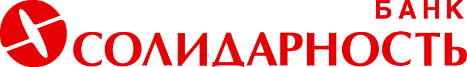 ПРАВИЛА ОТКРЫТИЯ, ВЕДЕНИЯ И ЗАКРЫТИЯ СЧЕТОВ ФИЗИЧЕСКИХ ЛИЦ В АО КБ «СОЛИДАРНОСТЬ»г. Самара2022 г.ОГЛАВЛЕНИЕ1. ОБЩИЕ ПОЛОЖЕНИЯ	32.  ПОРЯДОК ОТКРЫТИЯ И ВЕДЕНИЯ ТЕКУЩЕГО СЧЕТА, СКС, НАКОПИТЕЛЬНОГО СЧЕТА.	103.  ПОРЯДОК ИСПОЛЬЗОВАНИЯ ЭЛЕКТРОННЫХ СРЕДСТВ ПЛАТЕЖА, БАНКОВСКИХ КАРТ, СПЕЦИАЛЬНОГО КАРТОЧНОГО СЧЕТА.	164.  ПРАВИЛА ДИСТАНЦИОННОГО БАНКОВСКОГО ОБСЛУЖИВАНИЯ СЧЕТОВ КЛИЕНТОВ АО КБ «СОЛИДАРНОСТЬ»	265.  СОГЛАСИЕ НА ОБРАБОТКУ ПЕРСОНАЛЬНЫХ ДАННЫХ И ЗАПРОС В БЮРО КРЕДИТНЫХ ИСТОРИЙ	376.  ВЫПИСКИ ПО СЧЕТАМ	387.  СРОК ДЕЙСТВИЯ ДОГОВОРА И ПОРЯДОК ЕГО ПРОЛОНГАЦИИ	388.  ОТВЕТСТВЕННОСТЬ СТОРОН И ПОРЯДОК РАССМОТРЕНИЯ РАЗНОГЛАСИЙ	38Приложение № 1. Порядок (Руководство) о безопасном использовании электронных средств и способов платежа	40Приложение № 2. Правила безопасной работы в системе «Интернет-Банк» / «Солидарность Онлайн»	45Приложение № 3. Памятка «О мерах безопасности использования банковских платежных карт»	47Приложение № 4. Альбом типовых форм документов, используемых в процессе банковского обслуживания Клиентов-физических лиц в АО КБ «Солидарность»	50Приложение № 5. Порядок осуществления  денежных переводов по Системе «АзияЭкспресс»	52Приложение № 6. Порядок  открытия и ведения банковских вкладов  в АО КБ «Солидарность»	54Приложение № 7. Соглашение об использовании простой электронной  подписи в системе дистанционного банковского обслуживания в АО КБ «Солидарность» …….……………………………………………….……61Приложение № 8. Условия использования сервиса «Самозанятые»	64Приложение № 9. Правила предоставления пакета услуг…………………………..…………………….........   68Приложение № 10. Условия выпуска и обслуживания электронных карт "Карта жителя Самарской области" в АО КБ "Солидарность" …………………………………………………….……………………………………..70Приложение № 11. Порядок предоставления сервиса трансграничного перевода  Money Express с зачислением на карту платежной системы Union Pay International/China Union Pay…………………….…......73Приложение № 12. Порядок осуществления переводов по номеру мобильного телефона и/или номеру платежной карты в Республику Таджикистан или Республику Узбекистан….…………………………...........75Приложение № 13. Порядок и условия оформления страховых полисов/договоров страхования с АО «Страховая компания «Солидарность»»……………….….. …………………………………..…………………77Приложение № 14. Порядок осуществления P2P-переводов………………………...…………………………..78ОБЩИЕ ПОЛОЖЕНИЯДля целей настоящих Правил открытия, ведения и закрытия счетов физических лиц в АО КБ «Солидарность» (далее – Правила) применяются следующие понятия и определения:Абонентский номер – телефонный номер Клиента, предоставленный Оператором связи Клиенту в целях обеспечения технической возможности для оказания услуг телефонной связи и услуг по доставке текстовых сообщений электросвязи, и согласованный между Банком и Клиентом в целях направления Банком Клиенту уведомлений о совершении операций с использованием электронных средств платежа Клиента.Авторизация - разрешение для проведения Операции с использованием электронного средства платежа.Аутентификация – метод проверки подлинности авторизационных данных Клиента (код подтверждения, код из SMS-сообщения/ SMS-код, Push-сообщение, Логин/Пароль).Аутентификационные данные – пароль Клиента для авторизации в системе Дистанционного банковского обслуживания, пин-код для авторизации через «Солидарность Онлайн» (Мобильный банк), ПИН-код для банковской карты, одноразовый код в SMS-сообщении  или Push-сообщении при авторизации в системе Дистанционного банковского обслуживания или при подтверждении операций в системе Дистанционного банковского обслуживания, а также иные данные Клиента, используемые при аутентификации Клиента в процессе использования  банковских продуктов.Банк – Акционерное общество коммерческий банк «Солидарность», (сокращенное наименование - АО КБ «Солидарность»), включая филиалы, обособленные подразделения и внутренние структурные подразделения.Банковская карта и/или Карта - расчетная (дебетовая) платежная карта, эмитированная Банком: персонифицированная (на лицевой поверхности Карты присутствуют имя и фамилия держателя карты, нанесенные в латинской транскрипции); неперсонифицированная (на лицевой поверхности Карты отсутствуют имя и фамилия держателя карты, нанесенные в латинской транскрипции).Банк-эквайер – кредитная организация, организующая точки приема банковских платежных карт (терминалы, банкоматы) и осуществляющая весь комплекс финансовых операций, связанных с выполнением расчетов и платежей по Банковским картам в этих точках.Банкомат – электронный программно-технический комплекс, предназначенный для выдачи наличных денежных средств, составления документов по операциям с использованием Банковских карт, выдачи информации по Счету, осуществления безналичных платежей и т.д.Бенефициарный владелец – физическое лицо, которое в конечном счете прямо или косвенно (через третьих лиц в том числе через юридическое лицо, нескольких юридических лиц либо группу связанных юридических лиц) владеет (имеет преобладающее участие более 25 процентов в капитале) Клиентом - юридическим лицом либо прямо или косвенно контролирует действия Клиента - юридического или физического лица, в том числе имеет возможность определять решения, принимаемые Клиентом. Биометрия (биометрические данные) - сведения, которые характеризуют физиологические и биологические особенности Клиента Банка, на основании которых можно установить его личность.Биометрическая аутентификация  - технология аутентификации с использованием утвержденных биометрических характеристик согласно нормативно-правовым актам Российской Федерации.Выгодоприобретатель – физическое лицо (резидент/нерезидент в соответствии с законодательством Российской Федерации), в пользу которого в Банке размещены денежные средства (заключен Договор вклада в пользу третьего лица).Выдача наличных – операция предоставления Держателю Карты наличных денежных средств в Банкоматах или в пунктах выдачи наличных денежных средств (ПВН). Дезавуирование – объявление Средства идентификации недействительным. Держатель Карты – физическое лицо, на имя которого выпущена Основная Карта/Дополнительная Карта. ДБО - Дистанционное банковское обслуживание – – технологии по предоставлению комплекса  банковских услуг и онлайн-сервисов, формирование, прием к исполнению, обработка, исполнение электронных документов, проведение операций по Счетам Клиента с осуществлением удаленного доступа с использованием средств телекоммуникаций на основании дистанционных распоряжений Клиента, переданных через системы «Интернет-Банк»/ «Солидарность Онлайн».Дистанционное распоряжение – распоряжение, переданное Клиентом через системы «Интернет-Банк»/ «Солидарность Онлайн» с обязательным условием прохождения установленной настоящими Правилами дистанционного обслуживания процедуры Идентификации и передачи Дистанционных распоряжений.Доверенное лицо – физическое лицо, действующее от имени и по поручению Клиента на основании соответствующей доверенности.Доверенное устройство Клиента – мобильное устройство, на которое установлено Клиентом мобильное приложение «Солидарность Онлайн»Договор – совокупность принятого Банком от Клиента, подписанного Клиентом Заявления о присоединении к Правилам открытия, ведения и закрытия счетов физических лиц в АО КБ «Солидарность» составленного по Форме №1 (далее –Заявление о присоединении), предусмотренной Альбомом типовых форм документов, используемых в процессе банковского обслуживания Клиентов-физических лиц в АО КБ «Солидарность» (далее – Приложение № 4 к Правилам) и условий настоящих Правил, предметом которого является открытие и ведение Банком Счета(ов). Банком и Клиентом могут также заключаться договоры на предоставление иных услуг, указанных в настоящих Правилах (путем подачи Клиентом соответствующего(их) заявления(й) о предоставлении таких услуг). С момента приема Банком Заявления о присоединении в порядке, предусмотренном настоящими Правилами, договорные отношения между Банком и Клиентом считаются установленными в соответствии со ст. 428 Гражданского кодекса Российской Федерации. В отношении иных услуг, перечисленных в Правилах, договор считается заключенным с момента принятия Банком заявления(й) о предоставлении таких услуг, если иное не установлено Правилами.Документ по операциям с использованием Карт (сокращенно – «Документ, составленный посредством Карт») – документ, являющийся основанием для осуществления расчетов по операциям с использованием Карт и/или служащий подтверждением их совершения, составленный с применением Карт или их реквизитов в электронной форме, собственноручно подписанный Держателем или простой электронной подписью.Дополнительная Карта – Карта АО КБ «Солидарность», выпущенная на имя Клиента или Представителя Клиента к ранее открытому банковскому счету Клиента. Отдельный банковский счет для держателя Дополнительной карты не открывается. Банк имеет право ограничить количество Дополнительных Карт, выпускаемых к одному Счету.  Единая биометрическая система (ЕБС) - единая информационная система персональных данных, обеспечивающая обработку, включая сбор и хранение биометрических персональных данных, их проверку и передачу информации о степени их соответствия предоставленным биометрическим персональным данным физического лица - гражданина Российской Федерации. Единая система идентификации и аутентификации (ЕСИА) - федеральная государственная информационная система, порядок использования которой устанавливается Правительством Российской Федерации, обеспечивающая в случаях, предусмотренных законодательством Российской Федерации, санкционированный доступ к информации, содержащейся в информационных системах. Идентификация – процедура установления личности Клиента путем проверки Логина, Пароля, SMS-кода, Push-сообщения или с помощью Идентификационных данных. Идентификационные данные – сведения, предназначенные для Идентификации Клиента при использовании систем «Интернет-Банк»/ «Солидарность Онлайн». Для Идентификации используются данные, сообщенные Клиентом Банку в Заявлении о присоединении и/или в Заявлении о дистанционном банковском обслуживании, составленном по Форме № 8, предусмотренной Приложением №4 к Правилам (далее – Заявление о дистанционном банковском обслуживании), а также иные сведения по выбору Банка, связанные с банковским обслуживанием Клиента и известные ему.Идентификатор – Логин или уникальный номер устройства для работы по системе «Интернет-Банк»/ «Солидарность Онлайн».Идентификатор получателя средств – номер мобильного телефона получателя денежных средств, позволяющий однозначно установить получателя денежных средств среди определенного множества клиентов в банке и определить реквизиты для осуществления перевода денежных средств получателю с использованием Сервиса быстрых платежей.  «Интернет-Банк» – система Дистанционного банковского обслуживания, обеспечивающая формирование, передачу, регистрацию и исполнение Дистанционных распоряжений Клиента, размещенная на Сайте Банка. Использование данной системы ДБО осуществляется посредством компьютера, подключенного информационно-телекоммуникационной сети «Интернет» (далее - сеть «Интернет»). Требования, предъявляемые к оборудованию и программному обеспечению, необходимому для использования системы, размещаются на Сайте Банка.Канал доступа – канал связи: телефонная сеть и сеть «Интернет», по которому возможна передача Дистанционных распоряжений. Канал доступа является согласованным, если между Клиентом и Банком достигнуто соглашение о возможности использования этого канала для передачи Дистанционных распоряжений.Компрометация данных Карты/ Компрометация Карты – случаи, когда вследствие неисполнения Клиентом Порядка (Руководства) о безопасном использовании электронных средств и способов платежа (Приложение № 1 к Правилам),  Памятки «О мерах безопасного использования банковских платежных карт» (Приложение № 3 к Правилам),) и/или недостаточного обеспечения сохранности Клиентом идентификационных данных платежной Карты, эти идентификационные данные стали доступными третьим лицам. Компрометация Средства подтверждения – утрата, хищение, несанкционированное использование третьими лицами Доверенного устройства Клиента или иного устройства Клиента (включая, но не ограничиваясь, мобильного телефона, на который приходит SMS-код, SIM-карту), в том числе с применением средств удаленного администрирования, внедрения и использования вредоносных программ, разглашение, утрата содержания Пароля.Клиент – физическое лицо, на имя которого в Банке открыт(ы) Счет(а), пользующееся Счетом(ами) и распоряжающееся денежными средствами, находящимися на Счете(ах), или от имени которого открывают, используют и распоряжаются Счетом(ами) другие лица в порядке, предусмотренном
п.п. 1.10 -1.11 настоящих Правил. Кредитная карта -  Карта АО КБ «Солидарность», предназначенная для совершения Клиентом, являющимся также Заемщиком, операций в пределах предоставленного Банком Лимита кредитования (овердрафта), расчеты по которой осуществляются в соответствии с законодательством Российской Федерации и «Общими условиями выпуска и обслуживания кредитных карт АО КБ «Солидарность»», как на территории Российской Федерации, так и за ее пределами, в точках обслуживания, имеющих указатели о приеме соответствующего типа Карт.Лимит кредитования (овердрафт) – сумма предоставленного кредита Клиенту, в пределах которой Банк осуществляет платежи со Счета при отсутствии или недостаточности денежных средств на Счете. Логин Клиента (Логин) – уникальный регистрационный код Клиента, присвоенный ему Банком или самостоятельно сформированный Клиентом при подписании Заявления о дистанционном банковском обслуживании.Накопительный счет - банковский счет, разновидность Текущего счета, открываемый физическому лицу в соответствии с настоящими Правилами, действующими Тарифами и условиями размещения денежных средств на счете, утвержденными Банком и размещенными в местах обслуживания Клиентов в доступном для ознакомления Клиентов месте на информационных стендах офисов Банка и на Сайте Банка, используемый для накопления денежных средств и совершения расчетных операций не связанных с предпринимательской деятельностью или частной практикой. Несанкционированное списание – списание с СКС Клиента с нарушением правил, установленных Платежной системой и/или Банком или списание с СКС, которое не было санкционировано Держателем Карты.Одноразовый пароль – пароль, используемый Клиентом в целях подтверждения совершения только одной операции в ДБО, направляемый или предоставляемый Банком Клиенту одним из следующих способов, выбранных Клиентом в ДБО:путем направления SMS–сообщения на номер мобильного телефона, зарегистрированный в ДБО;путем направления Push-сообщения на Доверенное устройство Клиента.Оператор связи – юридическое лицо или индивидуальный предприниматель, оказывающие услуги связи на основании соответствующей лицензии, с которым Клиент, как абонент, заключил договор об оказании услуг связи, предусматривающий оказание услуг телефонной связи и услуг по доставке текстовых сообщений электросвязи (SMS – сообщений).Операции по Счету – принятие и зачисление на Счет, перечисление и выдача со Счета денежных средств.Операция e-commerce (Операция электронной коммерции) – безналичная оплата на интернет-Сайте продавца товаров (поставщика услуг) в сети «Интернет», с использованием реквизитов Карты (номер Карты, срок действия Карты, CVV2, фамилия и имя Держателя карты).Оповещение об операциях – текстовое сообщение, формируемое и направляемое Банком Клиенту  в виде SMS-сообщений на номер мобильного телефона Клиента, предоставленный Клиентом Банку и/или  Push-сообщений через систему «Интернет-Банк»/»Солидарность Онлайн».Основная Карта – первая Карта Платежной системы, выпущенная на имя Клиента при открытии Счета.  К  счету может быть выпущена только одна Основная карта. Пароль – набор буквенных и числовых символов, используемый для идентификации Клиента (от 4 (Четырех) до 10 (Десяти) символов). Перерасход средств по Счету (сокращенно – «Перерасход») – превышение расходов по Карте над остатком средств на Счете Клиента. ПИН-код – секретный код доступа к Карте (состоит из 4 цифр для карт платежных систем «Visa International» и «МИР», из 6 цифр для карт платежной системы «UnionPay International»), используется для идентификации Клиента при совершении операций по Карте. Является ключом простой электронной подписи Держателя Карты и дополнительным средством защиты от несанкционированного использования Карты. Клиент и Банк признают юридическую значимость совершения операций по счету посредством Карты с использованием ПИН-кода. ПИН-код должен храниться Держателем Карты в тайне. ПИН-код каждого Держателя Карты передается ему упакованным в специальный конверт (сокращенно – «ПИН-конверт») при выдаче Карты. Подписка СБП – сценарий СБП, позволяющий Клиенту, подключенному к СБП, посредством СБП на условиях заранее данного организации/юридическому лицу/индивидуальному предпринимателю акцепта на регулярной основе осуществлять платежи в их адрес за реализуемые ими Клиенту товары/работы/услуги.Подтверждение Дистанционного распоряжения – процедура, основанная на использовании средств подтверждения, целью которой является контроль подлинности, неизменности и целостности Дистанционного распоряжения и дополнительное подтверждение авторства Клиента в отношении Дистанционного распоряжения. Полный доступный баланс Карты – сумма собственных денежных средств на Счете Клиента плюс сумма предоставленного Клиенту Банком Лимита кредитования (овердрафта) за минусом сумм операций, совершенных с использованием Карт, но еще не списанных со Счета.Полный номер Карты – идентификационный номер, состоящий из 16 цифр и нанесенный на лицевой стороне Карты. Правила ПОД/ФТ/ФРОМУ - Правила внутреннего контроля АО КБ «Солидарность» в целях противодействия легализации (отмыванию) доходов, полученных преступным путем, финансированию терроризма и финансированию распространения оружия массового уничтожения.Представитель Клиента (Представитель) – лицо, совершающее сделки и/или операции с денежными средствами или иным имуществом от имени Клиента  в силу полномочий, которые подтверждены доверенностью, договором, законом, либо актом уполномоченного на то государственного органа или органа местного самоуправления, в том числе лица, которым предоставлены полномочия по распоряжению банковским счетом (вкладом) с использованием технологии дистанционного банковского обслуживания (ДБО).Провайдер – организация, предоставляющая услуги доступа к сети Интернет и иные связанные с Интернетом услуги. Протокол соединения – электронный документ и/или запись переговоров Клиента с оператором в цифровом формате, подтверждающие факт передачи Клиентом Дистанционного распоряжения, в том числе содержащие запись сеанса связи. Простая электронная подпись (ПЭП)– электронная подпись сформированная в результате указания Клиентом: 1) в системе «Интернет-Банк»/ «Солидарность Онлайн» одноразового пароля/идентификатора и пароля, 2) при непосредственном использовании  пластика Банковских карт   - ПИН-кода, 3) в случае проведения Операций e-commerce - набора соответствующих идентификационных данных Банковской карты, вводимых на интернет-Сайте продавца товаров (поставщика услуг) в сети «Интернет».Простая электронная подпись, полученная посредством обращения к Единой системе идентификации и аутентификации (ПЭП ЕСИА) - электронная подпись, которая посредством использования ключа простой электронной подписи подтверждает факт формирования электронной подписи конкретным лицом. При этом ключом является сочетание 2 элементов - идентификатора и пароля ключа.Платежная система – Международные платежные системы «Visa International» (Visa), «UnionPay International» (UPI), Платежная система «Мир».Предприятие торговли (услуг) – юридическое лицо или физическое лицо - индивидуальный предприниматель,  уполномоченное принимать Документы, составленные посредством Карты, в качестве оплаты за предоставляемые товары (услуги).Процессинговый центр – подразделение Банка и/или стороннее юридическое лицо или его структурное подразделение, осуществляющее посредством аппаратно-программных комплексов персонализацию и выпуск банковских платежных карт, сбор, обработку, хранение и передачу информации по операциям, совершаемым с использованием банковских платежных карт, обеспечивающее информационное и технологическое взаимодействие между участниками расчетов.Пункт выдачи наличных (ПВН) –  касса банка, где совершаются операций по приему и/или выдаче наличных денежных средств с использованием Карты. Режим безопасности работы ДБО – набор процедур, обеспечивающий безопасность работы в системе, определяющий перечень операций, возможных для выполнения Клиентом при работе в системах «Интернет-Банк»/«Солидарность Онлайн», и средство подтверждения, необходимое для выполнения операций. В системе «Интернет-Банк» предусмотрен повышенный уровень безопасности –  для идентификации Клиента при входе в систему «Интернет-Банк», помимо Логина и Пароля используется SMS-код.Сайт Банка – официальный сайт Банка в сети «Интернет», размещенный по адресу: www.solid.ru. Свободный платеж – платеж по реквизитам, известным Клиенту, ответственность за корректность реквизитов платежа полностью несет Клиент.Сервис быстрых платежей/система быстрых платежей (СБП) – цифровой сервис платежной системы Банка России, предоставляемый при участии Акционерного общества «Национальная система платежных карт» (АО «НСПК») ОГРН 1147746831352, ИНН: 7706812159 (далее – АО «НСПК»), являющегося операционным и платежным клиринговым центром СБП (далее  - ОПКЦ СБП), Участникам СБП для целей осуществления по поручениям физических лиц переводов денежных средств в валюте Российской Федерации физическим лицам, а также для оплаты приобретаемых товаров/работ/услуг по QR-коду/ссылке на проведение оплаты организациям/юридическим лицам/индивидуальным предпринимателям или получения от организаций/юридических лиц/индивидуальных предпринимателей сумм возвратов денежных средств за приобретенные ранее товары/работы/услуги. В целях формирования участниками СБП расчетных документов используются сведения в объеме, предусмотренном действующим законодательством Российской Федерации, предоставляемые участниками СБП посредством СБП. СБП позволяет Банку осуществлять выполнение круглосуточно в режиме реального времени процедур приема к исполнению распоряжений Клиентов и их исполнение незамедлительно по мере поступления распоряжений после успешного завершения процедур приема к исполнению, а также осуществлять на Счет(а) Клиента зачисление переводов денежных средств, поступивших через СБП от физических лиц других Участников СБП. Если в тексте настоящих Правил не оговорено иное при упоминании термина СБП понимаются все реализованные Банком, доступные Клиенту сценарии осуществления платежей через СБП.Служба поддержки Клиентов (СПК Банка) - подразделение Банка, оказывающее комплекс услуг по информационной поддержке Клиентов.Сокращенный номер Банковской карты – номер Карты в формате международных требований Платежных систем Visa, UPI и «Мир» по безопасности хранения данных и проведения операций по стандарту безопасности платежных картам PCI DSS (Payment Card Industry Data Security Standard). Имеет формат NNNNNN** **** NNNN (где обозначения N соответствуют полному номеру Карты) и используется для идентификации Карты в автоматизированных банковских системах, а также печатных формах документов. «Солидарность Онлайн» (также используется термин Мобильный Банк) – система Дистанционного банковского обслуживания, обеспечивающая формирование, передачу, регистрацию и исполнение Дистанционных распоряжений Клиента путем передачи https-сообщений с использованием мобильных устройств под управлением операционных систем iOS, Android Специальный карточный счет (СКС) – банковский счет по учету операций по Карте Клиента, выпущенной Банком. В зависимости от вида Банковской карты СКС может быть открыт в рублях Российской Федерации, долларах США, евро, китайских юанях.Средство идентификации – логин, пароль, SMS-код, Push-сообщение или Идентификационные данные Клиента. Средство подтверждения – для системы «Интернет-Банк» средством подтверждения является номер мобильного телефона, указанный Клиентом для получения на него SMS-кодов, содержащих одноразовые пароли подтверждения операций в ДБО; для системы «Солидарность Онлайн» средством подтверждения являются: 1. мобильное устройство, на котором произведена установка мобильного приложения и на который отправляются Push-сообщения, содержащие одноразовые пароли подтверждения операций в ДБО, 2. номер мобильного телефона, указанный Клиентом для получения на него SMS-кодов, содержащих одноразовые пароли подтверждения операций в ДБО .Стороны – Банк и Клиент с момента заключения Договора в порядке, предусмотренном настоящими Правилами.Счет – банковские счета: текущий счет, специальный карточный счет, открываемые физическим лицам для совершения операций и расчетов в валюте Российской Федерации и иностранной валюте, не связанных с осуществлением предпринимательской деятельности. Счет по Вкладу - счет, открываемый  физическому лицу для учета денежных средств, размещаемых в Банке с целью получения дохода в виде процентов, начисляемых на сумму размещенных на счете Вклада денежных средств. Сценарий Me2Me Pull – переводы денежных средств в рублях Российской Федерации с использованием СБП между физическими лицами, инициированные получателем, при условии, что отправитель и получатель одно и то же лицо.Сценарий С2С – переводы денежных средств в рублях Российской Федерации с использованием СБП между физическими лицами, инициированные отправителем.Сценарий С2В – переводы денежных средств физическими лицами в рублях Российской Федерации с использованием СБП для оплаты приобретаемых товаров/работ/услуг по QR-коду/ссылке на проведение оплаты организациям/юридическим лицам/индивидуальным предпринимателям.Сценарий B2С – получение Клиентами денежных средств в рублях Российской Федерации, поступивших на счета Клиентов с использованием СБП от организаций/юридических лиц/индивидуальных предпринимателей в т.ч. в качестве сумм возвратов денежных средств за приобретенные ранее Клиентами товары/работы/услуги, оплаченные через СБП.Тарифы – Тарифы по обслуживанию физических лиц в рублях Российской Федерации и иностранной валюте в АО КБ «Солидарность», установленные Банком. Тарифы являются неотъемлемой частью настоящих Правил и размещаются в местах обслуживания Клиентов, в доступном для ознакомления Клиентов месте на информационных стендах офисов Банка и на Сайте Банка в сети «Интернет».Текущий счет – банковский счет, открываемый физическому лицу в соответствии с настоящими Правилами, на условиях действующих Тарифов для совершения расчетных операций не связанных с предпринимательской деятельностью или частной практикой. При первичном обращении в Банк, Банк открывает Клиенту Текущий счет в выбранной валюте (за исключением обращения по выпуску Банковской карты, Накопительного счета). Торгово-сервисные предприятия (ТСП) – магазины или иные торговые точки, с которыми Банком-эквайером подписаны договоры по приему Банковских карт в качестве средства расчета за предоставляемые товары/услуги.Удаленная биометрическая идентификация – способ идентификации Клиента – физического лица, без личного присутствия, путём установления и подтверждения достоверности о нем сведений, указанных в Федеральном законе № 115-ФЗ, с использованием ЕСИА и ЕБС в порядке, установленном Федеральным законом от 27 июля 2006 года №149-ФЗ «Об информации, информационных технологиях и о защите информации». Участники СБП – участники платежной системы Банка России и Национальной платежной системы «Мир» – кредитные организации, зарегистрированные в соответствии с законодательством Российской Федерации.Федеральный закон № 115-ФЗ - Федеральный закон от 07.08.2001 № 115-ФЗ «О противодействии легализации (отмыванию) доходов, полученных преступным путем, и финансированию терроризма».Чат Банка – система программно-аппаратных комплексов Банка, позволяющая Клиенту дистанционно с использованием текстового интерфейса оперативно взаимодействовать с Банком, направлять утвержденные формы заявлений, предусмотренные настоящими Правилами (при наличии возможности), задавать и своевременно получить ответы на вопросы, связанные с расчетно-кассовым обслуживанием, банковскими продуктами и услугами.Чиповая карта – Банковская карта со встроенным в нее чипом (микропроцессором), обладающая высоким уровнем защиты и позволяющая задействовать на Карте дебетовое, кредитное приложения, приложение лояльности (учета бонусов и скидок) и другие.Электронное средство платежа – средство и (или) способ, позволяющие Клиенту Банка составлять, удостоверять и передавать распоряжения в целях осуществления перевода денежных средств в рамках применяемых форм безналичных расчетов с использованием Банковской карты, систем «Интернет-Банк»/ «Солидарность Онлайн».NFC-карта – карта АО КБ «Солидарность», не имеющая материального носителя, выпущенная к Основной или Дополнительной Карте Держателя Карты при наличии у Держателя Карты доступа к сети Интернет через Мобильное устройство, которое поддерживает NFC-технологию, и соответствующего Мобильного приложения, в целях совершения Держателем Карты операций по оплате товаров/услуг в ТСП, в том числе операций оплаты товаров/услуг в сети Интернет,  а также снятия/взноса наличных и совершения иных операций в Банкоматах (наличие возможности совершения операций с NFC-картой в Банкоматах определяется банком, которому принадлежит Банкомат).P2P перевод – перевод денежных средств через «Солидарность Онлайн» (при наличии технической возможности у Банка – через сайт Банка и/или «Интернет-Банк») между физическими лицами- держателями Карт платежных систем VISA, Mastercard, МИР с использованием реквизитов Карты, осуществляемый в соответствии с Правилами платежных систем и настоящими Правилами.POS терминал – электронное программно-техническое устройство, предназначенное для совершения операций с использованием Банковских карт.3D Secure - протокол, который используется Международными платежными системами в качестве дополнительного уровня безопасности для осуществления операций по платежным картам в сети «Интернет» и проведения дополнительной двухфакторной аутентификации Держателя Карты при совершении операций. Настоящие правила определяют условия и порядок предоставления Банком Клиенту обслуживания в рамках открытия, ведения и закрытия счетов Клиента в Банке, осуществления операций по Счету, а также порядок осуществления Клиентом безналичных расчетов с использованием Счетов, открытых в Банке, и регулируют отношения, возникающие в связи с этим между Клиентом и Банком, а также условия и порядок предоставления Клиенту отдельных банковских услуг, в рамках Договора. Присоединяясь к Правилам путем подписания Заявления о присоединении, Клиент присоединяется к ним в целом, включая Приложения к Правилам.Заявление о присоединении, заполненное Клиентом при первичном обращении в Банк, должно быть подписано собственноручной подписью Клиента/ Представителя Клиента (в случае личного присутствия), либо ПЭП ЕСИА (в случае проведения Удалённой биометрической идентификации Клиента). Подписав Заявление о присоединении одним из перечисленных способов, Клиент гарантирует, что вся информация, предоставленная им Банку в связи с заключением Договора, является верной, полной и точной, Клиент не скрыл обстоятельств, которые могли бы в случае их выяснения негативно повлиять на решение Банка заключить Договор, открыть Счета. Заключение Договора с Клиентом в возрасте от 14 до 18 лет, а также с Клиентом ограниченно дееспособным происходит только в подразделении Банка  с оформлением Заявления - согласия Законного представителя Несовершеннолетнего клиента в возрасте от 14 до 18 лет, составленного по Форме №56, предусмотренной Приложением №4 к Правилам. Заключение Договора от имени недееспособного Клиента либо Клиента в возрасте до 14 лет возможно только в подразделении Банка лишь в целях открытия Текущего счета и Счета по Вкладу и допускается только одним из родителей, усыновителем или опекуном.Банк предоставляет Клиенту - гражданину Российской Федерации, достигшему возраста 18 лет, право заключить Договор после проведения удаленной биометрической идентификации Клиента. Приходные и расходные операции по Счету могут совершаться как наличным, так и безналичным путем.Клиент может предоставить другому лицу право распоряжения денежными средствами, находящимися на его Счетах, открытых в Банке. Доверенность на право распоряжения денежными средствами, находящимися на банковском счете(-ах) физического лица в АО КБ «Солидарность» (далее – Доверенность) составляется в присутствии Клиента по Форме №9, предусмотренной Приложением №4 к Правилам, подписывается Клиентом в присутствии уполномоченного лица Банка. Доверенность может быть оформлена Клиентом собственноручно в офисе Банка, а также оформлена и удостоверена нотариально. В случае составления Клиентом Доверенности, предоставляющей другому лицу право распоряжения денежными средствами, находящимися на Счете(-ах) Клиента в Банке, Клиент обеспечивает предоставление в Банк реквизитов документа, удостоверяющего личность доверенного лица, предусмотренных законодательством Российской Федерации.Клиент, предоставивший право распоряжения Счетами, открытыми в Банке, другому лицу на основании Доверенности может прекратить ее действие путем подачи в Банк Заявления об отмене доверенности, составленного по Форме №26, предусмотренной Приложением №4 к Правилам. Банк имеет право отказать Клиенту в открытии Счета по основаниям, предусмотренным законодательством Российской Федерации. Сведения, предоставленные Клиентом Банку, а также сведения, касающиеся состояния счетов Клиента и операций по ним, составляют банковскую тайну. Банк обязуется сохранять конфиденциальность любой информации, полученной от Клиента при открытии, ведении и закрытии Счетов Клиента в Банке, а также касающейся состояния Счетов и операций по ним, за исключением случаев, предусмотренных законодательством Российской Федерации.Банк имеет право в одностороннем порядке вносить изменения и дополнения в настоящие Правила и Тарифы, в том числе путем утверждения новых Правил и Тарифов, в соответствии с законодательством Российской Федерации. Изменения доводятся до Клиента путем размещения объявления в операционных залах Банка или на Сайте Банка, не менее чем за 3 (три) календарных дня до даты, с которой изменения вступают в силу.Банк вносит изменения в Правила, Тарифы, информацию по Счетам на Сайт Банка и в систему Дистанционного банковского обслуживания Банка, в том числе  процентные  ставки по вновь открываем вкладам и действующим Накопительным счетам, в 00 часов 01 минуту по Московскому времени.   Поскольку может возникнуть некоторая задержка между фактическим изменением информации и обновлением материалов на Сайте Банка и в ДБО Банка, Клиент должен всегда уточнять действующие на текущий момент процентные ставки по вкладам в СПК Банка  и офисах Банка.При несогласии с изменениями Договора/Правил и/или Тарифов Клиент имеет право расторгнуть Договор в одностороннем порядке путем представления Заявления о расторжении Договора и  закрытии Счета (за исключением СКС), составленного по Форме №18, предусмотренной Приложением №4 к Правилам и передает его в Банк одним из способов:лично в подразделение Банка;через Чат Банка по системе «Интернет-Банк»/ «Солидарность Онлайн». Непредставление в Банк указанных в п. 1.14 Правил заявлений, а также совершение расходных операций по Договору и/или Тарифам или наличие остатка денежных средств на Текущих счетах, СКС или Счетах по Вкладу после вступления в силу изменений является согласием Клиента с такими изменениями.Банк осуществляет обработку персональных данных Клиента/Представителя в соответствии с Федеральным законом от 27.07.2006 №152-ФЗ «О персональных данных» и иными нормативными правовыми актами Российской Федерации, Банка России и внутренними нормативными документами Банка.При проведении Клиентом в рамках ДБО операций по банковским продуктам и услугам, используемым Клиентом,  по продуктам и услугам третьих лиц, когда Клиент является вносителем/Представителем, с учетом ограничений, предусмотренных банковским продуктом/услугой,  при наличии технической возможности допускается использование электронной подписи в порядке и на условиях, предусмотренных Соглашением об использовании простой электронной подписи в системе дистанционного банковского обслуживания физических лиц в АО КБ «Солидарность» (Приложение  №7 к Правилам).Подключение Клиента к Сервису «Самозанятые» осуществляется в порядке и на условиях, содержащихся в Приложении №8 к Правилам.Клиент имеет право подавать заявления, предусмотренные Приложением  №4 к Правилам, через Чат Банка (направляет скан-копию или фотографию),  если возможность подачи заявления через Чат Банка предусмотрена настоящими Правилами.ПОРЯДОК ОТКРЫТИЯ И ВЕДЕНИЯ ТЕКУЩЕГО СЧЕТА, СКС, НАКОПИТЕЛЬНОГО СЧЕТАБанковское обслуживание Текущего счета/СКС/Накопительного счета предоставляется Клиенту, заключившему Договор.Открытие Текущего счета в рамках Договора возможно: - в подразделении Банка, при личном присутствии Клиента; - через Систему «Интернет-Банк»/«Солидарность Онлайн»; - дистанционно (без личного присутствия), при предоставлении физическим лицом, изъявившим желание заключить с Банком Договор, необходимых для идентификации Клиента сведений, путем заполнения соответствующих форм/согласий, а также прохождением Клиентом авторизации в ЕСИА на web-странице Банка www.solid.ru, после проведения Банком удаленной биометрической идентификации Клиента.Операции по счету в иностранной валюте производятся в объеме, предусмотренном законодательством Российской Федерации.Текущий счет/СКС/Накопительный счет открывается в день заключения Договора. Открытие, ведение, закрытие Текущего счета/СКС/Накопительного счета и проведение операций по нему производится в соответствии с действующим законодательством Российской Федерации, нормативными актами Банка России и настоящими Правилами. Заключение Договора в офисе Банка осуществляется путем присоединения Клиента к настоящим Правилам в целом в соответствии со ст. 428 ГК РФ и производится путем подачи письменного Заявления о присоединении, подписанного Клиентом, (при открытии СКС – документов в соответствии с разделом  3 настоящих Правил) при условии предоставления Клиентом документов и сведений, предусмотренных законодательством Российской Федерации, включая сведения и документы, необходимые для идентификации Клиента, его Представителей, Выгодоприобретателей, Бенефициарных владельцев. Уполномоченный работник Банка  осуществляет сбор сведений и документов, необходимых в соответствии с Правилами, законодательством Российской Федерации и нормативными актами Банка России для открытия счета соответствующего вида, проверку надлежащего оформления документов, полноты предоставленных сведений и их достоверности, наличия у Клиента правоспособности (дееспособности), а также выполняют другие функции, предусмотренные Правилами. В указанных целях уполномоченный работник Банка взаимодействуют с Клиентами, их Представителями, Бенефициарными владельцами, иными лицами, запрашивает и получает необходимую информацию. Банк вправе уполномочить на совершение указанных действий иных лиц, в том числе не являющихся работниками Банка.Получение акцепта от Клиента на заключение Договора через сеть Интернет выражается в успешной обработке технологических протоколов взаимодействия между Банком, ЕСИА и ЕБС, содержащих подтверждение подписания ПЭП ЕСИА электронной формы аналога Заявления на присоединение после прохождения удаленной биометрической идентификации через ЕБС и ЕСИА.  Необходимые для удаленной биометрической идентификации сведения, предоставляются Клиентом Банку путем заполнения соответствующих форм, предоставления согласия по Форме №52, предусмотренной Приложением №4 к Правилам, а также прохождением авторизации в ЕСИА в сети Интернет на web-странице Банка www.solid.ru. Введением логина и пароля от своей учетной записи в ЕСИА (авторизацией) при заполнении форм на Сайте Банка Клиент подтверждает свое намерение заключить с Банком Договор, а также гарантирует, что вся информация, размещенная в ЕСИА, и предоставляемая Банку в связи с заключением Договора, является верной, полной и точной. Факт заключения Договора, после проведения удаленной биометрической идентификации Клиента, подтверждается открытием Клиенту Текущего счета, а также подключением Клиента к системе «Интернет-Банк»/ «Солидарность Онлайн».При открытии Текущего счета Клиенту, в отношении которого Банком была проведена Удаленная биометрическая идентификация, Клиенту обязательно осуществляется подключение к системе «Интернет-Банк»/ «Солидарность Онлайн»1.Открытие Накопительного счета осуществляется  на основании Заявления на открытие Накопительного счета, составленного по Форме №37, предусмотренной Приложением №4 к Правилам, и возможно:      - в подразделении Банка, при личном присутствии Клиента; - через Систему «Интернет-Банк»/«Солидарность Онлайн». Порядок и размер начисления процентов на денежные средства, размещенные на Накопительном счете, определяется Тарифами Банка и условиями размещения денежных средств на счете, являющимися неотъемлемой частью Договора и размещенными на официальном Сайте Банка.Клиент вправе открыть в рамках действующих Тарифов дополнительные Текущие счета в любой валюте:в подразделении Банка, при личном присутствии Клиента. Если дата открытия дополнительного Текущего счета отлична от даты оформления Заявления о присоединении, Клиенту необходимо оформить Заявление об открытии дополнительного банковского счета, составленное по Форме №2, предусмотренной Приложением №4 к Правилам;через систему «Интернет-Банк»/«Солидарность Онлайн». Операции по Счету Клиента осуществляются в соответствии с законодательством Российской Федерации, нормативными актами Банка России, исключительно на основании распоряжения (заявления)  Клиента, а распоряжения, необходимые для проведения банковской операции, составляются и подписываются Банком. Проценты на остатки денежных средств на Текущем счете Клиента не начисляются.Накопительные и Текущие счета в пользу третьего лица не открываются. Использование Сторонами расчетных документов в виде электронных платежных документов осуществляется в соответствии с законодательством Российской Федерации, а также в соответствии с настоящими Правилами.Средства, возвращенные по исполненным платежам Клиента вследствие ошибочных платежных реквизитов либо по запросу об аннулировании платежа, зачисляются на Счет Клиента в сумме, полученной Банком.Стороны признают, что Заявление на проведении безналичной конверсии денежных средств, составленное по Форме №17, предусмотренной Приложением №4 к Правилам, является достаточным основанием для совершения внутрибанковских переводов Клиента (в частности, безналичной конверсии денежных средств).Банк не несет ответственности за задержки, ошибки, неправильное понимание и т.д., возникающие вследствие неясных, неполных или неточно оформленных Клиентом документов.При получении Банком денежных средств с неполными, неточными или ошибочными реквизитами, а также при наличии у Банка обоснованных сомнений в соответствии перевода требованиям действующего законодательства Российской Федерации или режиму Счета, Банк уточняет детали платежа и либо зачисляет средства на Счет Клиента, либо производит их возврат. В этих случаях Банк не несет ответственность за просрочку в зачислении (не зачислении) средств Клиента.В случае, если Клиент является инвалидом по зрению, то при приеме наличных денежных средств для зачисления на Счет и выдаче наличных денежных средств со Счета допускается использование Клиентами факсимильного воспроизведения их подписи (факсимиле), при условии предоставления Клиентом документа, подтверждающего факт установления инвалидности по зрению.Банк вправе:Осуществлять в пределах своей компетенции контроль операций, осуществляемых по Счету, в соответствии с законодательством Российской Федерации, нормативными актами Банка России.Требовать и получать от Клиента документы и информацию, которые установлены законодательством Российской Федерации, нормативными актами Банка России.Перечислять со Счета суммы денежных средств, ошибочно зачисленных на Счет Банком, надлежащему получателю денежных средств. Произвести исправительную запись по Счету без предварительного согласия Клиента, в случае неправильного зачисления денежных средств, вследствие ошибки со стороны Банка. В случае ошибки со стороны Банка все действия по запросам, изменению реквизитов, аннулированию платежа и его повторному исполнению осуществляются Банком за его счет без отнесения расходов на счет Клиента.Требовать предоставления иных документов и сведений, необходимых для исполнения Банком требований Федерального закона № 115-ФЗ   и Налогового Кодекса Российской Федерации, включая информацию об источниках происхождения и целях расходования денежных средств.Самостоятельно определять способ направления запроса (уведомления) в адрес Клиента. Запрос (уведомление) направляется Банком в адрес Клиента в виде SMS/Push-сообщения (при наличии у Клиента мобильного устройства и представленного Клиентом Банку номера мобильного телефона) и/или заказным почтовым отправлением (письмом) по адресу, указанному Клиентом при заключении Договора и/или адресу электронной почты, предоставленному Клиентом в Банк.Составлять распоряжения (расчетные документы) от имени и на основании Заявлений Клиента, составленных по Форме №5, Форме  №11, Форме №12, Форме №17, Форме №38, предусмотренных Приложением № 4 к Правилам, и содержащей все реквизиты, необходимые для перечисления денежных средств. Для составления указанных форм заявлений Клиенту необходимо обратиться в офис Банка.Клиент может поручить Банку в течение определенного времени производить перечисление денежных средств по заданным реквизитам, путем предоставления в офис Банка Заявления на проведение периодического перечисления денежных средств в рублях Российской Федерации/ Заявления на проведение периодического перечисления денежных средств в иностранной валюте (далее – Заявление на периодическое перечисление), составленного в 2 (двух) экземплярах  по Форме№13/Форме№14, предусмотренной Приложением№4 к Правилам соответственно. При недостаточности на Счете Клиента денежных средств для проведения расчетной операции, согласно Заявления на периодическое перечисление, Банк на указанное в заявлении Клиента число месяца, распоряжение на перевод не исполняет. В случае если платеж не исполнен, то возобновление операций по переводу платежа начинается на следующий месяц в дату осуществления платежа согласно указанным данным в заявлении Клиента, при условии достаточности денежных средств на Счете Клиента на дату проведения операции. Если дата платежа по графику периодического перечисления денежных средств выпадает на выходной или праздничный день, платеж осуществляется на следующий после выходного или праздничного дня рабочий день. Если дата платежа приходится на число, которого нет в соответствующем месяце, Банк осуществляет платеж в последний календарный день месяца. Клиент в любое время может аннулировать свое Заявление на периодическое перечисление, путем подачи в Банк Заявления об отмене периодического перечисления денежных средств (далее-Заявление об отмене периодического перечисления), составленного по Форме №15, предусмотренной Приложением №4 к Правилам. Заявление на периодическое перечисление считается аннулированным с момента получения Банком Заявления об отмене периодического перечисления. Подать Заявление об отмене периодического перечисления Клиент может несколькими способами: - лично в подразделении Банка;- через Чат Банка по системе «Интернет-Банк»/ «Солидарность Онлайн».Не осуществлять по Счету расходные операции в случае наложения уполномоченными органами Российской Федерации ареста на денежные средства, находящиеся на счете, или приостановления операций по счету, в том числе блокирования (замораживания) денежных средств в случаях, предусмотренных законом.Не осуществлять по Счету расходные операции при поступлении в Банк исполнительных документов и/или инкассовых поручений на взыскание денежных средств по исполнительным документам при наличии к Счету расчетных, исполнительных документов, требований взыскателей с предыдущей очерёдностью, установленной действующим законодательством Российской Федерации, до момента их исполнения Банком.При наличии на Счете денежных средств, сумма которых достаточна для удовлетворения всех требований, предъявленных к Счету, списание этих средств со Счета осуществляется в порядке поступления распоряжений Клиента и других документов на списание (календарная очередность), если иное не предусмотрено законом.Отказать Клиенту в открытии Счета по основаниям, предусмотренным законодательством Российской Федерации.Изменять в одностороннем порядке номер Счета в соответствии с требованиями законодательства Российской Федерации и нормативных документов Банка России, вследствие реорганизации Банка и/или изменения порядка ведения бухгалтерского учета в кредитных организациях, и уведомлять об этом Клиента при первом его обращении в Банк. Банк также размещает информацию об изменении номеров Счетов в подразделениях Банка (в доступном для ознакомления Клиентов месте на информационных стендах в операционных залах офисов Банка) и на Сайте Банка  не менее чем за 3 (три) календарных дня до даты изменения.В одностороннем порядке изменять размер процентных ставок, выплачиваемых по Накопительному счету. Информация об изменении процентной ставки доводится до сведения Клиента путем размещения информации в системах «Интернет-Банк» / «Солидарность Онлайн», в  местах обслуживания Клиентов на информационных стендах офисов Банка и на Сайте Банка не менее, чем за 3 дня до предполагаемого ввода  в действие новой процентной ставки.Отказать в выполнении распоряжения Клиента о совершении операции в случае, если в результате реализации правил внутреннего контроля у работника Банка, осуществляющего операцию с денежными средствами или иным имуществом, возникают подозрения, что операция совершается в целях легализации (отмывания) доходов, полученных преступным путем,  или финансирования терроризма Решение об отказе в выполнении распоряжения Клиента  о совершении операции в соответствии с абзацем первым настоящего пункта принимается Председателем Правления Банка или специально уполномоченным им лицами .Расторгнуть с Клиентом настоящий Договор по основаниям и в случаях, установленных действующим законодательством Российской Федерации. В случае непредставления Клиентом информации о налоговом резидентстве (отказе от представления указанной информации) по запросу Банка, связанному с выполнением мер в соответствии с Положением о реализации в АО КБ «Солидарность» действий по установлению налогового резидентства Клиентов, выгодоприобретателей и (или) их бенефициарных владельцев и предоставлении в уполномоченный орган информации по иностранным налоговым резидентам в связи с реализацией международного автоматического обмена информацией (CRS) (далее – Положение по CRS) и Порядком выявления, квалификации и приема на обслуживание/продолжении обслуживания Клиентов-налогоплательщиков США в АО КБ «Солидарность» (далее – Порядок по FATCA), а также в случае представления Клиентом неполной информации (в частности, в случае непредставления иностранного налогового номера) или заведомо неверной информации, Банк вправе отказаться от заключения нового Договора с таким лицом или от совершения операций, осуществляемых в пользу или по поручению указанного Клиента по ранее заключенному Договору, либо расторгнуть в одностороннем порядке ранее заключенный договор в порядке, предусмотренном  статьей 142.4 Налогового Кодекса Российской Федерации.Осуществить проверку Доверенности, составленной вне Банка, в целях подтверждения полномочий Представителя.Отказаться от исполнения Договора при отсутствии в течение 2 (двух) лет денежных средств на счете и операций по этому Счету в порядке, предусмотренном действующим законодательством Российской Федерации.Провести проверку использования Клиентом - физическим лицом абонентского номера подвижной радиотелефонной связи, используемого им во взаимоотношениях с банковской организацией. Способы проверки установляются Банком согласно внутреннему порядку и  технологическим особенностям информационной структуры. Банковский работник при поступлении на обслуживание физического лица в отделении Банка может запросить предоставить проверочный код, полученный на абонентский номер  подвижной радиотелефонной связи, указанный в соответствующих заявлениях Клиента.Осуществлять списание сумм со Счета Клиента на основании заранее данного акцепта:операций с использованием Банковских карт, в т.ч. совершенных третьими лицами;процентов, начисленных по кредитной задолженности Клиента по операциям с Банковскими картами;комиссий и плат Банку, сумм штрафных санкций в соответствии с Тарифами, действующими на дату совершения соответствующей операции;комиссий, установленных Платежными системами и другими банками;несанкционированного (технического) овердрафта;произведенных Банком расходов по предотвращению незаконного использования Банковской карты как Клиентом, так и третьими лицами;задолженности по любому действующему кредитному договору, договору о предоставлении банковской гарантии, договору залога, договору поручительства, заключенному Клиентом с Банком.комиссионного вознаграждения в соответствии с Тарифами Банка;денежных средств, ошибочно зачисленных Банком на Счет, а также денежных средств, взысканных с Клиента на основании исполнительных документов;денежных средств в размере сумм пенсий и иных социальных выплат, ошибочно перечисленных территориальными органами Пенсионного фонда Российской Федерации, в том числе в результате счетной ошибки или после наступления обстоятельств, влекущих прекращение выплаты пенсии и иных социальных выплат в соответствии с законодательством Российской Федерации (в случае зачисления на Счет сумм пенсий и иных социальных выплат, выплачиваемых Пенсионным фондом Российской Федерации).В случае если валюта Счета отличается от валюты списываемой суммы, Клиент поручает Банку осуществить конвертацию денежных средств в валюту списываемой суммы по курсу и на условиях Банка на дату списания.  Банк обязуется:Выполнять распоряжения Клиента на осуществление операций по Счету в пределах остатка денежных средств на Счете в соответствии с законодательством Российской Федерации и условиями настоящих Правил.Осуществлять расчетные операции по Счету в соответствии с законодательством Российской Федерации, нормативными актами Банка России и настоящими Правилами.Хранить банковскую тайну по операциям, проводимым по Счету, предоставлять сведения по Счету третьим лицам только в случаях, предусмотренных законодательством Российской Федерации.Сохранять конфиденциальность любой информации, полученной от Клиента при открытии, ведении и закрытии Счетов Клиента в Банке, а также касающейся состояния Счетов и операций по ним, за исключением случаев, предусмотренных законодательством Российской Федерации. Клиент обязуется:Предоставить в Банк в день заключения Договора сведения и документы, необходимые для идентификации Клиента, его Представителей, Выгодоприобретателей, Бенефициарных владельцев. Представляемые документы, позволяющие идентифицировать Клиента, его представителя, а также установить и идентифицировать Выгодоприобретателя, Бенефициарного владельца, должны быть действительными на дату их предъявления. Уведомить Банк в случае изменения сведений и данных, необходимых для идентификации Клиента, его Представителя, Выгодоприобретателя и Бенефициарного владельца, представленных в  Банк при заключении Договора, в течение 10 (Десяти) рабочих дней с момента возникновения таких изменений и в указанный срок предоставить документы (их копии, заверенные надлежащим образом), подтверждающие изменения,  заполнив и направив в Банк Заявление об изменении/подтверждение данных Клиента, составленное:по Форме №3 предусмотренной Приложением № 4 к Правилам: - лично в подразделении Банка;-  посредством почтовой связи с приложением копий документов, подтверждающих изменения, заверенные нотариально. по Форме №50 предусмотренной Приложением № 4 к Правилам через Чат Банка по системе «Интернет-Банк»/ «Солидарность Онлайн».До получения указанных документов Банк в любых взаимоотношениях с Клиентом, в т.ч. и не связанных с настоящим Договором, руководствуется ранее представленными Клиентом документами, имеющимися в  распоряжении Банка, и не несет ответственности за возможные негативные последствия, связанные с несвоевременным предоставлением Клиентом информации об изменения сведений и данных, необходимых для идентификации Клиента. В случае если Клиентом не предоставлены сведения и документы об изменении сведений, необходимых для идентификации Клиента, его Представителя, Выгодоприобретателя и Бенефициарного владельца, Банк вправе считать, что указанные идентификационные данные о Клиенте, представителе, Выгодоприобретателе, Бенефициарном владельце не изменились и обновляет сведения по нему на основании ранее предоставленных Клиентом в Банк документов не реже одного раза в год.Сообщить Банку при заключении Договора о наличии Выгодоприобретателя(ей), к выгоде которых он планирует осуществлять банковские операции и иные сделки через Счета, открываемые Клиенту в соответствии с настоящими Правилами. Сведения о выгодоприобретателе(ях) предоставляются Клиентом в Банк одновременно с заключением Договора в виде «Письма о наличии выгодоприобретателей, к выгоде которых действует физическое лицо» составленного по Форме №19, предусмотренной Приложением № 4 к Правилам. По умолчанию, если Клиент не заявил иное, считается, что Клиент не планирует осуществлять к выгоде третьих лиц банковские операции и иные сделки по счетам, открытым Клиенту в соответствии с настоящими Правилами.Уведомить Банк в случае изменения сведений о Выгодоприобретателе(ях), в том числе появления новых выгодоприобретателей при осуществлении Клиентом банковских операций и иных сделок, в течение 10 (Десяти) рабочих дней с момента возникновения таких изменений или с момента проведения операции в пользу нового(ых) Выгодоприобретателя(ей).В случае списания иностранной валюты или валюты Российской Федерации со Счета физического лица-резидента при предоставлении займа нерезиденту по договору займа на сумму, превышающую в эквиваленте 600 (шестьсот) тысяч рублей, если сделка разрешена нормативно-правовыми актами Российской Федерации, предоставить в Банк в день осуществления списания денежных средств договор займа. В случае, если сумма обязательств по договору предоставления займа нерезиденту равна или превышает 3 (Три) миллиона рублей (или эквивалент в иностранной валюте по курсу иностранных валют по отношению к рублю на дату подписания контракта),  - представить в Банк одновременно с договором займа информацию об ожидаемых сроках репатриации иностранной валюты и (или) валюты Российской Федерации.При зачислении иностранной валюты или валюты Российской Федерации на банковский Счет (Вклад), открытый в Банке, по операции, связанной с возвратом займа от нерезидента, осуществлением процентных и иных платежей по договору займа, сумма которого превышает в эквиваленте 600 (шестьсот) тысяч рублей, сообщить информацию в виде направления письма в произвольной форме о назначении платежа и сведения о договоре (номер договора, дата договора, код валюты договора), в срок не позднее 30 (тридцати) рабочих дней после дня зачисления на Счет денежных средств по договорам займа.Предоставить информацию при совершении банковской операции или иной сделки о том, что действует к выгоде другого лица при ее проведении, в срок, не превышающий 7 (семь) рабочих дней со дня совершения такой банковской операции или иной сделки с предоставлением подтверждающих документов. В случае непредоставления Клиентом в установленный настоящим пунктом срок информации и подтверждающих документов считается, что выгодоприобретатель при совершении Клиентом банковской операции или иной сделки у Клиента отсутствует.Своевременно по запросу Банка предоставлять Банку документы и информацию, необходимую для проверки соответствия проводимых или ранее проведенных операций по Счету, требованиям действующего законодательства Российской Федерации и нормативных актов Банка России.Оплачивать комиссионное вознаграждение Банку за банковское обслуживание и все прочие комиссии и платы в соответствии с Тарифами Банка, а также другие расходы, понесенные Банком в связи с исполнением распоряжений Клиента, в том числе комиссионные, выплачиваемые Банком третьим сторонам/лицам за проведение платежей или совершение иных действий. Настоящим Клиент в соответствии с Федеральным законом от 27.06.2011 № 161-ФЗ «О национальной платежной системе», ст.854 Гражданского кодекса Российской Федерации заранее предоставляет Банку акцепт на списание со своих Счетов в Банке суммы:комиссий, плат и расходов связанных с исполнение платежных документов;комиссий, установленных Платежными системами и другими банками;несанкционированного (технического) овердрафта;налогов в соответствии с действующим законодательством Российской Федерации;ошибочно зачисленных на Счета сумм;расходов Банка по получению исполнения (включая государственную пошлину и иные расходы);задолженности по любому действующему кредитному договору, заключенному Клиентом с Банком, а именно: задолженности по погашению кредита и задолженности по уплате процентов за пользование кредитом в размере ежемесячного платежа, указанного в графике платежей по кредиту; пеней, в размере, установленном условиями кредитного договора, за несвоевременное погашение кредита или уплаты процентов, штрафов и иных комиссий, предусмотренных кредитным договором. Списание денежных средств в погашение обязательств, предусмотренных настоящим подпунктом, может производиться при нарушении сроков исполнения указанных обязательств по кредитному договору. В целях недопущения просрочек исполнения обязательств и как следствие, недопущения увеличения обязательств Клиента перед Банком за счет начисления пеней, а также в целях избежания необходимости для Клиента личной явки в Банк для оформления платежных поручений при каждом погашении задолженности по кредиту, Клиент предоставляет Банку право осуществлять списание с заранее данным акцептом обязательств по погашению кредита, по уплате процентов за пользование кредитом, а также пеней в сроки, предусмотренные кредитным договором, для исполнения указанных обязательств;задолженности по договору о предоставлении банковской гарантии, договору залога, договору поручительства, заключенному Клиентом с Банком;задолженности по договорам, заключенным Клиентом путем присоединения к   Общим условиям выпуска и обслуживания кредитных карт АО КБ «Солидарность», в том числе, по обязательствам, установленным тарифами Банка по выпуску и обслуживанию кредитных карт, а именно, задолженность по основному долгу, процентам за пользование кредитом, процентам за превышение Лимита кредитования (неразрешенный овердрафт), предусмотренных неустоек, иных предусмотренных комиссий и плат;задолженности по договорам вкладов в виде излишне выплаченных процентов.Списание со Счетов денежных средств с заранее данным Клиентом акцептом производится без заключения дополнительных соглашений, устанавливающих реквизиты основных договоров, предусматривающих обязательства Клиентов.Предусмотренные настоящим пунктом Правил условия являются законным и достаточным основанием для списания денежных средств со Счетов с заранее данным акцептом.В случае, если действия Банка по изменению реквизитов или аннулированию платежа связаны с дополнительными расходами сверх Тарифов Банка, Клиент обязан возместить Банку такие расходы. При этом Банк вправе списать сумму этих расходов со счетов Клиента без его предварительного согласия. В случае, если валюта Счета отличается от валюты списываемой суммы, Клиент поручает Банку осуществить конвертацию денежных средств в валюту списываемой суммы по курсу и на условиях Банка на дату списания.Уведомить Банк о предполагаемом снятии со Счета(ов) через кассу Банка наличных денежных средств в сумме, превышающей 300 000 (Триста тысяч) рублей/ 1 доллар США/ 1  Евро/1 Китайский юань за 4 (четыре) рабочих дня до даты осуществления операции (не считая даты уведомления). Снятие валюты со Счета(ов) осуществляется с учетом ограничений, установленных действующим законодательством Российской Федерации, в том числе нормативными актами Банка России.Соблюдать законодательство Российской Федерации, нормативные документы Банка России (в т.ч. в части Сервиса быстрых платежей) и положения настоящих Правил.Не использовать свои Счета для осуществления в какой-либо форме предпринимательской деятельности.По запросу Банка предоставлять в сроки, указанные в запросе, в полном объеме документы и сведения, необходимые для фиксирования информации в соответствии с требованиями действующего законодательства Российской Федерации, нормативных актов Банка России. Обеспечить наличие в Банке контактной информации о своем номере мобильного телефона и адресе электронной почты.В случаях, определенных Положением по CRS и Порядком по FATCA, заполнять Форму самосертификации физического лица, в том числе занимающегося частной практикой, и индивидуального предпринимателя в целях подтверждения статуса налогового резидента, утвержденную приказом Банка и размещаемую на Сайте Банка в раздел «Комплаенс», подраздел «Информация по требованиям FATCA/CRS»  по адресу: https://solid.ru/about/fatca_crs/crs/?lang=ru. Клиент вправе: Осуществлять Операции по Счету, предусмотренные законодательством Российской Федерации и настоящими Правилами в пределах остатка средств по Счету. Осуществлять Операции по Счету в любом офисе Банка, отличном от офиса первичного обращения.Распоряжаться денежными средствами, находящимися на Счете, в том числе снимать наличные денежные средства со Счета в соответствии с требованиями действующего законодательства Российской Федерации и нормативных актов Банка России в пределах имеющихся на Счете денежных средств Клиента в порядке, предусмотренном настоящим Договором.Вносить на Счет/получать со Счета денежные средства в пределах остатка денежных средств на Счете, осуществлять безналичные расчеты через Счет.Расторгнуть Договор на основании Заявления о расторжении Договора и закрытии Счета (за исключением СКС) по Форме №18, предусмотренной Приложением №4 к Правилам), в том числе в случае несогласия с изменениями и/или дополнениями в Правила и/или Тарифы Банка. Расторжение Договора Счета является основанием для закрытия Счета.Завещать денежные средства на Счете любом лицу в порядке, установленном законодательством Российской Федерации. Завещательное распоряжение на денежные средства в АО КБ «Солидарность» может быть составлено в офисе Банке по Форме №31, предусмотренной               Приложением № 4 к Правилам. Заявление об отмене завещательного распоряжения, составленного в АО КБ «Солидарность», оформляется по Форме №32, предусмотренной Приложением №4 к Правилам (далее - Заявление об отмене завещательного распоряжения). Подать Заявление об отмене завещательного распоряжения Клиент может несколькими способами:лично в подразделении Банка;через Чат Банка по системе «Интернет-Банк»/ «Солидарность Онлайн».Направить в Банк через Чат Банка по системе «Интернет-Банк»/ «Солидарность Онлайн» документ, подтверждающий:принадлежность к категории предпенсионного возраста;назначение/ выплату пенсии.Давать Банку поручения, касающиеся обслуживания Счета, соответствующие требованиям действующего законодательства Российской Федерации и условиям настоящего Договора.Получать выписки о состоянии Счета, иные необходимые документы о совершенных по Счету операциях в порядке, установленном настоящим Договором, с возмещением Банку понесенных им расходов в размере, установленном Тарифами.При заключении Клиентом с Банком или иным юридическим лицом договора,  содержащего требование о предоставлении Клиентом кредитору заранее данного акцепта,  Клиент вправе составить в Банке Распоряжение на списание денежных средств по требованиям третьего лица по Форме №40, предусмотренной Приложением №4 к Правилам.Оформить Заявление на оказание услуги разового сопровождения VIP-менеджером по Форме №53, предусмотренной Приложением № 4 к Правилам. Банк осуществляет по Счету следующие операции:Зачисление наличных денежных средств, внесенных Клиентом или третьим лицом при обращении в подразделение Банка, в котором открыт Счет, в соответствии с законодательством Российской Федерации.Зачисление денежных средств, поступивших со Счетов, открытых в Банке (в том числе кредитных средств, предоставленных Клиенту Банком), и из других банков.Выдача наличных денежных средств.Перевод денежных средств на счета, открытые в Банке и в других банках, в том числе на счета третьих лиц в оплату товаров и услуг  в соответствии с законодательством Российской Федерации.Конверсионные операции.Иные операции, не противоречащие законодательству Российской Федерации. ПОРЯДОК ИСПОЛЬЗОВАНИЯ ЭЛЕКТРОННЫХ СРЕДСТВ ПЛАТЕЖА, БАНКОВСКИХ КАРТ, СПЕЦИАЛЬНОГО КАРТОЧНОГО СЧЕТАОбщие положения использования электронных средств платежа.Банк информирует Клиента о совершении каждой операции с использованием его Электронного средства платежа путем направления Клиенту Оповещения об операциях на Абонентский номер или через систему «Интернет-Банк»/ «Солидарность Онлайн» (Мобильный банк). Клиент указывает Абонентский номер в:Заявлении о присоединении;;Заявлении на предоставление Основной Банковской платежной карты, составленном по Форме №6, предусмотренной Приложением № 4 к Правилам;Заявлении на предоставление дополнительной Банковской платежной карты, составленном по Форме №7, предусмотренной Приложением № 4 к Правилам;Заявлении на подключение/ отключение/ изменение номера телефона для получения SMS-сообщений, содержащих одноразовые пароли и информацию об операциях с банковскими платежными картам по Форме №29, предусмотренной Приложением № 4 к Правилам (далее – Заявление на подключение/ отключение/ изменение номера телефона для получения SMS-сообщений).. Услуга SMS -информирования об операциях с использованием Электронного средства платежа предоставляется Клиенту в соответствии с Тарифами Банка.Клиент имеет право отключить услугу SMS - информирования об операциях, совершенных с использованием  банковских платежных карт, оформив Заявление на подключение/ отключение/ изменение номера телефона для получения SMS-сообщений одним из способов:лично в подразделение Банка;через Чат Банка по системе «Интернет-Банк»/ «Солидарность Онлайн».Стороны признают, что Банк исполнил свою обязанность по информированию Клиента о совершенной операции с использованием электронного средства платежа Клиента в момент передачи соответствующего уведомления Оператору связи или в момент размещения Банком информации о совершенной операции в системе «Интернет-Банк»/«Солидарность Онлайн», в зависимости от того, какое из двух событий произойдет ранее. В случае если у Клиента не подключена услуга SMS - информирования, не обеспечен доступ к «Интернет-Банку» или  Мобильному банку для получения информации о совершении каждой операции с использованием Электронного средства платежа, Держатель карты может запросить мини-выписку в Банкомате или выписку в офисе Банка.В случае, если Клиент фактически не был ознакомлен с уведомлением о совершенной операции с использованием его Электронного средства платежа, направленным Банком, вследствие:необеспечения Клиентом или Оператором связи работоспособности Абонентского номера;ошибок либо бездействия, допущенных Оператором связи при доставке уведомления;неспособности мобильного телефона Клиента корректно отображать текст SMS – сообщений на русском языке;неоплаты Клиентом услуг связи;нахождения Клиента в местности, в которой связь отсутствует;утраты SIM-карты, предоставленной Оператором связи в целях оказания услуг связи; добровольного отказа Клиента от получения SMS или Push-оповещений по операциям, совершенным в дистанционном банковском обслуживании  по системе «Интернет-Банк»/ «Солидарность Онлайн», путем изменения настроек в системе «Интернет-Банк»/«Солидарность Онлайн»;других обстоятельств, находящихся в сфере контроля Клиента или Оператора связи, указанные выше обстоятельства не расцениваются как неполучение Клиентом Оповещения об операциях  от Банка.В целях направления Банком Клиенту уведомления об операциях, совершенных с использованием Электронного средства платежа, идентификаторами электронных средств платежа, достаточными для подтверждения совершения операции, являются:для банковской карты – Сокращенный номер Банковской карты (могут быть указаны символы * и последние 4 цифры номера банковской карты);для Текущего, Накопительного счета, Счета по Вкладу – сокращенный номер Счета (могут быть указаны символы * и последние 3 цифры Счета).В случае изменения Абонентского номера Клиент обязан незамедлительно, но не позднее одного дня с даты изменения, уведомить Банк о таких изменениях путем обращения в офис Банка и подачи Заявления на подключение/отключение/изменение номера телефона для получения SMS-сообщений . В момент получения Банком заявления от Клиента, Абонентский номер и / или Оператор связи считается измененным.В случае утраты Электронного средства платежа и (или) его использования без согласия Клиента Клиент обязан незамедлительно после обнаружения факта утраты Электронного средства платежа и (или) его использования без согласия Клиента, но не позднее  дня, следующего за днем получения от оператора по переводу денежных средств уведомления о совершенной операции, уведомить об этом Банк путем обращения в офис Банка с подачей Заявления о предоставлении доступа и изменении  данных  для работы в системе ДБО, составленного по Форме №24, предусмотренной Приложением №4 к Правилам, или обратившись с соответствующим уведомлением по телефону в СПК Банка.В случае использования Электронного средства платежа без согласия Клиента, Клиент обязан незамедлительно, но не позднее срока, установленного законодательно, путем обращения в офис Банка уведомить об этом Банк посредством заполнения Заявления на подключение/отключение/изменение номера телефона для получения SMS-сообщений. В случае если с использованием Электронного средства платежа Клиента были совершены операции без согласия Клиента, однако Клиент несвоевременно или ненадлежащим образом уведомил об этом Банк, Банк не несет ответственности перед Клиентом за указанные операции.Банк вправе приостановить или прекратить использование Клиентом Электронного средства платежа по своей инициативе в случаях:нарушения Клиентом порядка использования Электронного средства платежа, предусмотренного Договором, в том числе Порядка (Руководства) о безопасном использовании электронных средств и способов платежа, являющегося  Приложением № 1 к Правилам;  отсутствия подписанного Клиентом Заявления на подключение/отключение/изменение номера телефона для  SMS-сообщений;  несвоевременного и/или неполного представления по запросу Банка документов, необходимых для фиксирования информации в соответствии с требованиями законодательства Российской Федерации, в том числе Федерального закона № 115-ФЗ, в том числе в случае нарушения Клиентом сроков представления в Банк идентификационных сведений, а также выявления сомнительных операций Клиента (в последнем случае Банк уведомляет Клиента о необходимости проведения операций по счетам исключительно с использованием расчетных документов на бумажном носителе). Приостановление или прекращение использования Клиентом Электронного средства платежа не прекращает обязательств Клиента и Банка, возникших до момента приостановления или прекращения указанного использования.В случае, если Банк не исполнил обязанность по информированию Клиента о совершенной операции по согласованным с Клиентом каналам связи, Банк обязан возместить Клиенту сумму операции, о которой Клиент не был проинформирован и которая была совершена без согласия Клиента.Общие условия предоставления и использования Банковских карт.Банк выпускает чиповые Банковские карты. Банковская карта является собственностью Банка.Основанием для выпуска Банковской карты является: Заявление о присоединении;Заявление на предоставление Основной Банковской платежной карты/ Заявление на предоставление дополнительной Банковской платежной карты (по Форме №6/ Форме №7, предусмотренным Приложением № 4 к Правилам, соответственно) в случае, когда Заявление о присоединении было подписано Клиентом ранее;Заявление жителя Самарской области о выпуске электронной карты «Карта жителя Самарской области» составленного по Форме №46, предусмотренной Приложением №4 к Правилам;прочих типовых форм заявлений, утвержденных Банком.Банк имеет право произвести проверку сведений, указанных Клиентом в указанных выше заявлениях на выпуск Банковской карты, а также без объяснения причин отказать Клиенту в оформлении Карты или ее замене.Количество Дополнительных карт, выпускаемых к СКС ограничивается Тарифами Банка. Срок изготовления Банковской карты до 14 (Четырнадцати) рабочих дней в регионах присутствия офисов Банка.В целях предотвращения несанкционированного использования Кредитной карты третьими лицами, Банк выдает Кредитную карту Клиенту неактивированной, Клиент активирует Кредитную карту самостоятельно в Банкомате. При выдаче Банковской карты Банк информирует Держателя карты о необходимости активации Карты посредством проведения первой операции в Банкомате с вводом ПИН-кода, либо по просьбе Клиента уполномоченный работник Банка активирует Карту через автоматизированную банковскую систему Банка.По факту получения Кредитной карты/Банковской  карты Клиентом подписывается и представляется в Банк Расписка в получении Банковской платежной карты и ПИН-конверта, составленная по Форме №16, предусмотренной Приложением №4 к Правилам. В случае получения Клиентом  неперсонифицированной (моментальной/INSTANT CARD) Банковской карты одновременно с заключением Договора,  выдача Карты осуществляется на основании Заявления о присоединении.  Если обращение Клиента за получением  неперсонифицированной  (моментальной/INSTANT CARD)  Банковской карты осуществляется позднее  даты заключения Договора, то ее выдача осуществляется на основании Расписки в получении Банковской платежной карты  и ПИН-конверта, составленной по Форме №16, предусмотренной Приложением №4 к Правилам.При получении Банковской карты Клиент обязан проставить свою подпись в специально отведенном месте на оборотной стороне Карты. Отсутствие или несоответствие подписи на Банковской карте подписи Клиента является законным основанием для отказа в ее приеме к обслуживанию. Получить Банковскую карту и ПИН-конверт за Клиента имеет право Представитель Клиента на основании выданной ему Доверенности на получение Банковской платежной карты и ПИН-конверта, составленной по Форме №10, предусмотренной Приложением №4 к Правилам, в офисе Банка.Для осуществления расчетов по операциям с использованием Банковской карты открывается СКС. Владельцем СКС является Клиент. В целях обеспечения безопасности  Банк в Порядке (Руководстве) о безопасном использовании электронных средств и способов платежа, предусмотренном Приложением №1 к Правилам,  устанавливает  лимит на количество операций, совершаемых в сети Интернет в течение 24 часов  . Для увеличения лимита операций, совершаемых в сети Интернет  в течение 24 часов, Клиент оформляет в офисе Банка Заявление об увеличении количества операций в сети Интернет  (по Форме №54, предусмотренной Приложением №4 к Правилам).Банк вправе отказать в выпуске, перевыпуске выдаче, возобновлении, восстановлении Банковской карты по своему усмотрению без объяснения причин, а также приостановить или прекратить действие Банковской карты в случае обнаружения Банком неправомерных операций с использованием Банковской карты, в случае предоставления Платежными системами информации о неправомерном использовании Банковской карты и в случае закрытия счета СКС.Каждой Банковской карте в индивидуальном порядке присваивается персональный идентификационный номер (далее – ПИН-код), который необходим при проведении некоторых операций с использованием непосредственно пластика Банковской карты и является ключом простой электронной подписи Клиента. Клиент обязан хранить в тайне свой ПИН-код и ни при каких обстоятельствах не раскрывать его другим лицам (в том числе и сотрудникам Банка). В случае 3 (трех) неправильных попыток набора ПИН-кода Банковская карта может быть автоматически изъята устройством, обслуживающим Карту, или заблокирована. Банк не несет ответственности за факт автоматического изъятия Банковской карты. В этом случае Клиенту следует обратиться в Банк.В случае проведения Операций электронной коммерции или без непосредственного использования пластика Банковской карты поступающие авторизации в процессинговый центр Банка подписываются ключом простой электронной подписи, в качестве которого выступают идентификационные данные Банковской карты, вводимые Клиентом на веб-сайтах ТСП. Клиент принимает на себя риски возможного осуществления третьими лицами операций без согласия Клиента при разглашении им идентификационных данных Банковской карты, а также понимает, что в соответствии с нормами законодательства Российской Федерации распоряжение денежными средствами, находящимися на Счете с использованием ПЭП, является подтверждением для Банка, что распоряжение дано уполномоченным лицом. Для разблокировки Банковской карты по причине неверно введенного ПИН-кода Клиент может:предоставить в Банк Заявление на блокировку/разблокировку/перевыпуск банковской платежной карты (по Форме №28, предусмотренной Приложением №4 к Правилам) несколькими способами:-  лично в подразделение Банка;-  через Чат Банка по системе «Интернет-Банк»/ «Солидарность Онлайн»;- посредством почтовой связи, при этом подпись Клиента на  Заявление на блокировку/разблокировку/перевыпуск банковской платежной карты должна быть удостоверена нотариально; направить сообщение через Чат Банка по системе «Интернет-Банк»/ «Солидарность Онлайн».Для разблокировки Банковской карты,  заблокированной по инициативе Клиента,  Клиент может предоставить в Банк Заявление на блокировку/разблокировку/перевыпуск банковской платежной карты (по Форме №28, предусмотренной Приложением №4 к Правилам)  лично в подразделение Банка. Для изменения лимит на снятие наличных денежных средств с Банковской карты в устройствах Банка, Клиент лично предоставляет в Банк подписанное Заявление на изменение лимита на снятие наличных денежных средств по Банковской платежной карте и СКС (по Форме №30, предусмотренной Приложением №4 к Правилам).В случае утраты Банковской карты и (или) ее использовании без согласия Клиента, Клиент обязан незамедлительно уведомить об этом Банк и предпринять необходимые действия для блокировки Карты Банком, обратившись на горячую линию СПК Банка или лично в офис Банка, заполнив и подписав соответствующее Заявление на блокировку/разблокировку/перевыпуск банковской платежной карты (по Форме №28, предусмотренной Приложением № 4 к Правилам). До момента уведомления Банка указанным способом, Банк не несет ответственности за проведенные по СКС операции с использованием Банковской карты. Скомпрометированные Банковские карты, которые были заблокированы Клиентом, разблокировке не подлежат. Карта, заблокированная по указанным причинам, разблокировке не подлежит.Банк оставляет за собой право блокировать Банковские карты Клиента в случае отсутствия оплаты стоимости обслуживания Основной/Дополнительной Банковской карты согласно Тарифов, а также при наличии подозрений у Банка о том, что Банковская карта используется в мошеннических целях.Банк имеет право  осуществить блокировку Банковской карты, выданной Клиенту, и/или прекратить ее действие в случае наличия у Банка подозрений/информации о возможной Компрометации карты (в том числе информации, полученной от контрагентов  Банка и/или третьих лиц). В случае Компрометации карты перевыпуск Банковской карты осуществляется в соответствии с Тарифами Банка.Банк не несет ответственности в конфликтных ситуациях, возникающих вследствие невыполнения Клиентом  настоящего раздела  Правил, а также во всех случаях, когда такие ситуации находятся вне сферы контроля Банка.При получении Банковской карты, ПИН-кода Клиент берет на себя ответственность по сохранению идентификационных данных, относящихся к его Карте (а именно: номер Карты, срок действия Карты, коды безопасности CVV2/CVC2, ПИН-код). Банк не несет ответственности за несанкционированное списание средств со Счета, произошедшее вследствие Компрометации данных Карты. В этом случае Клиент может опротестовать списание согласно Правилам Платежных систем и Тарифам Банка.Банк не несет ответственность за невозможность использования Банковской карты в ситуациях, находящихся вне его контроля, за отказы в приеме Карты со стороны предприятий торговли (услуг), а также за ошибки, произошедшие в результате действий/бездействий третьих лиц. Клиент уведомлен о том, что не все предприятия торговли (услуг) могут принимать к оплате типы Банковских карт, выпускаемых Банком, и что предприятия торговли (услуг) могут вводить ограничения по суммам проводимых операций и порядку идентификации владельцев Банковских карт. Банк не несет никакой ответственности и не принимает претензий Клиента в связи с такими ограничениями или порядком идентификации владельцев Банковских карт, вводимыми предприятиями торговли (услуг).Размер комиссий Банка за обслуживание и проведение операций по Банковским картам устанавливается в Тарифах Банка, которые размещены на Сайте Банка. Клиент уведомлен о том, что другие банки, финансовые учреждения и/или Платежные системы могут устанавливать свои комиссии в отношении оказываемых ими аналогичных услуг. Банк не несет ответственности за тарифы компаний - партнеров Банка и качество предоставления услуг Клиентам компаниями - партнерами Банка.Клиент обязуется оплачивать Банку все платы и комиссии, предусмотренные Тарифами Банка в связи с выпуском, обслуживанием и использованием Карты, в порядке и сроки, установленные Правилами. Стоимость обслуживания Карты определяется согласно Тарифов Банка. Комиссии за выпуск и обслуживание Карты в случае досрочного отказа Клиента от использования Банковской карты не возвращаются.Клиент обязуется ознакомиться с Памяткой «О мерах безопасного использования банковских платежных карт» (Приложение № 3 к Правилам) и исполнять приведенные в ней рекомендации.Оформляя заявление на выпуск Карты с технологией бесконтактных платежей (PayWave/MIR/UPI), позволяющей осуществлять оплату товаров (работ, услуг) в ТСП, поддерживающих технологию бесконтактных платежей, Клиент соглашается с возможностью проведения оплаты товаров (работ, услуг) с использованием указанных Карт без использования ПИН-кода, сознавая, что в случае утраты Карты использование Карты (её реквизитов) станет возможным для третьих лиц при проведении оплаты товаров (работ, услуг) без использования ПИН-кода. Клиент согласен нести все риски, связанные с возможной утратой Карты с технологией бесконтактных платежей.Тариф по Банковской карте может быть изменен на основании Заявления на изменение тарифа по банковской платежной карте, оформленного по Форме №39, предусмотренной Приложением № 4 к Правилам. Заявление на изменение тарифа по банковской платежной карте Клиент может подать несколькими способами:лично в подразделение Банка;через Чат Банка по системе «Интернет-Банк»/ «Солидарность Онлайн».Правила пользования Картой, не описанные в настоящем разделе Правил, регулируются положениями соответствующих Платежных систем, действующего законодательства Российской Федерации, нормативных актов Банка России.Режим Специального карточного счета (СКС)СКС по Банковским картам открываются в валюте ведения Карты, в соответствии с утвержденными Тарифами Банка. Клиент вправе переводить на СКС денежные средства со Счетов, открытых в Банке. Зачисление денежных средств на СКС производится в день перевода.Денежные средства с СКС могут быть использованы для расчётов по операциям оплаты товаров и услуг в Торгово-сервисных предприятиях, получения наличных денежных средств в отделениях других банков и Банкоматах. Клиент может совершать операции с использованием Банковских карт в пределах суммы остатка денежных средств на СКС, а при отсутствии или недостаточности средств на СКС только в пределах установленного Банком Клиенту Лимита кредитования.При закрытии СКС Клиент обязан предоставить в Банк Заявления на закрытие Банковской платежной карты и СКС, оформленного по Форме №27, предусмотренной Приложением № 4 к Правилам (далее – Заявление на закрытие), погасить задолженность перед Банком (если таковая имеется). Карты, выпущенные Банком с открытием соответствующего СКС, указанного в Заявлении на закрытие, блокируются Банком в срок не позднее дня регистрации Заявления на закрытие. В случае приостановления или прекращения действия Банковской карты Банк имеет право осуществлять списание с СКС Клиента сумм по операциям, совершенным с использованием Банковской карты, в течение 30 (Тридцати) календарных дней от даты Заявления на закрытие, а в случае окончания срока действия Карты - в течение 30 (Тридцати) календарных дней от даты истечения срока действия Карты.Закрытие СКС  не влечет прекращения обязанности Клиента погасить перед Банком задолженность по Договору, связанную в операциями по Карте, включая задолженности по оплате комиссий Банка, штрафов и пени.  При неполучения оформленной Карты Держателем Карты или его Представителем в течении 90 дней с даты оформления, Карта уничтожается.Заявление на закрытие  Клиент может подать:- лично в подразделение Банка;- через Чат Банка по системе «Интернет-Банк»/ «Солидарность Онлайн».По истечении 30 (Тридцати) календарных дней Банк выполняет инструкции Клиента по закрытию СКС и по распоряжению остатком денежных средств на нем в порядке, установленном законодательством Российской Федерации, нормативными актами Банка России. Остаток денежных средств на СКС переводится по реквизитам, указанным Клиентом в Заявлении на закрытие  либо - на счет доходов Банка, в случае указания на это Клиентом в Заявлении на закрытие.  Остаток денежных средств на СКС может быть переведен по реквизитам, указанным Клиентом в Заявлении на закрытие  только в том случае, если Клиент Банка и получатель перевода денежных средств является одним и тем же лицом. СКС закрывается только в случае отсутствия на нем остатка денежных средств. При совершении операций по Банковской карте списание/ зачисление денежных средств по СКС осуществляется в следующем порядке:при совершении операции в валюте СКС – с СКС списывается/ зачисляется сумма операции, совершенной Клиентом;при совершении операции в иной валюте – с СКС списывается/ зачисляется эквивалент суммы операции в валюте СКС, рассчитанный по курсу Банка на день списания/зачисления.При этом в случае совершения операции за пределами территории Российской Федерации с СКС списывается/ зачисляется эквивалент суммы операции в валюте СКС, рассчитанный по курсу Банка на день списания/зачисления на основе полученного от Платежной системы эквивалента суммы операции в валюте, установленной Платежной системой, рассчитанной по курсу международной Платежной системы. Банк не несет ответственности за возникновение несанкционированного овердрафта, который может возникнуть за счет разницы в курсах Платежной системы и Банка.Банк вправе перевести Карту и СКС: работника организации, заключившей с Банком Генеральное соглашение об организации зарплатного проекта с использованием банковских карт (далее – Организации)  на обслуживание по Тарифам Банка для физических лиц после предоставления Организацией в письменном виде списка лиц, прекративших трудовые отношения с Организацией, или в случае расторжения указанного выше Генерального соглашения;Клиента на обслуживание по Тарифам Банка для работников Организации после предоставления Организацией письменного подтверждения о приеме на работу данного Клиента.В случае возникновения разногласий по операциям, Банк имеет право запросить документы по операциям совершенным с помощью Банковской карты.В момент проведения операции по СКС посредством Карты в большинстве случаев требуется получение разрешения Банка на проведение данной операции (Авторизация операции).При проведении Авторизации:Банк проверяет величину полного доступного баланса денежных средств Карты (определяется в валюте СКС); Банк имеет право руководствоваться требованиями Платежной системы по ограничению размера максимальной величины авторизуемой суммы (разовой, ежедневной, ежемесячной), а также собственными ограничениями на совершение операций посредством Карты (максимальные системные лимиты по Банковским Картам);сумма Авторизации складывается из непосредственно суммы совершаемой Операции, комиссии Банка-эквайера и комиссии Банка в соответствии с Тарифом Банка;каждая Авторизация автоматически уменьшает величину полного доступного баланса Карты на величину авторизованной суммы и сумм комиссий (при их наличии).При перевыпуске Банковской карты с сохранением номера СКС Банк вправке списать денежные средства с СКС по ранее авторизованным операциям. При проведении операций e-commerce в сети Интернет введение Клиентом на интернет-сайте Торгово-сервисного предприятия данных Банковской карты (номер Карты, фамилия, имя Держателя Карты, код CVV, срок действия Карты) является Простой электронной подписью Клиента Дистанционного распоряжения о списании денежных средств с СКС.  Проверка факта формирования и подписания ПЭП Клиентом Дистанционного распоряжения осуществляется Банком посредством сравнения данных Карты и введенных Клиентом данных Карты. При наличии соответствующего запроса  возможно проведение дополнительной аутентификации Держателя карты путем ввода значения  3D-Secure в диалоговое окно в момент совершения операции. Списание с СКС суммы операции, проведенной с использованием Карты или ее реквизитов, осуществляется при поступлении финансовых документов (в том числе электронных документов), выставленных в соответствии с правилами Платежных систем. Каждое зачисление денежных средств на СКС (поступивших как безналичным путем, так и наличным) автоматически увеличивает полный доступный баланс Карты.Комиссия за выдачу и прием наличных денежных средств через Банкоматы и ПВН Банка и сторонних банков, а также за оплату товаров и услуг в торгово-сервисном предприятии списывается с СКС Клиента в день отражения операции по Счету.При совершении операций в Банкоматах и ПВН сторонних банков помимо комиссии, удерживаемой Банком, может быть дополнительно удержана комиссия стороннего банка (Банка-эквайера). При этом сумма непосредственно операции и сумма комиссии Банка-эквайера списываются с СКС единой суммой.При совершении операции получения наличных денежных средств по Карте в ПВН Банка Клиенту необходимо:предъявить документ, удостоверяющий личность, в соответствии с действующим законодательством Российской Федерации;ввести ПИН-код Карты.Банк обязан зачислять поступившие для Клиента денежные средства не позднее дня, следующего за днем поступления в Банк соответствующего платежного документа.Денежные средства, внесенные на СКС путем совершения приходной операции по Карте в ПВН Банка или Банкомате Банка, становятся доступны для расходования с использованием Карты моментально после выполнения приходной операции по Карте, а без использования Карты - после зачисления средств на СКС.Денежные средства, поступившие в безналичном порядке, зачисляются на СКС и становятся доступны для расходования как с использованием Карты, так и без использования Карты в день зачисления на СКС Клиента. В соответствии с действующим валютным законодательством Российской Федерации по отдельным видам операций зачисления безналичных денежных средств на СКС Клиента, Клиент должен предоставить в Банк подтверждающие документы по данной операции.Денежные средства, поступившие на Банковскую карту Клиента через сторонние пункты приема  (находящиеся на обслуживании стороннего процессингового центра)  или  поступившие в качестве  возврата от Торгово-сервисного предприятия, зачисляются на СКС Клиента не позднее дня их поступления от Платежной системы, но  включаются  в расчет доступных к расходу средств  по Банковской карте в день получения Банком дополнительного подтверждения от Клиента о совершении им соответствующей операции с использованием Банковской карты и отсутствии его распоряжений в части отмены такой операции. При отсутствии у Банка дополнительного подтверждения Клиента, денежные средства включаются в расчет доступных к расходу средств по Карте по истечении 5 календарных дней с даты их зачисления  на СКС Клиента.Любое распоряжение о совершении Операций по Счету посредством Карты, оформляется электронной записью, составленной посредством Карты, в электронном журнале программно-технического устройства Банка.При совершении операций с использованием Банковской карты без участия уполномоченного работника Банка, Идентификация Клиента проводится Банком на основе реквизитов Банковской карты, а также кодов и паролей. В указанном случае идентификация Представителя Клиента, Выгодоприобретателя и Бенефициарного владельца не проводится.Перечисление и выдача денежных средств с СКС без использования Карты совершается только после уменьшения полного доступного баланса Карты на соответствующую сумму денежных средств.Суточный и ежемесячный лимиты на снятие наличных денежных средств в любых Банкоматах и POS-терминалах по Карте устанавливаются на СКС Клиента (согласно Тарифам Банка). Максимальный лимит для снятия наличных денежных средств в Банкоматах и POS-терминалах установлен в Тарифах Банка (устанавливается на СКС).Дополнительные КартыКлиент вправе подать в Банк Заявление на предоставление дополнительной Банковской платежной карты, составленное по Форме №7, предусмотренной Приложением №4 к Правилам, для выпуска Дополнительной Карты на имя указанного Клиентом физического лица (далее - Держатель Дополнительной Карты) одним из способов:лично в подразделение Банка;через Чат Банка по системе «Интернет-Банк»/ «Солидарность Онлайн».Клиент обеспечивает предоставление в Банк документов Держателем Дополнительной Карты и сведений для его идентификации, предусмотренных законодательством Российской Федерации, а также иные документы (при необходимости). Возраст Держателя Дополнительной Карты не может быть менее 10 (Десяти) лет.Выпуск Дополнительной Карты к неперсонифицированной (моментальной/INSTANT CARD) Карте  не предусмотрен.Держатель Дополнительной Карты не является стороной Договора и  владельцем СКС и имеет право только на совершение следующих операций:оплата товаров и услуг с использованием Дополнительной Карты, получение наличных денежных средств с использованием Дополнительной Карты;перечисление денежных средств на СКС в безналичном порядке;блокировка Дополнительной Карты в порядке, аналогичном указанному в п.3.2.13.  Правил;Указанные полномочия предоставляются на срок действия Дополнительной Карты (но не свыше                      5 (Пяти) лет).Держатель  Основной Карты вправе заблокировать Дополнительную Карту без уведомления Держателя Дополнительной Карты, в соответствии с п. 3.2.13. Правил.Операцию по разблокировке Дополнительной Карты может производить только Держатель Основной Карты в соответствии с п.3.2.11. Правил.По всем операциям, совершенным с использованием Дополнительных Карт и Основной Карты, ответственность несет Клиент (владелец Основной карты).Владелец Основной Карты имеет право получить Дополнительную Карту в Банке вместо Держателя Дополнительной Карты без оформления доверенности.Держатель  Основной Карты имеет право изменить тип Банковской карты c Дополнительной карты на Основную Карту, если Держатель  Основной и Дополнительной карты одно и тоже физическое лицо,   предоставив лично в офис Банка Заявление на изменение типа банковской платежной карты (по Форме №55, предусмотренной Приложением № 4 к Правилам).  Заявление на изменение типа банковской платежной карты от Держателя дополнительной карты не принимается. При этом Карта, которая ранее была Основной картой становится Дополнительной картой.Срок действия Банковской карты и порядок прекращения ее использованияЧиповые карты выпускаются Банком на срок, указанный в Тарифах Банка. Банковская карта действительна по последний день (включительно) месяца года, указанного на ней.Банковская карта, выпущенная взамен ранее утраченной, выпускается на новый срок (за исключением Кредитных карт).По истечении срока действия Банковской карты и желании Клиента продолжить обслуживание, перевыпуск Банковской карты будет осуществлен автоматически.При не востребовании Клиентом Банковской карты в течение 3 (трех) месяцев с даты ее изготовления – Банк вправе уничтожить Банковскую карту. При этом комиссии, удержанные Банком за изготовление (выпуск) Банковской карты, не возвращаются.В случае отсутствия операций по СКС в течение 180 дней с даты последней операции и отсутствии денежных средств на СКС – Банк вправе закрыть Банковскую карту.В случае нарушения Клиентом условий, предусмотренных п.3.2. Правил, а также в иных случаях Банк вправе по своему усмотрению без предварительного уведомления Клиента приостановить (дать распоряжение об отказе в Авторизации операций с Банковской картой) или прекратить (дать распоряжение об изъятии Банковской карты по ее предъявлению) действие Банковской карты и принять для этого все необходимые меры.В случае если по Карте ведется расследование по спорной операции в порядке, указанном в п.3.6 Правил Банковская карта  не может быть закрыта до завершения расследования по карте.Порядок урегулирования разногласий и подтверждения подлинности документов по операциям, совершенным с использованием Банковской картыКлиент вправе в случае опротестования операции по Банковской карте, совершенной в POS-терминалах, Банкоматах или ДБО Банка, оформить Заявление на опротестование операции по Форме №20, предусмотренной Приложением №4 к Правилам (далее – Заявление на опротестование операции). В случае опротестования операции по Карте, совершенной в устройствах и сервисах других банков или через сеть «Интернет», Клиент оформляет Заявление о несогласии с операцией по Банковской карте. Диспутная форма Cardholder dispute form, составленное по Форме №22, предусмотренной Приложением №4 к Правилам (далее – Заявление о несогласии с операцией).Заявление на опротестование операции или Заявление о несогласии с операцией Клиент может направить в Банк одним из способов:лично в подразделение Банка;через Чат Банка по системе «Интернет-Банк»/ «Солидарность Онлайн».Клиент имеет право оспорить операции, совершенные посредствам Карты, не позднее 100 календарных дней со дня совершения  Операции по Счету. При этом к Заявлению на опротестование операции,   Заявлению о несогласии с операцией должны быть приложены документы, подтверждающие предъявленную Клиентом претензию (в том числе квитанции и торговые чеки, выданные Клиенту после совершения им Операций по Счету посредством Карты).При соблюдении Клиентом условий, предусмотренных п. 3.6.1.  и 3.6.2. настоящих Правил, Банк проводит претензионную работу, в том числе в рамках диспута с Платежными системами. Результат завершения претензионной работы доводится до Клиента в сроки, установленные законодательством Российской Федерации и настоящими Правилами.В случае успешного завершения претензионной работы и возврата Платежными системами денежных средств по опротестованным Клиентом операциям, Банк производит зачисление поступивших денежных средств на Счет Клиента.Условия выпуска и обслуживания NFC-картыДержатель Основной Карты может выпустить NFC-карту в порядке, определенном настоящим пунктом. NFC-карта является дополнительным способом осуществления операций по Карте, к которой она выпущена. Операции с использованием NFC-карты осуществляются в соответствии с условиями обслуживания Карты, к которой она выпущена.Держателю Основной Карты предоставляется возможность выпуска NFC-карты только при наличии действующей Основной Карты или Дополнительной Карты, выпущенной на имя Держателя Карты, к которым подключена услуга «SMS-информирования».NFC-карта не имеет материального носителя. Реквизиты NFC-карты сохраняются в мобильном устройстве Держателя Карты. Номер, ПИН и срок действия NFC-карты такие же, как у Основной Карты или Дополнительной Карты, к которым открыта NFC-карта.Выпуск NFC-карты возможен при наличии у Держателя Карты доступа к сети Интернет через мобильное устройство, которое поддерживает NFC-технологию, и соответствующего мобильного приложения.Оформление NFC-карты осуществляется Держателем Карты через мобильное устройство с введением в мобильном приложении номера Основной Карты или Дополнительной Карты, к которым выпущена NFC-карта, срока ее действия, фамилии и имени Держателя Карты, указанных на лицевой стороне карты, а также кода CVV2/CVC2,указанного на обратной стороне Карты, и кода подтверждения, полученного Держателем Основной Карты в виде SMS-сообщения  на Абонентский номер. По факту выпуска NFC-карты Держателю Основной Карты направляется SMS-сообщение на Абонентский номер.Стороны признают, что получение Банком от провайдера информации о введении Держателем  Карты в мобильном приложении корректного кода подтверждения является надлежащим подтверждением распоряжения Держателя Основной Карты о выпуске NFC-карты, а также  подтверждает ознакомление Держателя Основной Карты с условиями выпуска, обслуживания и использования NFC-карты, содержащимися в настоящих Правилах..NFC-карта используется для совершения Держателем Карты операций по оплате товаров/услуг в ТСП, в том числе операций оплаты товаров/услуг в сети Интернет. Совершение с использованием NFC-карты иных операций, не допускается. Использование NFC-карты может быть ограничено в зависимости от размера совершаемой покупки, а также может быть недоступным для совершения покупок в некоторых ТСП.Для улучшения качества обслуживания операций, совершаемых с использованием NFC-технологии, и повышения безопасности оказываемых услуг Банк оставляет за собой право изменять порядок и условия использования NFC-карты, известив об этом Держателя в соответствии с пунктом 1.14 настоящих Правил.При совершении операций в ТСП с использованием NFC-карты, Держатель Карты, проверив правильность указанной суммы, валюты и даты операции, подтверждает свое распоряжение на проведение операции одним из следующих способов: набором в POS-терминале ПИН-кода Банковской карты, к которой выпущена NFC-карта, или путем прохождения аутентификации в соответствующем мобильном приложении, с использованием которого осуществлен выпуск NFC-карты на Мобильном устройстве (подтверждение биометрическими данными (отпечатком пальца) на Мобильном устройстве и/или ввода пароля Мобильного устройства в памяти которого сохранены реквизиты NFC-карты). Получение Банком от провайдера информации о правильном ПИН-коде Банковской карты, а так же об успешном прохождении Держателем карты аутентификации в мобильном приложении является надлежащим подтверждением распоряжения Держателя Карты о совершении операции с использование NFC-карты. Держатель Карты, к которой выпущена NFC-карта, обязуются обеспечить конфиденциальность своих данных и не разглашать третьим лицам свои Идентификаторы, Пароли, данные NFC-карты, а также иные учетные данные, необходимые для активации и входа в мобильное устройство и мобильное приложение и совершения покупок с использованием NFC-карты. Держатель Карты, к которой выпущена NFC-карта, обязуется исключить доступ третьих лиц к мобильному устройству.В случае утраты или кражи мобильного устройства, а также в случае, когда учетные данные для доступа к мобильному устройству скомпрометированы и/или стали доступны третьим лицам Держатель Карты, к которой выпущена NFC-карта, обязан незамедлительно сообщить об этом в Банк, по телефону 8-800-700-92-20 или номеру телефона, указанному на обратной стороне Банковской карты.Блокировка NFC-карты осуществляется путем обращения Держателя Карты по телефону СПК Банка 8-800-700-92-20 или через Чат Банка по системе «Интернет-Банк»/ «Солидарность Онлайн».Держатель Карты несет ответственность за все операции с NFC-картой, совершенные до момента получения Банком уведомления, предусмотренного п. 3.7.10, п.3.7.11.  настоящих Правил.В случае блокировки Банковской карты все выпущенные к ней NFC-карты становятся недоступными к их дальнейшему использованию.При установлении лимитов и ограничений по Банковской карте, они также распространяются на NFC-карту.Выпуская  NFC-карту, Клиент соглашается с возможностью проведения оплаты товаров (работ, услуг) с использованием NFC-карты без введения ПИН-кода, сознавая, что в случае утраты NFC-карты использование NFC-карты (её реквизитов) станет возможным для третьих лиц. Клиент согласен нести все риски, связанные с возможной утратой NFC-карты.Дополнительные услуги. Карты Priority Pass/Dragon Pass.Услуга предоставляется при наличии ее в Тарифах Банка, размещенных на Сайте Банка. Банк на основании Заявления на предоставление Основной Банковской платежной карты, оформленного по Форме № 6, предусмотренной Приложением № 4 к Правилам, выпускает карту Priority Pass /Dragon Pass на имя Держателя Карты. Карта Priority Pass/Dragon Pass предоставляет Держателю Карты и лицам, его сопровождающим, право на посещение VIP-залов аэропортов, участвующих в программе «Priority Pass/Dragon Pass». Карта Priority Pass/Dragon Pass может быть выпущена только к одной Банковской карте.Держатель Карты соглашается с тем, что, используя карту Priority Pass/Dragon Pass, он принимает действующие Условия использования карты Priority Pass/Dragon Pass, размещенные на Сайте www.prioritypass.com/www.en.dragonpass.com.cn/ и обязуется их исполнять надлежащим образом и в полном объёме.Карта Priority Pass не подлежит передаче другим лицам и является действительной при наличии на ней подписи Держателя Карты к которой карта выдана. Карта Priority Pass действует до окончания установленного срока действия карты Priority Pass при условии, что у Карты, к которой выпущена карта Priority Pass не закончился срок действия. Карта Dragon Pass выпускается без физического носителя. Карта действует до окончания установленного срока при условии, что у Карты, к которой выпущена карта Dragon Pass, не закончился срок действия.По окончанию срока действия карты Priority Pass при условии не поступления в Банк заявления от Держателя Карты об отказе от карты Priority Pass Держателю Карты будет выдана новая карта Priority Pass на аналогичный срок, при наличии действующей или перевыпущенной на новый срок Карты, к которой выпущена карта Priority Pass. Карта Priority Pass/Dragon Pass не может использоваться никем, кроме держателя, чье имя указано на карте Priority Pass/Dragon Pass, и при каждом посещении VIP-зала разрешается использовать только одну карту Priority Pass/Dragon Pass.Карта Priority Pass/Dragon Pass не является платежной картой или доказательством платежеспособности, попытка использовать её таким образом может расцениваться как мошеннические действия. Условием посещения VIP-залов является только предъявление действующей карты участника программы Priority Pass/Dragon Pass (возможны некоторые ограничения в отношении держателей карт Priority Pass Select и Priority Pass в США, получивших право на участие в программе через финансовые учреждения США). Платежные карты не принимаются в качестве замены карты Priority Pass/Dragon Pass.Плата за посещение VIP-залов взимается из расчета на человека за каждый визит. Услуги по посещению VIP-залов аэропортов с использованием карты Priority Pass/Dragon Pass оплачиваются Клиентом в размере, указанном в Тарифах Банка, посредством списания Банком денежных средств с СКС Клиента в размере, соответствующем стоимости услуг, оказанных посредством использования карты Priority Pass/Dragon Pass, предоставленной держателю. Настоящим Клиент в порядке заранее данного акцепта дает Банку поручение и предоставляет Банку право производить списание денежных средств с любых его банковских счетов (вкладов до востребования), открытых или открываемых в будущем в Банке, в счет оплаты счетов, выставляемых Банку за услуги, оказанные посредством использования карты Priority Pass/ Dragon Pass, предоставленной держателю, в размере, указанном в Тарифах Банка.Банк может в любое время изменить размер стоимости услуг, оказываемых с использованием карты Priority Pass/Dragon Pass, в порядке, предусмотренном в п. 1.14 настоящих Правил. Клиент, не согласный с изменением размера стоимости услуг, оказываемых с использованием карты Priority Pass, имеет право отказаться от карты Priority Pass, вернув ее в Банк и предоставив соответствующее заявление. Клиент не согласный с изменением размера стоимости услуг, оказываемых с использованием карты Dragon Pass, имеет право отказаться от карты Dragon Pass, предоставив соответствующее заявление.Банк, являясь эмитентом карты Priority Pass/Dragon Pass, вправе в любое время без объяснения причин и предварительного уведомления аннулировать предоставленную держателю карту Priority Pass/Dragon Pass, либо отказать в выдаче карты Priority Pass/Dragon Pass на новый срок.Банк вправе блокировать карты Priority Pass/Dragon Pass при наличии задолженности по посещению VIP-залов аэропортов.ПРАВИЛА ДИСТАНЦИОННОГО БАНКОВСКОГО ОБСЛУЖИВАНИЯ СЧЕТОВ КЛИЕНТОВ АО КБ «СОЛИДАРНОСТЬ»Общие положенияПравила дистанционного банковского обслуживания счетов Клиентов АО КБ «Солидарность» (далее, применительно к разделу  4 настоящих Правил, – Правила ДБО, Правила дистанционного банковского обслуживания) устанавливают порядок Дистанционного банковского обслуживания Счетов физических лиц – Клиентов Банка, а также регулируют отношения, возникающие в связи с этим между Клиентом и Банком.Дистанционное банковское обслуживание Клиентов производится в соответствии с действующим законодательством Российской Федерации, нормативными актами Банка России и Правилами ДБО.Инструкции по работе с системой дистанционного обслуживания размещены на Сайте Банка в разделе «Руководство пользователя» по адресу: https://solid.ru/retail/online/. Программное обеспечение для работы с системами «Интернет-Банк»/ «Солидарность Онлайн» не требуется устанавливать на собственный компьютер. Запуск системы дистанционного обслуживания осуществляется на Сайте Банка по адресу: https://online.solid.ru/login. Банк использует собственный SSL-сертификат для предотвращения попадания пользователей на фальсифицированные ресурсы. В разделе «Мобильный банк Солидарность» по адресу: https://online.solid.ru/login размещены ссылки на мобильные приложения, размещенные в AppStore и GooglePlay.В случае внесения изменений в программное обеспечение Банк вносит соответствующие изменения в инструкцию по работе с системой дистанционного обслуживания (эксплуатационную документацию) данного программного обеспечения.При обнаружении уязвимостей в программном обеспечении Банк инициализирует работу по устранению уязвимостей и размещает на Сайте Банка и в мобильных приложения, размещенных в AppStore и GooglePlay, актуальные версии программного обеспечения.Контроль целостности мобильных приложений осуществляется средствами AppStore и GooglePlay.Переход на актуальные версии программного обеспечения у Клиента происходит автоматически при обновлении приложений на мобильных устройствах.Клиент обязуется регулярно обновлять приложения на мобильных устройствах.Банк обеспечивает блокировку доступа (прекращает использование с целью осуществления переводов денежных средств) Клиента в системах «Интернет-Банк»/ «Солидарность Онлайн» на основании:письменного уведомления Клиента;уведомления через СПК Банка;уведомления через Чат Банка по системе «Интернет-Банк»/ «Солидарность Онлайн».Банк обеспечивает приостановление пересылки Клиенту извещений (подтверждений) о принятии к исполнению распоряжений и иной защищаемой информации и осуществления перевода денежных средств на основании сообщений (кодов), отправленных с Абонентского номера (SMS-сообщения или Push-сообщения), в случае если Банку стало известно о признаках, указывающих на изменение:получателя информации, направленной оператором по переводу денежных средств и используемой при аутентификации Клиента;отправителя сообщений (кодов) с номера телефона, указанного в договоре с Клиентом, на основании которых осуществляется перевод денежных средств.К указанным признакам может быть отнесена информация о замене SIM-карты Клиента, прекращении обслуживания или смене номера телефона, указанного в договоре с Клиентом.Банк обеспечивает выявление фальсифицированных электронных сообщений, в том числе имитацию третьими лицами действий Клиентов при использовании Электронных средств платежа, и осуществление операций, связанных с осуществлением переводов денежных средств, злоумышленником от имени авторизованного Клиента (подмена авторизованного Клиента) после выполнения процедуры Авторизации.Банк при выявлении операций, соответствующим признакам осуществления денежного перевода без согласия Клиента, выполняет следующие действия:приостанавливает на срок два рабочих дня исполнение распоряжения Клиента;предоставляет Клиенту информацию о приостановке распоряжения; о рекомендациях по снижению риска повторного осуществления перевода денежных средств без согласия Клиента и незамедлительно запрашивает у Клиента подтверждение возобновления исполнения распоряжения;при получении от Клиента подтверждения о возобновления исполнения распоряжения Банк незамедлительно возобновляет исполнение распоряжения;при неполучении от Клиента подтверждения о мошенничестве, Банк исполняет распоряжение Клиента.К признакам осуществления переводов денежных средств злоумышленником от имени авторизованного Клиента (подмена авторизованного Клиента) после выполнения процедуры Авторизации могут относится:совпадение информации о получателе средств с информацией о получателе средств по переводам денежных средств без согласия Клиента, полученной из базы данных о случаях и попытках осуществления перевода денежных средств без согласия Клиента, формируемой Банком России в соответствии с частью 5 статьи 27 Федерального закона от 27.06.2011 года № 161-ФЗ «О национальной платежной системе» (далее – база данных);совпадение информации о параметрах устройств, с использованием которых осуществлен доступ к системе «Интернет Банк»/ «Солидарность Онлайн» с целью осуществления перевода денежных средств, с информацией о параметрах устройств, с использованием которых был осуществлен доступ к автоматизированной системе, программному обеспечению с целью осуществления перевода денежных средств без согласия Клиента, полученной из базы данных;несоответствие характера, и (или) параметров, и (или) объема проводимой операции (время (дни) осуществления операции, место осуществления операции, устройство, с использованием которого осуществляется операция и параметры его использования, сумма осуществления операции, периодичность (частота) осуществления операций, получатель средств) операциям, обычно совершаемым Клиентом Банка (осуществляемой Клиентом деятельности).Банк имеет право установить ограничения (лимиты) которые могут осуществляться Клиентом с использованием систем «Интернет-Банк»/ «Солидарность Онлайн» на максимальную сумму перевода денежных средств за одну операцию и (или) за определенный период времени – 7 дней/30 дней/иной срок в днях, с указанием этих ограничений в Тарифах Банка. Клиент имеет право по письменному заявлению в офисе Банка изменить суммы ограничений (лимитов) на максимальные суммы операций, которые могут осуществляться Клиентом с использованием систем «Интернет-Банк»/ «Солидарность Онлайн» (Заявление на изменение лимита по операциям в системе Дистанционного банковского обслуживания (ДБО) по Форме №34, предусмотренной Приложением №4 к Правилам). Отмена ограничений осуществляется Банком только на основании письменного заявления Клиента.Банк при составлении, удостоверении и передаче распоряжений в целях осуществления переводов денежных средств через системы «Интернет-Банк»/«Солидарность Онлайн» использует Идентификацию, Аутентификацию и Авторизацию  Клиента.Клиент поставлен в известность, в полной мере осознает и соглашается, что: передача конфиденциальной информации, в том числе информации, на которую распространяется режим банковской тайны, на указанный Клиентом номер телефона, посредством телефонного звонка или в виде sms-сообщения, может повлечь риск несанкционированного доступа к такой информации третьих лиц; самостоятельно несет все риски, связанные с тем, что направленная Банком Клиенту конфиденциальная информация, в том числе информация, на которую распространяется режим банковской тайны, может стать доступной третьим лицам.Одноразовый пароль:используется для подтверждения Клиентом распоряжения о разовом переводе денежных средств;однозначно соответствует распоряжению (распоряжениям, договору), подтверждаемому (подтверждаемым) Клиентом с использованием систем «Интернет-Банк»/«Солидарность Онлайн»;действителен на протяжении ограниченного периода времени – в течение 5 минут;доводится до Клиента в SMS-сообщении или -Push-сообщении.Клиент обязуется исполнять Правила безопасной работы в системах «Интернет-Банк»/«Солидарность Онлайн», предусмотренные Приложением №2 к настоящим Правилам.Договор дистанционного банковского обслуживания заключается с Клиентом:подавшим Заявление о присоединении с заполненными данными в части ДБО (при первичном обращении)/Заявление о дистанционном банковском обслуживании (по Форме №8, предусмотренной Приложением №4 к Правилам) (далее - Заявление о дистанционном банковском обслуживании) в офис Банка;успешно прошедшем процедуры регистрации в Мобильном Банке, предусмотренные п. 4.2 Правил;заключившим Договор через удаленную биометрическую идентификацию путем  прохождением авторизации в ЕСИА в сети Интернет на web-странице Банка www.solid.ru, ДБО Клиента осуществляется с момента:подачи Заявления о присоединении с заполненными данными в части ДБО (при первичном обращении)/Заявления о дистанционном банковском обслуживании;заключении Договора через удаленную биометрическую идентификацию путем  прохождения авторизации в ЕСИА в сети Интернет на web-странице Банка www.solid.ru, успешного прохождения процедуры регистрации в системе «Интернет-Банк»/Мобильном Банке, предусмотренной п. 4.2 Правили получении им Идентификационных данных до момента расторжения Договора или прекращения Дистанционного обслуживания в случаях, предусмотренных в п. 4.6. настоящих Правил дистанционного банковского обслуживания.Для доступа к системе ДБО Банк выдает Клиенту следующие средства доступа: Логин, технический пароль (изменяется Клиентом самостоятельно при первоначальном входе в систему ДБО), либо Клиент самостоятельно получает средства доступа по процедуре, описанной в п. 4.2 Правил. Для отключения возможности прохождения самостоятельной регистрации/удаленного восстановления доступа в ДБО Клиенту необходимо подать в Банк Заявления о подключении/отключении услуги самостоятельной регистрации в системе дистанционного банковского обслуживания (ДБО) (по Форме №23, предусмотренной Приложением №4 к Правилам) одним из следующих способов:лично в подразделение Банка;через Чат Банка по системе «Интернет-Банк»/ «Солидарность Онлайн».ДБО осуществляется Банком по всем Счетам, открытым Клиенту на дату подключения ДБО и после этой даты. Стороны признают, что получение Банком Дистанционных распоряжений, переданных по согласованным каналам доступа от имени Клиента в соответствии с процедурой, изложенной в настоящих Правилах дистанционного банковского обслуживания, равнозначно получению Банком подписанных Клиентом идентичных по содержанию документов на бумажном носителе, оформленных в соответствии с требованиями действующего законодательства Российской Федерации и нормативных актов Банка России, существующими в отношении таких документов.Стороны признают, что подписанные Банком Дистанционные распоряжения, заявления, требования, уведомления, сообщения и иные ответы на письменные обращения, выписки и справки, предоставляемые или направляемые Клиентам по согласованным каналам доступа в соответствии с настоящими Правилами, равнозначны аналогичным по содержанию и смыслу документам на бумажном носителе, оформленным в соответствии с требованиями действующего законодательства Российской Федерации и нормативных актов Банка России, существующими в отношении таких документов, и подписанных собственноручной подписью уполномоченного лица Банка, заверенной печатью.Банк вправе использовать графический аналог собственноручной подписи уполномоченных лиц Банка (в том числе факсимильное воспроизведение подписи) и оттиска печати при подписании Дистанционных распоряжений, заявлений, требований, уведомлений, сообщений и иных ответов на письменные обращения, выписок и справок, предоставляемых или направляемых Клиентам по согласованным каналам доступа в соответствии с настоящими Правилами. Факсимильное воспроизведение подписи уполномоченного лица Банка является аналогом его собственноручной подписи. Проставление графического аналога собственноручной подписи может быть осуществлено посредством механического или иного копирования. Под оттиском печати понимается графический аналог оттиска печати, воспроизведенный посредством механического или иного копирования.Протокол соединения является достаточным доказательством и может использоваться Банком в качестве подтверждения, в том числе предъявляться суду в качестве вещественного доказательства факта передачи Клиентом Дистанционного распоряжения о проведении операции в соответствии с реквизитами, содержащимися в протоколе соединения. Банк вправе в любой момент потребовать от Клиента подписания, а Клиент обязан по требованию Банка подписать копии Дистанционных распоряжений, ранее переданных Банку, на бумажном носителе, независимо от того, исполнены ли указанные Дистанционные распоряжения.Банк обязуется принять меры для предотвращения несанкционированного доступа третьих лиц к информации о Счетах Клиента и проведенных им операциях во время сеанса Дистанционного банковского обслуживания Клиента.Банк не несет ответственности в случае, если информация о Счетах Клиента и/или проведенных им операциях станет известной третьим лицам в результате прослушивания или перехвата каналов доступа во время использования этих каналов Клиентом в режиме Дистанционного банковского обслуживания.Клиент заранее предоставляет Банку акцепт на списание средств с любых Счетов Клиента, открытых в Банке, для возмещения убытков, причиненных Банку Клиентом и/или его доверенными лицами в результате несоблюдения настоящих Правил дистанционного банковского обслуживания, а также комиссий, причитающихся Банку за исполнение Дистанционных распоряжений Клиента в соответствии с Тарифами Банка.Настоящим Клиент предоставляет Банку право при проведении операций на основании Дистанционных распоряжений Клиента составлять от имени Клиента платежные документы, необходимые для проведения таких операций. Клиент соглашается на передачу Дистанционных распоряжений через сеть «Интернет», осознавая, что данные каналы связи не являются безопасными, и соглашается нести все риски, связанные с возможными нарушениями конфиденциальности, возникающие вследствие использования таких систем.Клиент соглашается с тем, что Банк не несет ответственности за какие-либо аварии, сбои или перебои в обслуживании, связанные с оборудованием, приостановкой обслуживания в связи с обновлением систем Банка или регламентными работами, системами подачи электроэнергии и/или линий связи или сетей, которые обеспечиваются, подаются, эксплуатируются и/или обслуживаются третьими лицами. Клиент также соглашается с тем, что Банк не несет ответственности за убытки, понесенные Клиентом в связи с использованием Дистанционного банковского обслуживания (в том числе убытки, понесенные в связи с неправомерными действиями или бездействиями третьих лиц), за исключением убытков, вызванных непосредственно неправомерными действиями или бездействиями Банка. Банк обязуется уведомлять Клиентов о возникновении таких ситуаций заблаговременно/в минимально разумные сроки в момент, когда о них стало известно любым из способов по выбору Банка. Банк не несет ответственности за недоставку или несвоевременную доставку SMS-сообщений или Push-сообщений. Банк вправе в одностороннем порядке изменять перечень услуг, предоставляемых в ДБО. Об изменении перечня услуг Банк уведомляет Клиента одним или несколькими способами по выбору Банка, путем размещения информации: на Сайте Банка, в системах  «Интернет-Банк»/«Солидарность Онлайн», в подразделениях Банка, отвечающих за прием и обработку платежных документов Клиентов или иным способом.В случае изменения реквизитов Клиента в системе Дистанционного банковского обслуживания  по инициативе Клиента, Клиент обязуется незамедлительно уведомить Банк об этом путем уведомления через СПК Банка, а также не позднее следующего рабочего дня подать в Банк Заявление о предоставлении доступа и изменении  данных  для работы в системе дистанционного банковского обслуживания (ДБО),  составленное по Форме № 24, предусмотренной Приложением № 4 к Правилам (далее – Заявление о предоставлении доступа и изменении  данных  для работы в системе ДБО). Новые реквизиты (в т.ч. включенные в Средство идентификации и Средство подтверждения) вступают в силу не позднее следующего рабочего дня от даты подачи Заявления об изменении реквизитов Клиента в системе ДБО, за исключением случая, указанного в п. 4.3.1.1.5 настоящих Правил.В случае Компрометации Средства подтверждения, Клиент обязуется незамедлительно уведомить Банк об этом путем уведомления через СПК Банка, а также не позднее следующего рабочего дня подать в Банк Заявление о предоставлении доступа и изменении  данных  для работы в системе ДБО. Новые реквизиты (в т.ч. включенные в Средство идентификации и Средство подтверждения) вступают в силу не позднее следующего рабочего дня от даты подачи Заявления о предоставлении доступа и изменении  данных  для работы в системе ДБО.Банк обязуется при получении в соответствии с п. 4.1.31 уведомления Клиента о Компрометации Средств подтверждения:- заблокировать доступ к системам «Интернет-Банк»/ «Солидарность Онлайн»;- предложить Клиенту изменить реквизиты, используемые в ДБО, путем подачи о предоставлении доступа и изменении  данных  для работы  в системе ДБО.Клиент обязуется:- при возникновении подозрения в нарушении безопасности системы «Интернет-Банк»/ «Солидарность Онлайн», выявлении признаков или фактов, а также возможности таких нарушений, незамедлительно прекратить использование системы «Интернет–Банк»/ «Солидарность Онлайн» и направить в Банк извещение путем обращения в СПК Банка, с последующим предоставлением письменного Заявления о предоставлении доступа и изменении  данных  для работы в системе ДБО;- немедленно извещать Банк об изменении номера мобильного телефона, зарегистрированного для SMS-информирования. Банк не обеспечивает автоматическое обнаружение признаков, указывающих на изменение получателя информации, и не несет ответственность за последствия, связанные с невозможностью получения Клиентом SMS – сообщения о проведенных Операциях в результате изменения номера мобильного телефона Клиента и непредставления Банку в установленный срок информации о новом номере.Требования к регистрации в системе  «Интернет-Банк» и в Мобильном Банке            («Солидарность Онлайн»).Для регистрации в Мобильном Банке Клиент должен найти в официальном онлайн магазине мобильных приложений на мобильном устройстве и загрузить приложение «Солидарность Онлайн». Далее следовать подсказкам в приложении по получению доступа в Мобильный Банк.Для регистрации в «Интернет-Банке» Клиент должен перейти по ссылке, размещенной на Сайте Банка. Регистрация в Мобильном Банке:После запуска приложения Банка на экране мобильного устройства отобразится страница входа.Клиент вводит номер Карты или номер Счета, данные документа, удостоверяющего личность, ознакамливается с действующей редакцией Правил (в т.ч. Правил дистанционного банковского обслуживания).Номер Карты можно ввести одним из следующих способов:с использованием цифровой клавиатуры мобильного устройства;с использованием камеры в Мобильном Банке, для сканирования номера Карты.После получения данных Банк направляет в SMS-сообщении на номер телефона Клиента код подтверждения. Клиент на экране мобильного устройства вводит код подтверждения.После ввода Клиентом кода подтверждения из SMS-сообщения на Абонентский номер мобильного телефона Клиента поступит Логин и Пароль, после чего регистрация завершается.При первичном входе Клиенту необходимо будет изменить Пароль, который он подтверждает посредством кода из SMS-сообщения/Push-сообщения от Банка.Клиент не должен сообщать Пароль третьим лицам, в том числе работникам Банка по телефону, электронной почте или иным способом. Использование Пароля допускается только при работе через сеть «Интернет» без участия работников Банка.Клиенту запрещается передавать SIM-карту и мобильное устройство, на которое был установлен Мобильный Банк, третьим лицам, а также оставлять мобильное устройство без присмотра.После прохождения процедуры саморегистрации Кленту автоматически подключается информирование с использованием Push-сообщений, отправляемых на Доверенное устройство Клиента. Клиент может отключить направление Push-сообщение в системе «Солидарность Онлайн». Push-сообщения имеют приоритет над SMS- сообщений при направлении уведомлений Клиенту. Регистрация в «Интернет-Банке»:Регистрация в «Интернет-Банке» осуществляется на Сайте Банка в соответствии с процедурой «Интернет-Банка».В целях регистрации Клиент вводит номер Карты или номер Счета, данные документа, удостоверяющего личность, ознакамливается с Правилами.После получения данных Банк направляет в SMS-сообщении на номер телефона Клиента код подтверждения. Клиент вводит код подтверждения. После ввода Клиентом кода подтверждения на экране будет выведен Логин, а Пароль поступит в SMS-сообщении на Абонентский номер мобильного телефона Клиента, после чего регистрация завершается.Пароль, созданный Клиентом, должен быть изменен им по требованию Банка, которое может быть передано Клиенту с использованием «Интернет-Банк»/Мобильного Банка или иным способом, определяемым по усмотрению Банка.В случае последовательного трехкратного ввода неверных данных на вход либо Одноразового пароля на операцию (при использовании Одноразового пароля) доступ Клиента в «Интернет-Банк»/Мобильный Банк блокируется. Для возобновления обслуживания Клиенту необходимо обратиться в подразделение Банка либо по телефону в СПК Банка. Клиент обязан соблюдать требования Банка по защите информации, изложенные в настоящих Правилах и Приложениях № 1,2,3,5 к Правилам. Клиент обязан хранить Средства идентификации в секрете, соблюдать их конфиденциальность и не вправе их сообщать третьим лицам, в том числе работникам Банка по телефону, электронной почте или иным способом. Использование Средств идентификации допускается только самим Клиентом при работе через сеть «Интернет» без участия работников Банка.Доступ Клиента в «Интернет-Банк»/Мобильный банк в случае утраты/Компрометации данных Карты может быть восстановлен путем обращения в Банк.Восстановление доступа к ДБО в случае его блокировки по инициативе Банка может производиться при личном посещении Банка Клиентом при предъявлении документа, удостоверяющего личность, или через СПК Банка. Смена Абонентского номера мобильного телефона Клиента осуществляется путем обращения Клиента в подразделение Банка на основании его письменного  Заявления  о предоставлении доступа и изменении  данных  для работы в системе ДБО. Операции, осуществляемые в режиме Дистанционного банковского обслуживанияВ режиме Дистанционного банковского обслуживания могут быть выполнены следующие операции: заключение/ расторжение Договора вклада, предусмотренного для открытия в системе ДБО;подача в Банк заявлений по формам, предусмотренным Приложением № 4 к Правилам;открытие Текущего/Накопительного счета;закрытие Текущего/Накопительного счета с оформлением  Заявления на закрытие Текущего счета через систему ДБО, составленного по Форме №51, предусмотренной Приложением №4 к Правилам;перечисление денежных средств со Счета Клиента (в т.ч. со Счета срочного вклада и иных Счетов, если возможность перечисления денежных средств с этих Счетов предусмотрена условиями заключенных Договоров и/или Тарифами Банка) на другие Счета Клиента, открытые в Банке (в т.ч. пополнение СКС, Счетов срочного вклада), а также Счета других Клиентов в Банке (в т.ч. расчетные счета юридических лиц);безналичная конверсия денежных средств;проведение платежей, правильность реквизитов которых контролирует Банк (стандартный платеж). В рамках заключенных Банком договоров возможна оплата услуг операторов сотовой связи, спутникового телевидения и городской телефонной сети; а также оплата коммунальных услуг, услуг Интернет-провайдеров и других услуг;оплата комиссий;оплата штрафов ГИБДД;платежи в налоговые органы и бюджетные структуры Российской Федерации;осуществление переводов денежных средств с использованием СБП;проведение платежей по реквизитам (свободных платежей).Условия подключения/отключения Клиента к/от СБП:4.3.1.1.1. Клиент соглашается, что, подавая Заявление о дистанционном банковском обслуживании, он дает свое согласие на подключение к СБП через ДБО ко всем сценариям, доступным в Банке на момент подачи указанного заявления и предложенным Клиенту в будущем;4.3.1.1.2. Клиент соглашается с тем, что прекращение  Дистанционного банковского обслуживания означает отключение Клиента от СБП. До момента технического отключения от СБП при отключении Дистанционного банковского обслуживания Клиент несет ответственность за осуществление любых действий/операций, осуществленных в СБП с использованием действующего Идентификатора получателя средств в СБП;4.3.1.1.3. Клиент имеет право отключиться от СБП/отключить функцию СБП на зачисление денежных средств /отключить Сценарий Me2Me Pull путем предоставления в Банк письменного Заявления о подключении/отключении функции Системы быстрых платежей (СБП), оформленного по Форме №45, предусмотренной Приложением № 4 к Правилам, которое может быть подано одним из следующих   способов:- лично в подразделении Банка;- через Чат Банка по системе «Интернет-Банк»/«Солидарность Онлайн»;Заявление исполняется Банком не позднее 3 (третьего) рабочего дня со дня регистрации заявления в Банке. Клиент несет ответственность за осуществление любых действий/операций, осуществленных с использованием сервиса СБП до момента отключения Банком от СБП/отключения функции СБП на зачисление денежных средств/отключения Сценария Me2Me Pull;Клиент несет ответственность за все Счета, привязанные к Идентификатору получателя средств Клиента;Подача Клиентом в Банк  Заявления о предоставлении доступа и изменении  данных  для работы в системе ДБО,  составленного в офисе Банка в части заполнения пункта «Сменить мобильный телефон для получения sms-кода» влечет за собой изменение Идентификатора получателя средств в СБП не позднее 3 (третьего) рабочего дня со дня регистрации заявления в Банке. Клиент несет ответственность за осуществление любых действий/операций, осуществленных в СБП с использованием действующего Идентификатора получателя средств в СБП до момента технического исполнения заявления, указанного в настоящем пункте;Клиент соглашается с тем, что телефоны, указанные Клиентом для ДБО совпадают с Идентификатором получателя средств, с учетом положений настоящих Правил ДБО, в ином случае, Банк имеет право заблокировать Идентификатор получателя средств Клиента до момента его приведения в соответствие с номером телефона для ДБО.Банк имеет право заблокировать Идентификатор получателя средств Клиента на основании информации, полученной из ОПКЦ СБП/Банка России, при этом Банк не несет ответственность за неисполненные по этой причине Дистанционные распоряжения.Банк предоставляет право Клиенту установить в СБП Банк в качестве «Банка по умолчанию» (банк, реквизиты которого будут предлагаться другим пользователям СБП в приоритетном порядке при совершении ими перевода денежных средств в пользу Клиента используя СБП), для этого Клиенту необходимо в меню ДБО выбрать соответствующий пункт и подтвердить свое решение в установленном в ДБО порядке.Клиент имеет право через ДБО в рамках СБП – Сценария Me2Me Pull – дать Банку разовое и/или постоянное распоряжение автоматически формировать Дистанционное распоряжение по реквизитам, указанным в специальном электронном сообщении, и без получения повторного согласия Клиента исполнять его при получении специального электронного сообщения от выбранного(-ых) Клиентом участника(-ов) СБП. Клиент подтверждает свое решение о подаче распоряжения в установленном в ДБО порядке.Клиент имеет право через ДБО в рамках СБП – Сценария Me2Me Pull – формировать распоряжение (специальное электронное сообщение) в банк-участник СБП для зачисления денежных средств на Счет при наличии согласия от банка-участника СБП;Клиент имеет право через меню ДБО установить конкретный Счет для зачисления поступивших с использованием СБП денежных средств. В случае, если Клиент не определил указанный в первом предложении настоящего пункта Счет, Банк имеет право зачислять поступившие с использованием СБП денежные средства на любой открытый Клиентом в рублях Российской Федерации Текущий счет/СКС Клиента в Банке, на котором отсутствуют ограничения по совершению таких операций либо отказать в совершении операции/ий.Клиент обязуется не использовать свой Идентификатор получателя средств в СБП для получения сведений о Клиентах СБП из формирующихся распоряжений о переводе денежных средств (далее – перебор идентификаторов Клиентов СБП).При выявлении фактов перебора идентификаторов получателя средств Клиентов СБП, Банк имеет право запросить Клиента о причинах нарушения условий предоставления Банком услуги подключения Клиента к СБП, а также заблокировать Идентификатор получателя средств Клиента в СБП. Банк имеет право в соответствии с п. 4.5.1, 4.5.2 настоящих Правил прекратить/приостановить использование Клиентом СБП или полностью/частично отключить его от СБП.Условия осуществления Банком перевода денежных средств со Счета на счет физического лица, отрытый в стороннем банке, с использованием СБП:4.3.1.2.1. перевод денежных средств осуществляется в рублях Российской Федерации;4.3.1.2.2. перевод денежных средств между Счетом Клиента – плательщика, открытым в рублях Российской Федерации, и счетом, открытым в стороннем банке и назначенным для целей использования СБП получателем денежных средств для зачисления денежных средств по умолчанию при указании Идентификатора получателя средств;4.3.1.2.3. размер комиссионного вознаграждения Банка за перевод денежных средств, используя СБП, а также лимиты и иные количественные ограничения (в т.ч. по суммам перевода/переводов) устанавливаются Тарифами Банка;4.3.1.2.4. возврат перевода денежных средств после его зачисления на счет физического лица-получателя денежных средств по инициативе физического лица-плательщика перевода денежных средств не допускается;4.3.1.2.5. при указании Клиентом Идентификатора получателя средств для целей составления Дистанционного распоряжения используются данные, предоставленные СБП по факту их передачи в СБП банком-получателем – участником СБП. Наличие/отсутствие согласия получателя денежных средств на зачисление денежных средств на его счет с использованием Идентификатора получателя средств устанавливается банком-получателем, при не подтверждении банком-получателем наличия указанного согласия, а также в случае наличия иных ограничений, установленных банком-получателем по счету получателя денежных средств СБП информирует Банк об отсутствии возможности проведения операции, Банк отказывает Клиенту в приеме Дистанционного распоряжения;4.3.1.2.6. по факту получения Банком сведений от СБП Банк предоставляет Клиенту-плательщику сведения для проверки (включая, но не ограничиваясь): наименование банка-получателя, фамилия, имя, отчество (при наличии) получателя денежных средств (сведения могут предоставляться в маскированном виде);4.3.1.2.7. Клиент, совершая операцию, дает согласие на обработку персональных данных в порядке, предусмотренном законодательством Российской Федерации, включая передачу персональных данных АО «НСПК», а также дает согласие на передачу сведений о нем АО «НСПК», участникам СБП, клиентам участников СБП (плательщику);4.3.1.2.8. в случае успешной проверки Клиентом предоставленных сведений, Клиент  подписывает Дистанционное распоряжение ключом простой электронной подписи программными средствами системы «Интернет-Банк»/ «Солидарность Онлайн», а в случае применения со стороны Банка требования дополнительного подтверждения операции - подтверждает  Дистанционное распоряжение с использованием Средства подтверждения,  после чего  в автоматическом режиме программными средствами выполняется передача Дистанционного распоряжения в Банк. Проверка Банком Дистанционного распоряжения, его регистрация и прием к исполнению осуществляется в порядке, установленном п. 4.5. Правил ДБО.Условия осуществления Банком перевода денежных средств со Счета на счет юридического лица и индивидуального предпринимателя, открытый в стороннем банке, с использованием СБП:4.3.1.3.1. перевод денежных средств осуществляется в рублях Российской Федерации;4.3.1.3.2. перевод денежных средств юридическому лицу и индивидуальному предпринимателю осуществляется с помощью мобильного устройства Клиента по QR-коду;4.3.1.3.3. операции инициируются Клиентом при выборе в меню  способа оплаты через QR-код (пункт меню «Оплата по QR-коду») либо путем перехода Клиента по специальной ссылке сформированной ТСП в соответствии с требованиями СБП и полученной Клиентом от ТСП и совершаются путем направления Клиентом в Банк соответствующего Дистанционного распоряжения, параметры которого частично заполняются с использованием информации, полученной в результате считывания с помощью мобильного устройства Клиентом QR-кода/обработки ссылки, указанной в настоящем пункте, с указанием Клиентом в Дистанционном распоряжении Счета, с которого будут списаны денежные средства за перевод, при необходимости Клиент вводит вручную сумму оплаты.4.3.1.3.4. размер комиссионного вознаграждения Банка за перевод денежных средств, используя СБП, а также лимиты и иные количественные ограничения (в т.ч. по суммам перевода/переводов) устанавливаются Тарифами Банка, а также действующим законодательством Российской Федерации, в. т.ч. нормативными актами Банка России, Стандартами ОПКЦ СБП и актами иных органов, регулирующих возможность осуществления переводов через СБП;4.3.1.3.6. по факту получения Банком сведений от СБП, Банк предоставляет Клиенту-плательщику сведения для проверки (включая, но не ограничиваясь): наименование банка-получателя, наименование юридического лица/индивидуального предпринимателя – получателя денежных средств, номер счета с которого производится платеж (сведения могут предоставляться в маскированном виде), назначение платежа/иная информация о платеже (при наличии), сумму перевода/оплаты (при наличии);4.3.1.3.7. Клиент, совершая операцию, дает согласие на обработку персональных данных в порядке, предусмотренном законодательством Российской Федерации, включая передачу персональных данных АО «НСПК», а также дает согласие на передачу сведений о нем АО «НСПК», участникам СБП, клиентам участников СБП (плательщику);4.3.1.3.8. в случае успешной проверки Клиентом предоставленных сведений Клиент  подписывает Дистанционного распоряжения ключом простой электронной подписи посредством программных средств системы «Интернет-Банк»/ «Солидарность Онлайн», а в случае применения со стороны Банка требования дополнительного подтверждения - подтверждает Дистанционное распоряжение с использованием Средства подтверждения, после чего в автоматическом режиме программными средствами выполняется передача Дистанционного распоряжения в Банк. Проверка Банком Дистанционного распоряжения, его регистрация и прием к исполнению осуществляется в порядке, установленном п. 4.5. Правил ДБО.4.3.1.3.9. Клиент может инициировать возврат операции. Для осуществления возврата Клиент-плательщик обращается в ТСП для возврата товара/услуги. Денежные средства возвращаются Клиенту-плательщицу в любой указанный им банк. Общая сумма возврата от ТСП не может превышать сумму исходной операции СБП. Контроль суммы возврата осуществляется на стороне Банка Клиента-плательщика. Банк осуществляет возврат денежных средств Клиенту-плательщику при получении Банком от ТСП запроса, содержащего информацию, достаточную для инициации Банком возврата перевода денежных средств;4.3.1.3.10. По услуге Подписка СБП Банк предоставляет Клиенту, подключенному к СБП, посредством СБП следующие возможности:- получать от организации/юридического лица/индивидуального предпринимателя (далее Предприятие) запрос на предоставление заранее данного акцепта к счету Клиента, для оплаты на основе заранее данного акцепта Клиента с его счета выставленных Предприятием требований за товары/работы/услуги, реализованные Клиенту;- давать согласие Предприятию на заранее данный акцепт на списание денежных средств со счета по требованиям Предприятия;- отслеживать перечень Предприятий, которым Клиент предоставил заранее данный акцепт на списание денежных средств с его счета/ов по сервису Подписка СБП, осуществлять управление согласиями на заранее данный акцепт, путем отключения/отзыва согласий на заранее данный акцепт, выданные конкретным Предприятиям ранее;- оплачивать без участия Клиента, выставленные в рамках подключенного сервиса Подписка СБП на основе заранее данного акцепта и подтвержденные Клиентом, требования Предприятия.По услуге Подписка СБП Банк не несет ответственности за невозможность получения Предприятием денежных средств Клиента по требованиям Предприятия, выставленным к счету Клиента в рамках сервиса Подписка СБП по причине невозможности осуществления оплаты на стороне Предприятия/банка Предприятия в т.ч. но не ограничиваясь из-за блокировки/ареста/закрытия счета Предприятия, отключения сервиса СБП, отказа Предприятия от выставления требований по оплате Клиенту, отмены/отключения Предприятием на своей стороне услуги выставления требований по сервису Подписки СБП, отмены/отключения Подписки СБП со стороны НСПК или в соответствии с требованиями Правил НСПК и/или Стандартов ОПКЦ СПБ, сбоев/нарушений в работе каналов связи или оборудования/программного обеспечения Предприятия и т. д.По услуге Подписка СБП Банк не несет ответственности за невозможность Клиента воспользоваться сервисом Подписка СБП по причине в т.ч. но не ограничиваясь: блокировки/ареста/закрытия счета/ов Клиента по любым причинам, наличия ограничений по любым причинам на использование ДБО Клиентом, препятствующих использованию сервиса Подписка СБП, недостаточности денежных средств на счете Клиента, отзыва Клиентом заранее данного акцепта (отказа от услуги Подписка СБП), отмены/отключения Подписки СБП со стороны НСПК или в соответствии с требованиями Правил НСПК и/или Стандартов ОПКЦ СПБ, сбоев/нарушений (не зависящих от действий Банка) в работе каналов связи или оборудования/программного обеспечения Клиента, отсутствие доступа оборудования/программного обеспечения Клиента к информационно-телекоммуникационной сети Интернет и т.д.4.3.1.4. Условия осуществления Банком Сценария Me2Me Pull:4.3.1.4.1. перевод денежных средств осуществляется в рублях Российской Федерации;4.3.1.4.2. перевод/получение денежных средств по Сценарию Me2Me Pull возможны только, если банк-участник СБП поддерживает возможность использования Сценария Me2Me Pull, а также если клиент дал банку-участнику СБП распоряжение/согласие на возможность безакцептного списания/зачисления денежных средств;4.3.1.4.3. банк – участник СБП самостоятельно устанавливает сроки зачисления и иные условия по зачислению денежных средств на счет, открытый в стороннем банке – участнике СБП;4.3.1.4.4. размер комиссионного вознаграждения Банка за перевод денежных средств, используя СБП – Сценарий Me2Me Pull, а также лимиты и иные количественные ограничения (в т.ч. по суммам перевода/переводов) устанавливаются Тарифами Банка;4.3.1.4.5. возврат успешно исполненных переводов денежных средств не допускается;4.3.1.4.6. для целей составления Дистанционного распоряжения по Сценарию Me2Me Pull используются данные, предоставленные СБП по факту их передачи в СБП банком-получателем – Участником СБП; 4.3.1.4.7. наличие/отсутствие согласия получателя денежных средств на зачисление денежных средств на его счет по Сценарию Me2Me Pull устанавливается банком-получателем (Участником СБП). При не подтверждении банком-получателем наличия указанного согласия, а также в случае наличия иных ограничений, установленных банком-получателем по счету получателя денежных средств СБП, информирует Банк об отсутствии возможности проведения операции, Банк отказывает Клиенту в приеме/исполнении Дистанционного распоряжения;4.3.1.4.8. по факту получения Банком сведений от СБП, Банк предоставляет Клиенту-плательщику сведения для проверки (включая, но не ограничиваясь): наименование банка-получателя, фамилия, имя, отчество (при наличии) получателя денежных средств (сведения могут предоставляться в маскированном виде);4.3.1.4.9. Клиент, совершая операцию, дает согласие на обработку персональных данных в порядке, предусмотренном законодательством Российской Федерации, включая передачу персональных данных АО «НСПК», а также дает согласие на передачу сведений о нем АО «НСПК», Участникам СБП, Клиентам Участников СБП (плательщику).4.3.2. В рамках Дистанционного банковского обслуживания Банк по согласованному каналу доступа предоставляет Клиенту информацию о состоянии Счетов.4.3.3. Без предварительной идентификации Клиента Банк может предоставить следующие сведения:о Банке (адреса подразделений Банка и банкоматов, время работы, общая информация);о курсах иностранной валюты (курс Банка России, курс покупки/продажи по операциям с наличной иностранной валютой, курс покупки/продажи по безналичным операциям);о Тарифах по обслуживанию физических лиц;о комиссиях Банка по обслуживанию физических лиц;об условиях размещения срочных вкладов;о предлагаемых банковских продуктах и услугах;прочая общедоступная информация о Банке.4.3.4. Банк оставляет за собой право в любой момент по собственному усмотрению пересматривать перечень услуг, предоставляемых Клиенту посредством Дистанционного обслуживания, а также полностью прекратить его работу, как с предварительным уведомлением, так и без предварительного уведомления Клиента.Идентификация КлиентаБанк вправе использовать для Идентификации Клиента несколько средств идентификации в зависимости от типа Дистанционного обслуживания:для Дистанционного обслуживания по телефону – Ф.И.О. Клиента и Идентификационные данные: данные документа, удостоверяющего личность Клиента и кодовое слово, указанное для идентификации Клиентом. Также возможна Идентификация по номеру договора вклада, пяти последним цифрам номера Карты и кодовому слову. В последнем случае Клиенту может быть предоставлена общедоступная информация и информация об остатках денежных средств на его СКС. для обслуживания в системе «Интернет-Банк» при повышенном уровне безопасности – помимо Логина и Пароля необходимо указать SMS-код.для обслуживания в системе «Солидарность Онлайн» необходима проверка Логина и Пароля (совпадают с данными идентификации «Интернет-Банк») и ввод сеансового SMS -кода, полученного Клиентом посредством ответного  SMS -сообщения.Дистанционные распоряжения, переданные после Идентификации Клиента, подтвержденные с использованием Средства подтверждения и зарегистрированные Банком, считаются переданными Клиентом и подлежат выполнению Банком.Банк обязуется принять все необходимые меры организационного и технического характера для обеспечения режима конфиденциальности в отношении Средств идентификации Клиента.Клиент обязуется не раскрывать третьим лицам информацию о работе в режиме Дистанционного обслуживания, а также немедленно уведомлять Банк обо всех случаях доступа или предполагаемой возможности доступа третьих лиц к указанной информации.Средство идентификации считается действующим с момента регистрации в Банке и до момента дезавуированияСредство идентификации Клиента используемые для обслуживания в системе «Интернет-Банк»/ «Солидарность Онлайн»  дезавуируется Банком не позднее 13 часов 00 минут следующего рабочего дня после даты получения Банком заверенного собственноручной подписью Клиента письменного Заявления о предоставлении доступа и изменении  данных  для работы в системе ДБО. Датой получения Банком заявления считается дата, проставленная работником Банка на заявлении. Банк вправе приостановить (блокировать) использование Клиентом Средства идентификации на основании устной просьбы Клиента, подтвержденной идентификацией Клиента при помощи любого согласованного Средства идентификации, включая блокируемое. Банк вправе блокировать использование Клиентом Средства идентификации в случае возникновения подозрений о возможном несанкционированном использовании Средства идентификации.Средство идентификации может быть восстановлено или изменено на основании письменного заявления Клиента – Заявления о предоставлении доступа и изменении  данных  для работы в системе ДБО или может быть восстановлено через систему «Интернет-Банк»/ «Солидарность Онлайн» посредством выполнения действий/процедур, предусмотренных соответствующими пунктами программного меню.Банк не несет ответственности за ущерб, возникший вследствие несанкционированного использования третьими лицами Средств идентификации Клиента. Передача и выполнение Дистанционных распоряженийПередача Дистанционных распоряжений Клиентом и регистрация их Банком производится по согласованному каналу доступа по системе «Интернет-Банк»/ «Солидарность Онлайн».При передаче распоряжений по системе «Интернет-Банк» данные вводятся Клиентом с устройства доступа (клавиатуры компьютера). При передаче распоряжений по системе «Солидарность Онлайн» данные вводятся Клиентом с мобильного телефона. Дистанционное распоряжение считается переданным Клиентом и полученным Банком, а соответствующая операция выполняется Банком от имени и по поручению Клиента, если банковская система Дистанционного обслуживания подтвердила передачу и присвоила распоряжению регистрационный номер. В случае, если по каким-либо причинам (разрыв связи и т.п.) Клиент не получил подтверждения о получении и регистрации Дистанционного распоряжения, ответственность за установление окончательного результата передачи Дистанционного распоряжения лежит на Клиенте.Дистанционное распоряжение считается переданным Клиентом, если выполнен хотя бы один из этапов нижеследующей процедуры передачи Дистанционного распоряжения:Клиент успешно идентифицирован с применением Средства идентификации;Клиент ввел/сообщил распоряжение и его параметры;Клиент подтвердил правильность ввода распоряжения и его параметров (при помощи действительного Средства подтверждения, предусмотренного при обращении через систему ДБО).Считается, что Клиент отказался от передачи Дистанционного распоряжения, если он не подтвердил правильность ввода распоряжения и его параметров или Средство подтверждения было недействительно.В случае Компрометации Средства подтверждения Клиент обязан незамедлительно в порядке, предусмотренном настоящими Правилами, передать в Банк требование о блокировании каналов Дистанционного банковского обслуживания и направить письменное  Заявление о предоставлении доступа и изменении  данных  для работы в системе ДБО  .Клиент обязуется не раскрывать третьим лицам информацию о Средствах подтверждения, находящихся в его распоряжении, хранить и использовать Средства подтверждения способами, обеспечивающими невозможность их несанкционированного использования, а также немедленно уведомлять Банк обо всех случаях доступа или предполагаемой возможности доступа третьих лиц к Средствам подтверждения.Банк не несет ответственность за использование Средств подтверждения третьими лицами, не имеющими права давать Дистанционные распоряжения по Счетам Клиента.Дистанционные распоряжения Клиентов принимаются круглосуточно, а выполняются в рабочие дни Банка в соответствии со сроками выполнения распоряжений Клиентов, установленными Правилами.Частичное исполнение Дистанционного распоряжения не допускается. При недостаточности денежных средств на счетах Клиента распоряжение не выполняется Банком.Банк вправе отказаться от регистрации Дистанционного распоряжения или от выполнения, ранее переданного Клиентом и зарегистрированного Банком Дистанционного распоряжения, если в процессе регистрации или после регистрации распоряжения выясняется:что его выполнение может повлечь убытки для Банка; получена информация, свидетельствующая о возможном нарушении Клиентом требований настоящих Правил ДБО или выяснено, что переданное Клиентом Дистанционное распоряжение полностью или в части противоречит действующему законодательству Российской Федерации или Правилам;в случае наличия у Банка подозрений/информации о возможной Компрометации средств подтверждения/Идентификации (в том числе информации, полученной от контрагентов и/или третьих лиц).При отсутствии оплаты Клиентом комиссий Банка в соответствии с Тарифами Банк вправе прекратить регистрацию Дистанционных распоряжений Клиента. Банк вправе отказаться от регистрации Дистанционного распоряжения также в иных случаях по усмотрению Банка.В случае отказа от выполнения ранее переданного и зарегистрированного Банком Дистанционного распоряжения Банк обязуется в течение одного рабочего дня принять разумные меры к оповещению Клиента о причинах такого отказа.Дистанционное распоряжение Клиента может быть временно заблокировано или отменено по требованию Клиента, переданному по устной просьбе в СПК Банка, на официальный адрес электронной почты Банка с указанием Идентификационных данных или иным способом, при условии, что Банк имеет возможность установить, что требование исходит от Клиента (путем Идентификации Клиента). В случае не получения в течение 3 (трех) календарных дней с даты блокирования Дистанционного распоряжения письменного уведомления Клиента (Заявления о предоставлении доступа и изменении  данных  для работы в системе дистанционного банковского обслуживания  (ДБО) по Форме № 24 предусмотренной Приложением № 4 к Правилам об отмене действия Дистанционного распоряжения, Банк вправе считать это распоряжение действующим и разблокировать его.Банк вправе не возвращать комиссионное вознаграждение, полученное в соответствии с Тарифами Банка при проведении операции по Дистанционному распоряжению, если распоряжение не может быть выполнено по вине Клиента.  Банк вправе отказать в отмене ранее переданного распоряжения, если в ходе обработки этого распоряжения Банком были произведены действия, отмена которых невозможна или требует значительных усилий или влечет затраты. Банк не несет ответственности за повторную ошибочную передачу Дистанционного распоряжения Клиентом. Банк не несет ответственности за невыполнение, несвоевременное или неправильное выполнение Дистанционных распоряжений Клиента, если это было вызвано предоставлением Клиентом недостоверной информации, вводом неверных данных и/или несвоевременным информированием Банка об изменениях в данных, сообщенных Банку ранее. Банк не несет ответственности за невыполнение или несвоевременное выполнение Дистанционных распоряжений Клиента, если выполнение этих распоряжений Банком невозможно без определенных действий третьей стороны, в том числе стороннего процессингового центра, и невыполнение или несвоевременное выполнение связано с тем, что третья сторона отказывается совершить необходимые действия, совершает их неправильно, с задержкой или недоступна для Банка. Банк не несет ответственности за полное или частичное неисполнение, неправильное или несвоевременное исполнение своих обязательств, если неисполнение является следствием форс-мажорных обстоятельств, включая пожар, отключение электроэнергии, телефонных линий, TCP/IP-линий, наводнение, землетрясение, военные операции, изменение действующего законодательства Российской Федерации, действия или решения органов государственной власти Российской Федерации, забастовки и иные подобные действия персонала телефонных компаний, интернет-провайдеров, органов энергоснабжения, Банка России, иные ограничения правового, технического, экономического или политического характера вне контроля Банка, объективно препятствующие исполнению Банком его обязательств. Банк не несет ответственности в случае, если информация, связанная с использованием Клиентом ДБО, станет известной третьим лицам во время использования Клиентом согласованных каналов доступа в результате доступа к информации при передаче по каналам связи, находящимся вне пределов Банка. Банк вправе без объяснения причин и без согласования с Клиентом вводить постоянные или временные ограничения на регистрацию и выполнение Дистанционных распоряжений Клиента, в частности, ограничивать суммы распоряжений, запрещать проведение некоторых видов платежей по определенным каналам доступа, ограничивать совокупный размер платежей, не подтвержденных подписанными собственноручно документами на бумажном носителе, а также вводить другие ограничения, какие Банк сочтет необходимыми.Клиент считается полностью согласившимся с фактом и условиями проведения операции (выполнения Дистанционного распоряжения), если операция (Дистанционное распоряжение) не была(о) опротестована(о) им в течение 30 (Тридцати) календарных дней с даты регистрации Дистанционного распоряжения Клиента.Клиент соглашается, что при любых действиях Клиента в системе «Солидарность Онлайн» (в т.ч. передача Клиентом Дистанционного распоряжения), Банк имеет право по своему усмотрению дополнительно использовать любое Средство идентификации.Прекращение Дистанционного банковского обслуживанияБанк вправе в одностороннем порядке, без уведомления Клиента, отказаться от предоставления услуг по ДБО и прекратить Дистанционное банковское обслуживание Клиента в случае невыполнения Клиентом условий настоящих Правил, в случае наличия у Банка достаточных оснований считать, что действия Клиента могут вызвать неблагоприятные последствия для Банка, в случаях предусмотренных действующим законодательством Российской Федерации, в случае несвоевременного и/или неполного представления по запросу Банка документов, необходимых для фиксирования информации в соответствии с требованиями Федерального закона № 115-ФЗ, в том числе в случае нарушения Клиентом сроков представления в Банк идентификационных сведений, а также выявления сомнительных операций Клиента (в последнем случае Банк уведомляет Клиента о необходимости проведения операций по Счетам исключительно с использованием расчетных документов на бумажном носителе).Банк вправе временно без уведомления Клиента приостановить Дистанционное банковское обслуживание Клиента по одному или нескольким каналам доступа при наличии достаточных оснований считать, что по этим каналам состоялась или возможна попытка несанкционированного доступа к Счетам Клиента.Клиент вправе в одностороннем порядке и без объяснения причин, уведомив Банк в письменной форме, путем заполнения Заявления о расторжении дистанционного банковского обслуживания (ДБО) в АО КБ «Солидарность», составленного по Форме №25, предусмотренной Приложением № 4 к Правилам, отказаться от ДБО по одному или нескольким каналам доступа одним из способов:лично в подразделение Банка;через Чат Банка по системе «Интернет-Банк»/ «Солидарность Онлайн».При этом сумма комиссионных вознаграждений, уплаченных в соответствии с Тарифами Банку при Дистанционном банковском обслуживании, Клиенту не возвращается.Банк вправе прекратить Дистанционное банковское обслуживание Клиента с последующей блокировкой саморегистрации в случае, если  неактивность Клиента в системе ДБО составляет более одного календарного годаВсе Дистанционные распоряжения Клиента, зарегистрированные Банком до подачи Клиентом письменного извещения об отказе от ДБО, считаются сделанными от имени Клиента и имеющими силу.Закрытие всех Счетов Клиента означает расторжение Договора дистанционного банковского обслуживания.Урегулирование разногласийВ случае несогласия Клиента с действиями Банка, связанными с регистрацией и исполнением Банком Дистанционных распоряжений, Клиент заполняет Заявление на опротестование операции (по Форме №20, предусмотренной Приложением № 4 к Правилам) с изложением сути претензии и передает его в Банк одним из способов:лично в подразделение Банка;через Чат Банка по системе «Интернет-Банк»/ «Солидарность Онлайн».Банк в течение 30 (Тридцати) календарных дней рассматривает заявление Клиента и либо удовлетворяет претензию Клиента, либо передает Клиенту письменное обоснование о необоснованности его претензии.СОГЛАСИЕ НА ОБРАБОТКУ ПЕРСОНАЛЬНЫХ ДАННЫХ                        И ЗАПРОС В БЮРО КРЕДИТНЫХ ИСТОРИЙКлиент, действуя своей волей и в своих интересах, дает согласие на обработку персональных данных (далее — «Согласие»), указанных в Заявлении о присоединении, а также иных персональных данных, находящихся в распоряжении Банка, включая сбор, запись, систематизацию, накопление, хранение, уточнение (обновление, изменение), извлечение, использование, передачу (предоставление, доступ) в том числе трансграничную передачу за пределы Российской Федерации с целью исполнения распоряжений Клиента, обезличивание, блокирование, удаление, уничтожение персональных данных, а также любые действия, предусмотренные Федеральным законом от 27.07.2006 № 152-ФЗ «О персональных данных», с использованием средств автоматизации или без использования таких средств, в том числе в целях заключения с Банком любых договоров и соглашений, принятия решений, а также для информирования Клиента об услугах Банка путем направления соответствующей информации с помощью средств связи по контактной информации, указанной в Заявлении о присоединении. Такое Согласие дается:В отношении любой информации, относящейся к Клиенту, полученной от Клиента, включая: фамилию, имя, отчество, данные документа, удостоверяющего личность (в том числе копию документа, удостоверяющего личность), гражданство, дату и место рождения, адрес, семейное, социальное, имущественное положение, образование, профессию, доходы, фото- и видеосъемку с участием Клиента, исполнение обязательств Клиента по Договору, равно как и по иным договорам, заключенным между Банком и Клиентом;Для целей продвижения на рынке (в том числе путем осуществления прямых контактов с Клиентом с помощью средств связи, включая почтовые отправления, телефонную связь, электронные средства связи, в том числе SMS-сообщения, факсимильную связь, электронную почту и другие средства связи) продуктов (услуг) Банка, совместных продуктов Банка и третьих лиц;На обработку персональных данных как с использованием средств автоматизации (включая программное обеспечение), так и без использования средств автоматизации (с использованием различных материальных носителей, включая бумажные носители);На  размещение или обновление в электронной форме в единой системе идентификации и аутентификации сведений, необходимых для регистрации, предусмотренных требованиями Федерального закона № 115-ФЗ, а также в единой информационной системе персональных данных, обеспечивающей сбор, обработку, хранение биометрических персональных данных, их проверку и передачу информации о степени их соответствия предоставленным биометрическим персональным данным;Как Банку, так и третьим лицам, которые в результате перевода полностью или частично прав требования по Договору получили персональные данные Клиента, стали правообладателями в отношении указанных прав, а также агентам и уполномоченным лицам.В случае заключения Клиентом Договора удаленно (без личного присутствия) с использованием ЕСИА/ ЕБС, Клиент в процессе прохождения удаленной биометрической идентификации, подписывает ПЭП ЕСИА согласие на обработку своих биометрических персональных данных. При этом под биометрическими персональными данными Клиента понимаются сведения, которые характеризуют физиологические и биологические особенности Клиента, на основании которых можно установить его личность и которые используются Банком для установления личности субъекта персональных данных. Под обработкой биометрических персональных данных, понимаются сбор и хранение, параметров биометрических персональных данных (данные изображения лица и данные голоса) в целях идентификации осуществляемые с применением информационных технологий и технических средств, имеющих подтверждение соответствия требованиям, установленным в соответствии с Федеральным законом от 27 июля 2006 года № 149-ФЗ «Об информации, информационных технологиях и о защите информации». Банк осуществляет обработку, включая хранение, персональных данных Клиента в течение всего срока действия согласия Клиента на их обработку.В случае обращения в Банк от имени Клиента (субъекта персональных данных) его Представителя, в Банк представляется Согласие на обработку персональных данных Представителя, составленное по Форме № 33, предусмотренной Приложением № 4 к Правилам.Отозвать согласие на обработку персональных данных Клиент может путем заполнения Заявления на отзыв согласия составленное по Форме №21, предусмотренной Приложением № 4 к Правилам и передачи его в Банк одним из способов:лично в подразделение Банка;через Чат Банка по системе «Интернет-Банк»/ «Солидарность Онлайн».ВЫПИСКИ ПО СЧЕТАМБанк формирует выписки по Счету Клиента по запросу Клиента при его личном обращении в Банк либо при обращении по согласованным каналам доступа в рамках Дистанционного банковского обслуживания.Выписка по Счету считается подтвержденной Клиентом, если в течение 30 (тридцати) календарных дней с момента получения выписки Клиент не предоставил Банку свои замечания в письменной форме. С момента, когда выписка по Счету считается подтвержденной, Клиент утрачивает право на предъявление Банку требований, связанных с претензиями по операциям, указанным в выписке.На основании письменного запроса (либо при обращении по согласованным каналам доступа в рамках Дистанционного банковского обслуживания) и в соответствии с Тарифами Банка Клиент вправе потребовать дополнительные выписки по Счетам за любой необходимый период.СРОК ДЕЙСТВИЯ ДОГОВОРА И ПОРЯДОК ЕГО ПРОЛОНГАЦИИДоговор вступает в силу с даты подачи Заявления о присоединении.          Договор  является бессрочным. Договор может быть расторгнут, а Счет(а) закрыт(ы) по письменному заявлению Клиента. Банк вправе отказаться от исполнения Договора в случае отсутствия средств на Счете или операций по нему свыше двух лет, уведомив об этом Клиента путем направления SMS-сообщения на Абонентский номер Клиента либо путем направления письменного Уведомления о предстоящем расторжении договора и закрытии счета по Форме №35, предусмотренной  Приложением №4 к Правилам (далее – Уведомление) по почтовому  адресу Клиента  и/или адресу электронной почты, предоставленному Клиентом в Банк. Договор будет считаться расторгнутым по истечении 2 (двух) месяцев с даты направления Банком Уведомления при условии не поступления денежных средств на Счет, а так же при наличии всех нижеперечисленных условий:Клиент не имеет какой-либо задолженности по любым обязательствам перед Банком;Клиент не внёс хотя бы один раз ежегодную плату за обслуживание Счета (если Тарифами предусмотрено внесение платы);на Счете Клиента отсутствуют денежные средства;к счету Клиента не привязана действующая Банковская карта. Банк вправе расторгнуть Договор по основаниям и в порядке, предусмотренном законодательством Российской Федерации.Расторжение Договора является основанием закрытия Счета(ов) Клиента, открытого(ых) в соответствии с Договором. В этом случае Банк переводит остаток средств по Счету(ам), за вычетом суммы соответствующих комиссий, предусмотренных Тарифами Банка, на счет(а), указанный(е) Клиентом, либо по указанию Клиента выдает его Клиенту наличными денежными средствами.Прекращение (расторжение) Договора является основанием прекращения предоставления всех услуг, предусмотренных Правилами.После закрытия Счета документы по Счету хранятся в Банке в течение 5 лет.ОТВЕТСТВЕННОСТЬ СТОРОН И ПОРЯДОК РАССМОТРЕНИЯ РАЗНОГЛАСИЙВ случае несогласия Клиента с действиями Банка, в том числе опротестования Клиентом операции, проведенной Банком от его имени по его Счетам (далее “спорная операция”), Клиент подает в Банк письменное заявление с изложением сути опротестования, детальным описанием спорной операции и требований Клиента, и материалы, имеющие отношение к предмету спора. На основании изучения материалов, имеющихся в распоряжении Банка и представленных Клиентом, Банк в течение 30 (Тридцати) календарных дней со дня получения заявления выносит письменное заключение о правомерности и обоснованности претензии. В ответе на заявление Клиента указываются:при полном или частичном удовлетворении претензии – способ удовлетворения претензии и срок ее удовлетворения, который не может быть более десяти дней;при полном или частичном отказе – мотивы отказа со ссылкой на нормативные акты Российской Федерации, Банка России и соответствующие пункты заключенных договоров и доказательства, обосновывающие отказ;перечень прилагаемых к ответу документов и других доказательств.Ответ Банка отправляется Клиенту согласованным способом.За невыполнение обязательств, возникших в соответствии с настоящими Правилами, Банк и Клиент несут ответственность в соответствии с действующим законодательством Российской Федерации.Банк не несет ответственности за полное или частичное неисполнение принятых на себя обязательств в случае возникновения обстоятельств непреодолимой силы, как-то: стихийные бедствия, политические и военные конфликты, принятие законодательных и нормативных актов органами власти и управления Российской Федерации, повлекших невозможность исполнения обязательств по Договору.Банк не несет ответственность за ущерб, понесенный Клиентом в связи с несвоевременным извещением им Банка в письменной форме об изменении полномочий и круга лиц, имеющих право распоряжаться Счетом.В случае изменения законодательства Российской Федерации, нормативных актов Банка России, регулирующего порядок открытия, обслуживания и закрытия Счета, положения настоящего Договора действуют в части, не противоречащей действующему законодательству Российской Федерации. Все споры и разногласия, возникающие в связи с Договором, его невыполнением или ненадлежащим выполнением рассматриваются в соответствии с действующим законодательством Российской Федерации.Приложение № 1 к Правилам открытия, ведения и закрытия счетов физических лиц в АО КБ «Солидарность»Порядок (Руководство) о безопасном использовании электронных средств и способов платежа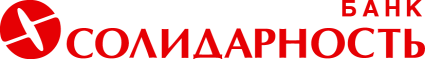 Порядок (Руководство) о безопасном использовании электронных средств и способов платежаДанный Порядок (Руководство) разработано в целях доведения до Клиентов Банка необходимых условий использования их Электронных средств и способов платежа:проведение операций с Банковской картой в Банкомате;безналичная оплата Банковской картой  товаров и услуг;оплата Банковской картой в информационно-телекоммуникационной сети «Интернет» (далее – сеть «Интернет»);проведение операций посредством использования системы «Интернет-Банк»;проведение операций через Мобильный банк («Солидарность Онлайн»).Порядок (Руководство) включает свод правил использования, ограничений способов и мест использования Электронных средств и способов платежа, в случаях, если подобное использование может повлечь за собой угрозу безопасности электронное средство платежа.Соблюдение правил и рекомендаций, собранных в Порядке (Руководстве), позволяет снизить риски проведения операций с использованием Электронных средств и способов платежа и обеспечить максимальную сохранность Вашего СКС, данных Банковской карты, Ваших персональных данных.Для безопасного использования Электронного средства платежа (здесь и далее включая, банковскую карту и системы «Интернет-Банк»,  «Солидарность Онлайн» Клиент обязан выполнять нижеследующие требования. Клиент уведомлен, что при невыполнении указанных рекомендаций использование Электронного средства платежа не является безопасным. В случае невыполнения Клиентом указанных требований Клиент несет единоличную ответственность за все последствия своих действий и соглашается, что Банк не несет ответственности за такие последствия. Клиент уведомлен, что при невозможности выполнения с его стороны всех указанных требований для обеспечения сохранности своих денежных средств Клиенту следует осуществлять банковские операции в подразделениях Банка.В целях обеспечения безопасности, Банк устанавливает ограничение на операции, совершаемые в сети Интернет, в количестве 7 (семь) операций в течение 24 часов.Общие рекомендацииКлиенту запрещается сообщать ПИН-код и другие данные Банковской карты, пароли для входа в  систему «Интернет-Банк»/ «Солидарность Онлайн», а также иных электронных приложений Банка третьим лицам, в том числе родственникам, знакомым, работникам кредитной организации, кассирам и лицам, помогающим Клиенту в использовании Банковской карты или проведении операции в системе «Интернет-Банк»/ «Солидарность Онлайн», а также пересылать эти данные по публичным каналам связи, включая SMS, e-mail, иные публичные сервисы системы «Интернет».ПИН-код Банковской карты необходимо запомнить или в случае, если это является затруднительным, хранить его отдельно от Банковской карты в неявном виде и недоступном для третьих лиц, в том числе родственников, месте.Клиенту запрещается передавать Банковскую карту для использования третьим лицам, в том числе родственникам. При получении Банковской карты Клиент обязан расписаться на ее оборотной стороне в месте, предназначенном для подписи держателя банковской карты, если это предусмотрено. Это снизит риск использования Банковской карты без согласия Клиента в случае ее утраты.С целью предотвращения неправомерных действий по снятию всей суммы денежных средств с Банковской карты Банк устанавливает ежедневный лимит на снятие наличных по банковской карте, в системе «Интернет-Банк»/«Солидарность Онлайн», устанавливается лимит дистанционных операций в соответствии с Тарифами Банка.Банк исполняет требование 161-ФЗ в части оповещения о совершенных операциях с использованием  электронного средства платежа способами, предусмотренными Правилами в соответствии с Тарифами БанкаПри утрате мобильного телефона, на который Банк отправляет SMS-сообщения систем «Интернет-Банк»/ «Солидарность Онлайн», также иных электронных приложений Банка, а также в случае, если перестала работать телефонная sim-карта или произошла замена Абонентского номера,  Клиент обязан незамедлительно обратиться к своему оператору сотовой связи для блокировки Абонентского номера и замены sim-карты, а также в Банк – для блокировки системы «Интернет-Банк»/ «Солидарность Онлайн» и выявления возможных несанкционированных операций.Клиент обязан убедиться, что SMS-сообщения с уведомлениями об операциях с использованием Электронного средства платежа, направленны Банком. В сообщениях от Банка обязательно указываются последние 4 цифры номера Банковской карты или Счета, по которым проведена операция, а также наименование (или код) Торгово-сервисного предприятия, Банкомата или иного устройства или электронной системы банка, при помощи которой проведен платеж.В SMS-сообщениях от Банка используются только официальные телефоны Банка или короткий номер (SOLIDARNOST), опубликованные на Сайте Банка. Клиенту запрещается отвечать на SMS-сообщения, в которых требуется: предоставить, обновить, подтвердить персональную информацию Клиента, в том числе по Карте, системе «Интернет-Банк»/ «Солидарность Онлайн», перейти на сайт Банка по ссылке, которая не является официальным сайтом Банка,перезванивать по телефонам, которые не являются официальными номерами Банка.Клиент при получении просьбы, в том числе со стороны работника Банка, сообщить персональные данные или информацию о Банковской карте не должен сообщать их. Клиент должен незамедлительно перезвонить в Банк по официальному телефону и сообщить о данном факте.Клиент не должен отвечать на электронные письма, в которых от имени Банка предлагается предоставить персональные данные, в частности данные Банковских карт, системы «Интернет-Банк»/ «Солидарность Онлайн». Клиенту не следует переходить по «ссылкам», указанным в письмах, направленных не с домена официальной электронной почты Банка (solid.ru), т. к. они могут вести на сайты-двойники, а также – в сообщениях о неожиданном поступлении денежных средств.Не допускается осуществлять вход в систему «Интернет-Банк»/ «Солидарность Онлайн» и использовать  их с компьютера общего пользования или в местах, в которых доступ к сети «Интернет» является общедоступным, через сети общего пользования, а также в присутствии посторонних лиц.Клиент не должен совершать никаких операций по Банковской карте или системам Дистанционного банковского обслуживания, по выполнять рекомендации третьих лиц В случае звонка от имени Банка, с телефона, который не принадлежит Банку, необходимо перезвонить в Банк по официальным телефонным номерам.В целях информационного взаимодействия с Банком рекомендуется использовать только реквизиты средств связи (мобильных и стационарных телефонов, факсов, интерактивных web-сайтов/порталов, обычной и электронной почты и пр.), которые указаны в документах, полученных непосредственно в самом Банке или на Сайте Банка.В случае отъезда за пределы Российской Федерации Клиент обязан предварительно уведомить Банк в письменном виде о датах выезда, приезда и стране пребывания с целью уменьшения рисков, связанных с проведением мошеннических операций.Необходимо помнить, что в случае раскрытия ПИН-кода, персональных данных, утраты Банковской карты или в случае непредвиденных обстоятельств, вызывающих опасения по проводимым операциям с использованием Электронных средств платежа, существует риск совершения неправомерных действий с денежными средствами, находящимися на Банковском счете Клиента, со стороны третьих лиц. В случае, если имеются предположения о раскрытии ПИН-кода, персональных данных, позволяющих совершить неправомерные действия с банковским счетом Клиента, а также если Банковская карта была утрачена, Клиент обязан немедленно обратиться в Банк по официальным телефонам в СПК Банка либо в подразделение Банка для блокировки Банковской карты и следовать указаниям работника Банка. До момента обращения в Банк Клиент несет риск, связанный с несанкционированным списанием денежных средств с Банковского счета Клиента.Клиент должен, установить на персональный компьютер и мобильный телефон лицензионное антивирусное программное обеспечение и регулярно производить его обновление и обновление других используемых программных продуктов (операционной системы и прикладных программ), что повышает защиту персонального компьютера и мобильного телефона от проникновения вредоносного программного обеспечения и снижает риски использования системы «Интернет-Банк»/«Солидарность Онлайн» и использования Банковской карты для оплаты в сети «Интернет».Клиент соглашается с тем, что распечатки/чеки/квитанции/выписки по операциям, выданные Банкоматами, терминалами самообслуживания и Торгово-сервисными предприятиями или информация по таким операциям, указанная в выписке по Банковской карте является достаточным подтверждением проведения Клиентом таких операций. Требуется сохранять все чеки (слипы) в течение длительного времени. Запрещается выбрасывать слипы и чеки, на которых отображен полный номер Банковской карты. Клиенту рекомендуется воспользоваться услугой по страхованию Банковских карт для снижения рисков, связанных с проведением мошеннических операций, услуга оформляется в подразделении Банка.При работе с системами Дистанционного банковского обслуживания и оплате Банковской картой в сети «Интернет» требуется использовать статические IP-адреса. Запрещается использовать анонимные прокси-серверы.Клиенту рекомендуется пользоваться чиповыми Банковскими картами для снижения рисков, связанных с проведением мошеннических операций. Банк вправе приостановить операции по Банковской карте Клиента или системам Дистанционного банковского обслуживания и накладывать различные ограничения на отдельные виды операций по Банковской карте в некоторых устройствах или Торгово-сервисных предприятиях, руководствуясь действующим законодательством Российской Федерации, правилами Платежных систем, а также внутренними правилами и процедурами Банка. Банк не несет ответственность за неисполнение или ненадлежащее исполнение своих обязательств, связанное прямо или косвенно с нарушениями в работе каких-либо устройств или систем, неподконтрольных Банку.Совершение операций с банковской картой в Банкомате и терминале самообслуживания.Осуществляйте операции с использованием Банкоматов и терминалов самообслуживания, установленных в безопасных местах (например, в государственных учреждениях, подразделениях банков, крупных торговых комплексах, гостиницах, аэропортах и т.п.). В случае использования Банкомата или терминала самообслуживания другого банка, Банк не несет ответственности за безопасность использования такого устройства. Не используйте устройства, считывающие магнитную полосу Банковской карты, которые требуют ввода ПИН-кода для доступа в помещение, где расположен Банкомат, и другие внешние устройства, которые считывают магнитную полосу Карты. Данные устройства не являются легитимными.Не допускается использовать одну и ту же Банковскую карту для доступа в помещение, где находится Банкомат или терминал самообслуживания, и для работы с Банкоматом или терминалом самообслуживания.Перед использованием Банкомата или терминала самообслуживания Клиенту требуется убедиться в отсутствии дополнительных устройств, не соответствующих его конструкции и расположенных в месте набора ПИН-кода и в месте (прорезь), предназначенном для приема Банковских карт (например, наличие накладки на клавиатуру для набора ПИН-кода). При появлении подозрений о наличии дополнительных устройств на Банкомате или терминале самообслуживания, использование такого Банкомата или терминала самообслуживания недопустимо. Необходимо сообщить о своих подозрениях работникам кредитной организации по телефону, указанному на Банкомате или терминале самообслуживания.Не применяйте физическую силу, чтобы вставить Банковскую карту в Банкомат или терминал самообслуживания. Если Банковская карта не вставляется, воздержитесь от использования такого Банкомата или терминала самообслуживания, возможно, он сломан или подвергся мошенническим действиям.Клиенту необходимо набирать ПИН-код Банковской карты таким образом, чтобы люди, находящиеся в непосредственной близости, не смогли его увидеть. При наборе ПИН-кода необходимо прикрывать клавиатуру рукой. Применение данных мер защитит от подсматривания ПИН-кода как посторонними людьми, так и при наличии на Банкомате несанкционированного установленного видеоустройства с целью осуществления мошеннических действий.В случае если Банкомат или терминал самообслуживания работает некорректно (например, долгое время находится в режиме ожидания, самопроизвольно перезагружается), использования такого Банкомата или терминала самообслуживания не допускается, необходимо отменить текущую операцию, нажав на клавиатуре кнопку «Отмена», и дождаться возврата Банковской карты. Необходимо сообщить о своих подозрениях работникам кредитной организации по телефону, указанному на Банкомате или терминале самообслуживания.После получения наличных денежных средств в Банкомате или терминале самообслуживания следует пересчитать банкноты полистно, убедиться в том, что Банковская карта была возвращена Банкоматом или терминалом самообслуживания, дождаться выдачи чека/квитанции/выписки при их запросе, затем положить их в сумку (кошелек, карман) и только после этого отходить от Банкомата или терминала самообслуживания.Клиенту необходимо сохранять распечатанные Банкоматом или терминалом самообслуживания чеки/квитанции/выписки и для последующей сверки указанных в них сумм с выпиской по банковскому счету.Клиентам запрещается, руководствоваться советам третьих лиц, а также принимать их помощь при проведении операций с Банковской картой в Банкоматах или терминалах самообслуживания, тем более не давать им в руки свою Банковскую карту и не сообщать ПИН-код.Если при проведении операций с Банковской картой в Банкомате или терминале самообслуживания Банкомат или терминал самообслуживания не возвращает Банковскую карту, необходимо позвонить по телефону, указанному на Банкомате или терминале самообслуживания, и объяснить обстоятельства произошедшего, а также следует обратиться в Банк, и в обязательном порядке заблокировать карту, следуя инструкциям работника Банка по официальным телефонам Банка.При приеме и возврате Банковской карты Банкоматом или терминалом самообслуживания запрещается толкать и выдергивать Карту до окончания ее прерывистого движения в картоприемнике. Неравномерное движение Банковской карты не является сбоем, а необходимо для защиты карты Клиента от ее компрометации. Использование Банковской карты для безналичной оплаты товаров и услугНе допускается использование Банковских карт в организациях торговли и услуг, не вызывающих доверия. Допускается использование интернет-сайтов только известных и проверенных организаций торговли и услуг. Банк не несет ответственности за нарушение Торгово-сервисным предприятием порядка идентификации держателя Банковской карты и установления его личности, и Клиент не вправе предъявлять Банку какие-либо претензии в этой связи.Клиент обязан требовать проведения операций с Банковской картой только в своем присутствии. Это необходимо в целях снижения риска неправомерного получения персональных данных Клиента и платежных данных Банковской карты, указанных на самой Карте.Клиенту при проведении операции с Банковской картой необходимо постоянно держать ее в поле видимости. Клиент обязан не допускать ситуаций, когда Банковская карта уходит из поля видимости (к примеру, загораживается монитором кассы). Также необходимо следить, чтобы Банковская карта была проведена только по одному устройству.Требуется защищать от подсматривания данные Банковской карты, находящиеся на ее обратной стороне. Верчение Карты, также, как и поворачивание Карты обратной стороной в людном месте может снизить конфиденциальность платежных данных, указанных на Банковской карте.При использовании Банковской карты для оплаты товаров и услуг кассир может потребовать от Держателя Банковской карты предоставить документ, удостоверяющий личность, подписать чек или ввести ПИН-код. Перед набором ПИН-кода Клиенту необходимо убедиться в том, что люди, находящиеся в непосредственной близости, не смогут его увидеть. Перед тем как подписать чек, в обязательном порядке проверьте сумму, указанную на чеке.По завершении операции кассир должен выдать Клиенту торговый чек или торговый слип. Клиенту запрещается подписывать чек (слип), в котором не проставлены (не соответствуют действительности) сумма, валюта, дата операции, тип операции, название торгово-сервисной точки.В случае если при попытке оплаты Банковской картой имела место «неуспешная» операция, необходимо потребовать у кассира и сохранить один экземпляр выданного терминалом чека (слипа) для последующей проверки на отсутствие указанной операции в выписке по банковскому счету и возможности опротестовать операцию.В случае отказа Клиента от покупки сразу же после завершения операции, необходимо требовать отмены операции и убедиться в том, что Торгово-сервисным предприятием уничтожен ранее оформленный чек (слип).Рекомендации при совершении операций с Банковской картой через сеть «Интернет»Клиенту запрещается использовать ПИН-код при заказе товаров и услуг через сеть «Интернет», а также по телефону/факсу.Клиенту запрещается передавать персональные данные или информацию о Банковской карте или банковском счете через сеть «Интернет», в том числе через e-mail, через SMS-сообщения, и другие общедоступные ресурсы, ПИН-код, пароли доступа к ресурсам Банка, срок действия Банковской карты, CVV, полный номер, Лимит кредитования, историю операций, персональные данные.С целью предотвращения неправомерных действий по снятию всей суммы денежных средств с банковского счета настоятельно рекомендуется для оплаты покупок в сети «Интернет» использовать отдельную Банковскую карту (так называемую виртуальную карту) с ограниченным лимитом, предназначенную только для указанной цели и не позволяющую проводить с ее использованием операции в Торгово-сервисных предприятиях.Клиент обязан убедиться в правильности адресов интернет-сайтов, к которым подключается и на которых собирается совершить покупки, т. к. похожие адреса могут использоваться для осуществления неправомерных действий. Клиент обязан убедиться, что интернет-сайт содержит справочную информацию об интернет-магазине, которая включает в себя: наименование юридического лица или индивидуального предпринимателя, официальный адрес места нахождения и фактический адреса, контактный номер телефона и адрес электронной почты для обращения покупателей.Настоятельно рекомендуется совершать покупки только со своего компьютера или другого электронного устройства в целях сохранения конфиденциальности персональных данных и информации о Банковской карте или банковском счете. В случае, если покупка совершается с использованием чужого компьютера, запрещается сохранять на нем персональные данные и другую информацию, а после завершения всех операций необходимо убедиться, что персональные данные и другая информация не сохранились (вновь загрузив в браузере интернет-страницу продавца, на которой совершались покупки).Проведение операций посредством использования системы «Интернет-Банк»При подключении Клиента к системе «Интернет-Банк» выдаются Логин Клиента и присваивается первичный пароль (направляется в SMS-сообщении), который Клиент обязан самостоятельно изменить после первого входа в систему. Клиенту необходимо регулярно (не реже 1 раза в 45 дней) менять свой Пароль на вход в систему. Запрещается использовать простые пароли: менее 6 символов, повторяющиеся буквы и цифры, даты рождения, имена и фамилии. Если пароль записан на материальном носителе, необходимо хранить эту запись в недоступном для посторонних лиц месте или в зашифрованном виде.Первоначальная страница доступа в систему «Интернет-Банк» содержит только поля ввода Логина и Пароля и в случае повышенного уровня безопасности одноразового кода с карты паролей или SMS. Клиенту запрещается сохранять на компьютере, в браузере персональные данные и другую информацию необходимую для входа в «Интернет-Банк». В случае если на данной странице от Вас требуется ввод любой другой персональной информации (номеров банковских карт, мобильного телефона других личных данных) следует прекратить пользоваться услугой и связаться с работниками Банка по официальным телефонам.Клиенту необходимо использовать виртуальную клавиатуру при входе в «Интернет-Банк», что позволяет обеспечить более высокий уровень безопасности. Данная технология повышает степень защищенности пароля Клиента от перехвата злоумышленниками.В случае если Клиент получил извещение о том, что под его Логином осуществлен вход в «Интернет-Банк», но он таких действий не совершал, Клиент в незамедлительном порядке должен оповестить Банк по официальным телефонам Банка, СПК Банка для блокировки возможности пользоваться системой «Интернет-Банк».Клиенту при входе в систему «Интернет-Банк» направляется одноразовый пароль в SMS-сообщении для подтверждения действия Клиента. В системе «Интернет-Банк» ведется история по всем совершенным операциям перевода Денежных средств. По операциям, совершенным в системе «Интернет-Банк»  может подключаться услуга оповещения о проведенных операциях посредством SMS-сообщений. Дополнительная защита при работе с системой «Интернет-Банк» обеспечивается при помощи системы SMS-кодов, направляемых на Абонентский номер, который Клиент предоставил в Банк для подключения данной услуги. Клиенту запрещается передавать мобильный телефон, на который Банком направляются Одноразовые пароли для входа в систему третьим лицам, включая родственников. Система запросит один идентификатор для подтверждения любой операции со счетами Клиента и изменения персональных данных Клиента. Прежде чем ввести имя пользователя и пароль для входа в систему «Интернет-Банк», Клиент обязан внимательно проверить адрес сайта, который должен начинаться следующим образом: https://online.solid.ru/login. Все передаваемые данные защищены системой шифрования SSL – таким образом, исключается возможность перехвата информации во время совершения операций. Отличительной особенностью защищенного режима SSL является значок закрытого замка, который можно увидеть при входе в систему. Если такого значка нет («замочек» не закрыт), производить операции в электронном банке не разрешается. Рекомендуется зайти в систему «Интернет-Банк» с другого компьютера или обратиться в службу поддержки Банка. При отсутствии активности в системе «Интернет-Банк» в течение определенного времени, по умолчанию 10 минут, происходит блокировка окна без потери введенных данных. Продолжить работу в системе возможно повторно указав логин и пароль. Если Клиент забыл пароль в системе «Интернет-Банк», его можно восстановить в подразделении Банка, заполнив Заявление о предоставлении доступа и изменении  данных  для работы в системе ДБО, составленного по Форме № 24, предусмотренной Приложением № 4 к Правилам, или в СПК Банка по звонку Клиента с прохождением Идентификации. После осуществления одного из действий Клиенту на мобильный телефон придет SMS-сообщение с новым техническим паролем на вход с систему, который необходимо изменить.  SMS -сообщение требуется удалить, с целью снижения риска попадания Клиентских учетных данных третьим лицам.В целях защиты от злоумышленников, при троекратном неверном вводе пароля доступ в систему «Интернет-Банк» блокируется. Разблокировать его можно в подразделении Банка на основании заявления, указанного в п.5.9 настоящего Приложения к Правилам, или в СПК Банка по звонку Клиента с прохождением Идентификации.Клиент обязуется контролировать остатки на Счетах и операции по Счетам при каждом входе в систему «Интернет-Банк». В случае если, по мнению Клиента, операции или остатки на Счетах некорректные, необходимо немедленно обратится в подразделение Банка или по официальному телефону Банка. Завершать работу в системе «Интернет-Банк» необходимо нажатием кнопки «Выход», а не просто закрытием окна интернет-браузера.Проведение операций через Мобильный банк «Солидарность Онлайн»Не рекомендуется без необходимости использовать мобильный телефон для доступа к полнофункциональной версии электронного банка системы «Интернет-Банк», для этого существуют специализированные приложения, разработанные Банком для платформ операционных систем iOS (Apple) и Android (Google).Клиент обязан использовать только официальные приложения Банка, доступные в официальных репозиториях производителей мобильных платформ операционных систем iOS (AppleStore) и Android (Android-Market) под наименованием «Солидарность Онлайн».Подключение к системе «Солидарность Онлайн» производится только при наличии одновременного подключения к системе «Интернет-Банк».Необходимо своевременно устанавливать доступные обновления операционной системы и приложений на используемое мобильное устройство.Для доступа к персональной информации приложение «Солидарность Онлайн» будет запрашивать Логин и Пароль, который совпадает с данными для доступа к системе «Интернет-Банк». После ввода пароля дождитесь SMS-сообщения от Банка с кодом подтверждения сессии. SMS-код имеет номер, который должен совпадать с номером, который запрашивает приложение. SMS-код приходит в течение 10-15 секунд (на платформе операционной системы Android данный код по умолчанию может быть обработан приложением и сессия работы будет установлена автоматически).При отсутствии активности в системе в течение 10 минут произойдет блокировка доступа к персональным данным Клиента (Банковским картам и Счетам), а также к возможности проводить операции. Продолжить работу можно заново произведя повторный вход в приложение «Солидарность Онлайн». Необходимо завершать работу с мобильным приложением через завершение сессии (кнопка «Выход»). Клиенту запрещается устанавливать любые приложения/обновления, приходящие по SMS/MMS/электронной почте, в том числе от имени Банка, кроме случая, когда Клиент сам обратился в Банк для подключения или восстановления услуги, а также указания ссылки на официальном Сайте Банка или в официальном мобильном приложении Банка. Приложение № 2 к Правилам открытия, ведения и закрытия счетов физических лиц в АО КБ «Солидарность»Правила безопасной работы в системе «Интернет-Банк» / «Солидарность Онлайн»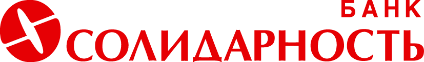 Правила безопасной работы в системе «Интернет-Банк»/ «Солидарность Онлайн»При работе в системе «Интернет-Банк»/«Солидарность Онлайн» возможны следующие риски получения несанкционированного доступа к защищаемой информации с целью осуществления переводов денежных средств лицами, не обладающими правом распоряжения этими денежными средствами:изменение конфигурации устройства, с использованием которого Клиентом осуществляется перевод денежных средств, и (или) заражение Клиентских устройств: компьютеров, ноутбуков смартфонов и других используемых компьютерных и электронных устройств (далее – Устройства) вредоносным кодом;получением злоумышленниками несанкционированного доступа к Клиентским Устройствам (компьютеру, телефону, устройств хранения электронной подписи и др.) в том числе при утрате (потере, хищении) Устройства;появлении в информационно-телекоммуникационной сети «Интернет» (далее – сеть «Интернет») ложных (фальсифицированных) ресурсов и программного обеспечения, имитирующих систему «Интернет-Банк»/«Солидарность Онлайн» Банка.1.4. Для снижения этих рисков рекомендуется применять защитные меры.2. Меры, направленные на снижение рисков изменения конфигурации или заражения Клиентских Устройств.2.1.  Исполняйте рекомендации по защите от вредоносных программ (пункт 5 настоящих Правил безопасной работы в системе «Интернет-Банк»/ «Солидарность Онлайн»).2.2. Не пользуйтесь Internet-Банкингом в Интернет-кафе, а также там, где вы не уверены в безопасности компьютеров.2.3.  Будьте внимательнее к странным или непонятным сообщениям об ошибках браузера. В случае возникновения подозрений просканируйте свой компьютер на наличие вирусов.2.4. Ежедневно получайте выписку по счетам и сверяйте данные о проведенных Операциях.2.5. Следите за уведомлениями о совершенных платежах. Быстро обнаруженное несанкционированное Клиентом платежное поручение, позволяет отозвать или приостановить его исполнение до того момента, когда похищенные средства будут обналичены злоумышленниками.2.6. При обнаружении SMS-сообщений для подтверждения платежных поручений /распоряжений, которые не были созданы Клиентом, необходимо незамедлительно связаться с Банком по официальному телефону Банка, даже если подтверждаемые платежные поручения/распоряжений отсутствуют в системе.3.  Меры, направленные на снижение рисков получением злоумышленниками несанкционированного доступа к Клиентским Устройствам.3.1. Установите на своё Устройство пароль.3.2.  Не оставляйте свои мобильные Устройства без присмотра.3.3. При возникновении любых подозрений на компрометацию Клиентского Устройства в том числе при утрате (потере, хищении) Устройства – обязательно сообщите в Банк и заблокируйте использование системы «Интернет-Банк»/ «Солидарность Онлайн».4. Меры, направленные на снижение рисков появлении в сети «Интернет» ложных (фальсифицированных) ресурсов и программного обеспечения, имитирующих системы «Интернет-Банк»/ «Солидарность Онлайн»  Банка.4.1.  В начале работы каждого сеанса в системе «Интернет-Банк»/ «Солидарность Онлайн» необходимо убедиться в правильности электронного адреса Банка (https://online.solid.ru/login).4.2.  В начале работы каждого сеанса в системе «Интернет-Банк»/«Солидарность Онлайн» необходимо убедиться в корректности SSL-сертификата Банка (наличие иконки “закрытый замок” в адресной строке браузера).4.3. При возникновении любых подозрений на появлении в сети «Интернет» ложных (фальсифицированных) ресурсов и программного обеспечения, имитирующих системы «Интернет-Банк»/ «Солидарность Онлайн» - обязательно сообщите в Банк.5. Рекомендации защиты от вредоносных программ.5.1. Вредоносный код – компьютерная программа, предназначенная для внедрения в автоматизированные системы, программное обеспеченье, средства вычислительной техники, телекоммуникационное оборудование, приводящая к уничтожению, созданию, копированию, блокированию, модификации и (или) передаче информации, а также к созданию условий для такого уничтожения, создания, копирования, блокирования, модификации и (или) передачи.Вредоносный код обычно представляется в виде компьютерных вирусов, программ троянских коней, систем несанкционированного удаленного управления, программ вымогателей и других вредоносных программ.5.2. Наиболее распространенными способами проникновения вредоносных программ являются:посещение мошеннических web-сайтов, либо web-сайтов, зараженных вредоносным кодом;получения сообщения, содержащего вредоносный код или ссылку на вредоносный код через электронную почту, систему обмена сообщениями, SMS, MMS или из социальной сети;просмотр или запуск файлов на USB флеш-накопителей, оптических носителях информации в виде компакт-дисков (CD-R, CD-RW) и других носителях, содержащих вредоносный код;скачивания файлов, содержащих вредоносный код с файлообменных сайтов или систем обмена файлами;скачивание программ из магазинов приложений (GooglePlay, Applestore и других), содержащих вредоносный код.5.3. Эффективная защита от вредоносного кода должна включать в себя комплекс мероприятий, состоящих из следующих мер.5.3.1. Ограничение возможности попадания вредоносного кода на компьютер или мобильное Устройство:следует ограничить посещения web-сайтов, только сайтами, заслуживающими доверия (например, официальными сайтами компаний, общеизвестными новостными ресурсами и так далее);не следует открывать электронные сообщения, полученные от неизвестных источников;программы и приложения следует скачивать только с официальных сайтов производителей, при установке программ из магазинов приложений рекомендуется оценить репутацию приложения по отзывам пользователей.5.2.2. Обязательное использование средств антивирусной защиты.При выборе антивируса рекомендуется отдать предпочтение решениям, обеспечивающим комплексную защиту и включающим в себя антивирус, межсетевой экран и систему оценки репутации сайтов.В качестве рекомендаций по использованию антивируса предлагается:настроить антивирус на работу в режиме автоматического «лечения» файлов от вирусов;проверять все файлы, скачанные из сети «Интернет» или полученные с USB флеш-накопителей или оптических носителей информации в виде компакт-дисков (CD-R, CD-RW), а также регулярно проводить полную антивирусную проверку используемых электронных Устройств;настроить антивирус на автоматическое обновление антивирусных баз и обеспечить обновления не реже одного раза в день;устанавливать пароль на отключения системы антивирусной защиты либо на ее деинсталляцию.5.2.3. Регулярную установку обновлений безопасности для операционной системы и прикладных программ, в том числе Интернет-браузеров.При выборе нового мобильного Устройства, рекомендуется отдать предпочтения Устройствам, производители которого регулярно выпускают обновления безопасности.5.2.4. Осуществление повседневной работы под учетной записью, ограниченной в полномочиях (то есть не обладающей правами системного администратора).5.2.5. Для осуществления взаимодействия с системой «Интернет-Банк»/ «Солидарность Онлайн», по возможности, рекомендуется использовать специально выделенный для этих целей компьютер или мобильное Устройство.5.2.6. Регулярно повышать свою осведомлённость в области информационной безопасности.Приложение № 3 к Правилам открытия, ведения и закрытия счетов физических лиц в АО КБ «Солидарность»Памятка «О мерах безопасного использования банковских платежных карт»ПАМЯТКА «О МЕРАХ БЕЗОПАСНОГО ИСПОЛЬЗОВАНИЯ БАНКОВСКИХ ПЛАТЕЖНЫХ КАРТ»Соблюдение рекомендаций, содержащихся в настоящей Памятке, позволит обеспечить максимальную сохранность платежной (банковской) карты (далее – Карты, Банковские карты), ее реквизитов, ПИН-кода и других данных, а также снизит возможные риски при совершении операций с использованием Карты в Банкомате, при безналичной оплате товаров и услуг, в том числе через сеть «Интернет».Клиенту/ Держателю запрещаетсяКлиенту/ Держателю Карты запрещается сообщать ПИН-код, и другие данные Карты, SMS-коды подтверждения операций (это могут быть как числовые коды, подтверждающие операции в сети «Интернет», так и коды, подтверждающие операции в системе Дистанционного банковского обслуживания (далее – ДБО)), пароли для входа в систему ДБО, а также иных электронных приложений Банка третьим лицам, в том числе родственникам, знакомым, работникам кредитной организации, кассирам и лицам, помогающим Держателю в использовании Карты или проведении операции в системе «Интернет-Банк» /«Солидарность Онлайн»,  а также пересылать эти данные по публичным каналам связи, включая телефонный разговор, SMS, e-mail, иные публичные сервисы в сети «Интернет».Общие рекомендации1. Никогда не сообщайте ПИН-код третьим лицам, в том числе родственникам, знакомым, работникам кредитной организации, кассирам и лицам, помогающим Вам в использовании Карты.2. ПИН-код необходимо запомнить или в случае, если это является затруднительным, хранить его отдельно от Карты в неявном виде и недоступном для третьих лиц, в том числе родственников, месте.3. Никогда ни при каких обстоятельствах не передавайте Карту для использования третьим лицам, в том числе родственникам. Если на Карте нанесены фамилия и имя Держателя Карты, то только этот Держатель имеет право использовать Карту.4. При получении Карты распишитесь на ее оборотной стороне в месте, предназначенном для подписи Держателя Карты. Это снизит риск использования Карты без Вашего согласия в случае ее утраты.5. Будьте внимательны к условиям хранения и использования Карты. Не подвергайте Карту механическим, температурным и электромагнитным воздействиям, а также избегайте попадания на нее влаги. Карту нельзя хранить рядом с мобильным телефоном, бытовой и офисной техникой.6. Телефон Банка – эмитента Карты указан на оборотной стороне Банковской карты. Также необходимо всегда иметь при себе контактные телефоны Банка и номер Карты на других носителях информации: в записной книжке, мобильном телефоне и/или других носителях информации, но не рядом с записью о ПИН-коде.7. С целью предотвращения неправомерных действий по снятию всей суммы денежных средств со Счета целесообразно установить суточный лимит на сумму операций по Банковской карте и одновременно подключить электронную услугу оповещения о проведенных операциях (оповещение посредством SMS-сообщений или иным способом).8. При получении просьбы, в том числе со стороны работника Банка, сообщить персональные данные или информацию о Карте (в том числе ПИН-код) не сообщайте их. Перезвоните в Банк и сообщите о данном факте.9. Не рекомендуется отвечать на электронные письма, в которых от имени Банка предлагается предоставить персональные данные. Не следуйте по «ссылкам», указанным в письмах (включая ссылки на сайт Банка), т.к. они могут вести на сайты-двойники.10. В целях информационного взаимодействия с Банком рекомендуется использовать только реквизиты средств связи (мобильных и стационарных телефонов, факсов, интерактивных web-сайтов/порталов, обычной и электронной почты и пр.), которые указаны в документах, полученных непосредственно в Банке или на официальном Сайте Банка.11. Помните, что в случае раскрытия ПИН-кода, персональных данных, утраты Карты существует риск совершения неправомерных действий с денежными средствами на Счете со стороны третьих лиц.В случае если имеются предположения о раскрытии ПИН-кода, персональных данных, позволяющих совершить неправомерные действия со Счетом, а также если Карта была утрачена, необходимо немедленно обратиться в Банк и следовать указаниям работника Банка. До момента обращения в Банк Держатель Карты несёт риск, связанный с несанкционированным списанием денежных средств со Счета. Согласно условиям договора с Банком денежные средства, списанные со Счета в результате несанкционированного использования Карты до момента уведомления об этом Банка, не возмещаются.Рекомендации при совершении операций
с Картой в Банкомате 1. Осуществляйте операции с использованием Банкоматов, установленных в безопасных местах (например, в государственных учреждениях, подразделениях банков, крупных торговых комплексах, гостиницах, аэропортах и т.п.).2. Не используйте устройства, которые требуют ввода ПИН-кода для доступа в помещение, где расположен Банкомат.3. В случае если поблизости от Банкомата находятся посторонние лица, следует выбрать более подходящее время для использования Банкомата или воспользоваться другим Банкоматом.4. Перед использованием Банкомата осмотрите его на наличие дополнительных устройств, не соответствующих его конструкции и расположенных в месте набора ПИН-кода и в месте (прорезь), предназначенном для приема Карт (например, наличие неровно установленной клавиатуры набора ПИН-кода). В указанном случае воздержитесь от использования такого Банкомата. 5. В случае если клавиатура или место для приема Карт Банкомата оборудованы дополнительными устройствами, не соответствующими его конструкции, воздержитесь от использования Карты в данном Банкомате и сообщите о своих подозрениях работникам кредитной организации по телефону, указанному на Банкомате.6. Не применяйте физическую силу, чтобы вставить Карту в Банкомат. Если Карта не вставляется, воздержитесь от использования такого Банкомата.7. Набирайте ПИН-код таким образом, чтобы люди, находящиеся в непосредственной близости, не смогли его увидеть. При наборе ПИН-код прикрывайте клавиатуру рукой.8. В случае если Банкомат работает некорректно (например, долгое время находится в режиме ожидания, самопроизвольно перезагружается), следует отказаться от использования такого Банкомата, отменить текущую операцию, нажав на клавиатуре кнопку «Отмена», и дождаться возврата Карты.9. После получения наличных денежных средств в Банкомате следует пересчитать банкноты полистно, убедиться в том, что Карта была возвращена Банкоматом, дождаться выдачи квитанции при ее запросе, затем положить их в сумку (кошелек, карман) и только после этого отходить от Банкомата.10. Следует сохранять распечатанные Банкоматом квитанции для последующей сверки указанных в них сумм с выпиской по Счету.11. Не прислушивайтесь к советам третьих лиц, а также не принимайте их помощь при проведении операций с Картой в Банкоматах.12. Если при проведении операций с Картой в Банкомате Банкомат не возвращает Карту, следует позвонить в кредитную организацию по телефону, указанному на Банкомате, и объяснить обстоятельства произошедшего, а также следует обратиться в Банк, и далее следовать инструкциям работника Банка.Рекомендации при использовании Карты
для безналичной оплаты товаров и услуг1. Не используйте Карты в организациях торговли и услуг, не вызывающих доверия.2. Требуйте проведения операций с Картой только в Вашем присутствии. Это необходимо в целях снижения риска неправомерного получения Ваших персональных данных, указанных на Карте.3. При использовании Карты для оплаты товаров и услуг кассир может потребовать от владельца Карты предоставить паспорт, подписать чек или ввести ПИН-код. Перед набором ПИН-код следует убедиться в том, что люди, находящиеся в непосредственной близости, не смогут его увидеть. Перед тем как подписать чек, в обязательном порядке проверьте сумму, указанную на чеке. 4. В случае если при попытке оплаты Картой имела место «неуспешная» операция, следует сохранить один экземпляр выданного POS-терминалом чека для последующей проверки на отсутствие указанной операции в выписке по Счету.Рекомендации при совершении операций с Картой
через сеть «Интернет»1. Не используйте ПИН-код при заказе товаров и услуг через сеть «Интернет», а также по телефону/факсу.2. Не сообщайте персональные данные или информацию о Карте (Счете) через сеть «Интернет», например, ПИН-код, пароли доступа к ресурсам Банка, срок действия Карты, историю операций, персональные данные.3. Следует пользоваться интернет-сайтами только известных и проверенных организаций торговли и услуг.4. Обязательно убедитесь в правильности адресов интернет-сайтов, к которым подключаетесь и на которых собираетесь совершить покупки, т.к. похожие адреса могут использоваться для осуществления неправомерных действий.5. Рекомендуется совершать покупки только со своего компьютера в целях сохранения конфиденциальности персональных данных и (или) информации о Карте (Счете).В случае если покупка совершается с использованием чужого компьютера, не рекомендуется сохранять на нем персональные данные и другую информацию, а после завершения всех операций нужно убедиться, что персональные данные и другая информация не сохранились (вновь загрузив в браузере web-страницу продавца, на которой совершались покупки).6.  Установите на свой компьютер антивирусное программное обеспечение и регулярно производите его обновление и обновление других используемых Вами программных продуктов (операционной системы и прикладных программ), это может защитить Вас от проникновения вредоносного программного обеспечения.Приложение № 4 к Правилам открытия, ведения и закрытия счетов физических лиц в АО КБ «Солидарность»Альбом типовых форм документов, используемых в процессе банковского обслуживания Клиентов-физических лиц в АО КБ «Солидарность»АЛЬБОМ ТИПОВЫХ ФОРМ ДОКУМЕНТОВ, ИСПОЛЬЗУЕМЫХ В ПРОЦЕССЕБАНКОВСКОГО ОБСЛУЖИВАНИЯ КЛИЕНТОВ-ФИЗЧЕСКИХ ЛИЦВ АО КБ «СОЛИДАРНОСТЬ»ОБЩИЕ ПОЛОЖЕНИЯНастоящий Альбом типовых форм документов, используемых в процессе банковского обслуживания Клиентов-физических лиц в АО КБ «Солидарность» (далее – Альбом), содержит перечень и типовые формы документов, оформляемых Клиентами в процессе открытия, закрытия, ведения Счетов в соответствии с Правилами открытия, ведения и закрытия счетов физических лиц в АО КБ «Солидарность».Перечень типовых форм документов, включенных в настоящий Альбом, представлен в Таблице № 1.Таблица № 1Типовые формы размещаются на Сайте Банка в разделе «Физическим лицам».Приложение № 5 к Правилам открытия, ведения и закрытия счетов физических лиц в АО КБ «Солидарность» Порядок осуществления  денежных переводов по Системе «АзияЭкспресс»Порядок осуществления денежных переводов по Системе «АзияЭкспресс»ТЕРМИНЫ И ОПРЕДЕЛЕНИЯДенежный перевод – подлежащая переводу за счет и по поручению Отправителя сумма денежных средств в долларах США и/или Евро, предназначенная для выплаты указанному в заявлении Отправителя Получателю по Системе «АзияЭкспресс», в том числе с использованием сети корреспондентов других систем для осуществления денежных переводов без открытия счета для физических лиц и кредитных организаций. Все переводы Системы «АзияЭкспресс» являются безадресными.Клиент – физическое лицо, являющееся Отправителем или Получателем Денежного перевода по Системе «АзияЭкспресс».КНП – контрольный номер перевода.Комиссия– сумма денежных средств, взимаемая Банком с Отправителя за отправление Денежного перевода.Отправитель – физическое лицо, представляющее в Банк распоряжение на осуществление Денежного перевода Получателю по Системе «АзияЭкспресс».Получатель – физическое лицо, на чье имя отправлен Денежный перевод по распоряжению Отправителя, представленного в Банк, по Системе «АзияЭкспресс».Пункт обслуживания – подразделение кредитной организации (в том числе внутреннее структурное подразделение Банка/Филиала Банка)/, зарегистрированное в Системе «АзияЭкспресс» для осуществления отправки и выдачи Денежных переводов.Система «АзияЭкспресс» – программно-аппаратный комплекс, предназначенный для осуществления Денежных переводов без открытия счета для физических лиц, основанных на формировании финансовой информации о Денежных переводах посредством защищенных каналов передачи информации, генерации и присвоения каждой финансовой транзакции идентификационного номера, ведения базы данных о формировании финансовой информации и присвоенных идентификационных номеров. Работа в Системе «АзияЭкспресс» осуществляется по правилам, разработанным Акционерным коммерческим банком «Азия-Инвест Банк» (Акционерное общество) (Азия-Инвест Банк (АО) ИНН 7724187003, ОГРН 1027739278973). Безопасность Системы «АзияЭкспресс» и достоверность вышеуказанной информации обеспечивает Азия-Инвест Банк (АО).ОБЩИЕ ПОЛОЖЕНИЯ2.1. Настоящий Порядок осуществления денежных переводов по Системе «АзияЭкспресс» (далее – Порядок) регламентирует порядок осуществления физическими лицами Денежных переводов по системе «АзияЭкспресс» с использованием Дистанционного банковского обслуживания.2.2. Порядок разработан в соответствии с требованиями действующего законодательства Российской Федерации, в том числе нормативных актов Банка России, контролирующих деятельность Банка государственных органов, а также внутренних документов Банка.ПОРЯДОК ОСУЩЕСТВЛЕНИЯ ПЕРЕВОДА КЛИЕНТОМКлиент может осуществить Денежный перевод по Системе «АзияЭкспресс» с любого своего действующего Счета с использованием Дистанционного банковского обслуживания в системах «Интернет-Банк»/«Солидарность Онлайн».Банк проверяет корректность заполненных полей Отправителем и в случае, если какое-либо из них заполнено некорректно, Банк на экране устройства Клиента сообщает Отправителю информацию о необходимости внесения корректных данных.Банк информирует Отправителя о сумме предстоящего списания со Cчета и достаточности средств на Счете.Банк информирует Отправителя о размере Комиссии за осуществление Денежного перевода и порядке ее взимания в случае, если она предусмотрена, до момента подтверждения Отправителем составленного им Дистанционного распоряжения.Нажимая на кнопку «Оплатить», Отправитель соглашается с Комиссией Банка за осуществление Денежного перевода.Для подтверждения совершаемого перевода Банк направляет Отправителю Push-сообщение, содержащее одноразовый код, который Отправитель вносит в проверочное поле.Банк принимает Дистанционное распоряжение к исполнению и информирует Отправителя об успешном переводе путем отправки на номер мобильного телефона Отправителя SMS-сообщения с номером КНП, который необходимо будет сообщить Получателю.Получатель, имея информацию о номере КНП, фамилии, имени, отчестве Отправителя и сумме перевода, может получить Денежный перевод в Пунктах обслуживания. При выдаче Денежного перевода Комиссия с Получателя не взимается.Допускается внесение изменений в реквизиты ранее отправленного Денежного перевода с использованием Дистанционного банковского обслуживания посредством системы «Интернет-Банк»/ «Солидарность Онлайн», только непосредственно Отправителем.Внесение изменений в реквизиты ранее отправленного Денежного перевода осуществляется только в части правописания или изменения указанных фамилии, имени и отчества (если иное не вытекает из закона или национального обычая) или внесения дополнительных данных Получателя до двух символов. Сумма Денежного перевода изменению не подлежит.Для целей внесения изменений в реквизиты Денежного перевода через систему «Интернет-Банк»/ «Солидарность Онлайн» в разделе «Чат» Отправитель, сообщает:полное имя – фамилия, имя, отчество Отправителя, сумму, валюту, дату Денежного перевода и КНП первоначального Денежного перевода;скорректированное полное имя – фамилия, имя, отчество (если иное не вытекает из закона или национального обычая) Получателя или дополнительные данные Получателя Денежного перевода.Приложение № 6 к Правилам открытия, ведения и закрытия счетов физических лиц в АО КБ «Солидарность»Порядок открытия  и ведения банковских вкладов  в АО КБ «Солидарность»ПОРЯДОК  ОТКРЫТИЯ И ВЕДЕНИЯ БАНКОВСКИХ ВКЛАДОВ В АО КБ «СОЛИДАРНОСТЬ»ТЕРМИНЫ И ОПРЕДЕЛЕНИЯВ настоящем Порядке открытия и ведения банковских вкладов в АО КБ «Солидарность» используются термины, имеющие определенное ниже значение. Иные термины используются в значениях, указанных в Правилах.  Вклад – денежные средства в рублях Российской Федерации или в иностранной валюте, размещаемые Вкладчиком в Банке (в том числе, Вкладчиком – с использованием ДБО) в целях хранения и получения дохода. Доход по Вкладу выплачивается в денежной форме в виде процентов.Вкладчик – физическое лицо (резидент/нерезидент в соответствии с законодательством Российской Федерации),  заключившее или намеревающееся заключить с Банком Договор  вклада.Вноситель – физическое лицо, не являющееся Вкладчиком или Представителем, осуществляющее внесение денежных средств на счет/ во Вклад на имя Вкладчика.Договор вклада – это договор банковского вклада, заключенный между Банком и Вкладчиком путем присоединения Вкладчика к настоящим Правилам, совокупность Заявления о присоединении, условий настоящего Порядка открытия и ведения банковских вкладов в АО КБ «Солидарность» и 1) при личной явке Вкладчика в подразделение Банка -  подписанного Банком и Клиентом Договора банковского вклада на бумажном носителе; либо 2) в случае открытия Вклада посредством использования системы ДБО-Заявления на размещение денежных средств во вклад, являющегося офертой Вкладчика на заключение Договора вклада,  направленной через систему «Интернет-Банк»/ «Солидарность Онлайн»,  при условии его акцепта Банком, выраженного в отметках Банка о принятии Заявления на размещение денежных средств во вклад  и  последующим зачислениием денежных средств на Счет по Вкладу.Заявление о присоединении – Заявление о присоединении к Правилам открытия, ведения и закрытия счетов физических лиц в АО КБ «Солидарность», составленного по Форме №1, предусмотренной Альбомом типовых форм документов, используемых в процессе банковского обслуживания Клиентов-физических лиц в АО КБ «Солидарность» (далее – Приложение № 4 к Правилам). Заявление на размещение денежных средств во вклад - Заявление на размещение денежных средств во вклад, вносимых Клиентом через систему ДБО, составленное по Форме № 36, предусмотренной Приложением № 4.Капитализация – причисление начисленных процентов к сумме Вклада.Минимальная сумма Вклада – сумма, определенная Банком в Условиях размещения денежных средств на вклад как минимальная сумма для размещения Вклада.Неснижаемый остаток – минимальная сумма денежных средств (Вклада), которая должна находиться на Счете по Вкладу в течение всего срока размещения Вклада.Правила - Правила открытия, ведения и закрытия счетов физических лиц в АО КБ «Солидарность».Пролонгация – автоматическое продление/возобновление Банком действия Договора вклада на новый Срок Вклада по истечении предыдущего Срока Вклада.Процентная ставка — ставка, определяющая вознаграждение, которое получает Вкладчик за размещение денежных средств во Вклад. Под процентной ставкой подразумевается годовая процентная ставка.Распоряжение – поручение Клиента Банку, содержащее всю необходимую в соответствии с требованиями законодательства Российской Федерации, нормативными актами Банка России,  нормативными документами Банка информацию для осуществления банковских операций/ предоставления информации по форме, установленной Банком.Срок Вклада – срок размещения денежных средств на Вклад, указанный в Договоре вклада.Счет по Вкладу – счет, открываемый  физическому лицу для учета денежных средств, размещаемых в Банке с целью получения дохода в виде процентов, начисляемых на сумму размещенных на Счете по Вкладу денежных средств. Условия размещения денежных средств на вклад - утверждаемые Банком условия, на которых Банк осуществляет привлечение денежных средств физических лиц во вклады, в том числе через ДБО, размещаемые в местах обслуживания Клиентов в доступном для ознакомления Клиентов месте на информационных стендах офисов Банка и на Сайте Банка в сети «Интернет». ОБЩИЕ ПОЛОЖЕНИЯ Настоящий Порядок открытия и ведения банковских вкладов в АО КБ «Солидарность» является приложением и неотъемлемой частью Правил, устанавливает порядок заключения Договоров вклада, размещения физическими лицами денежных средств во Вклады, начисления и выплаты процентов по Вкладу, а также регулирует иные отношения, возникающие в связи с этим между Сторонами. Посредством систем «Интернет-Банк» / «Солидарность Онлайн» Вкладчик имеет право размещать денежные средства во Вклад на действующих в Банке в момент открытия Вклада Условиях размещения денежных средств на вклад, в которых включено условие о возможности открытия  Вклада с применением ДБО.Условия Договора вклада определяются в порядке, предусмотренном:статьей 428 Гражданского кодекса Российской Федерации, путем  присоединения Вкладчика к настоящим Правилам  на условиях, установленных в том численастоящим  Порядком открытия банковских вкладов  в АО КБ «Солидарность» (Приложение № 6 к Правилам);условиями Договора банковского вклада – единого документа на бумажном носителе, подписанного Вкладчиком и Банком при личной явке Вкладчика в подразделение Банка;статьями 435 и 438  Гражданского кодекса Российской Федерации, в соответствии с Заявлением на размещение денежных средств во вклад, являющего офертой Вкладчика на заключение Договора  вклада, направленной Вкладчиком через систему «Интернет-Банк»/ «Солидарность Онлайн», при условии его акцепта Банком, выраженного  в  отметках Банка об исполнении Заявления на размещение денежных средств во вклад  и  последующим зачислениием денежных средств на Счет по Вкладу.Информация о Вкладах, открытие которых доступно в системе «Интернет-Банк»/ «Солидарность Онлайн», доводится Банком до сведения Вкладчика путем размещения информации  в системе «Интернет-Банк»/ «Солидарность Онлайн», в  местах обслуживания Клиентов в доступном для ознакомления Клиентов месте на информационных стендах офисов Банка и на Сайте Банка в сети «Интернет». Открытие Вклада в системах «Интернет-Банк»/ «Солидарность Онлайн» в пользу третьего лица, а также по доверенности не осуществляется.Вкладчик, в системах «Интернет-Банк»/ «Солидарность Онлайн», выбирает Срок Вклада, Сумму Вклада, валюту Вклада, Счет для выплаты процентов по Вкладу, Счет списания для перечисления  денежных средств во Вклад, Счет для зачисления Суммы Вклада по окончании Срока Вклада,  а также подтверждает ознакомение с Правилами и Условиями размещения денежных средств на вклад, путем ввода пароля учетной записи и/или одноразового пароля.Открытие Счета по Вкладу и размещение Вклада посредством использования систем «Интернет-Банк» / «Солидарность Онлайн» осуществляется на основании Заявления на размещение денежных средств во вклад с применением средств Идентификации и Аутентификации Клиента, определенных ДБО.  Вкладчик в системе «Интернет-Банк»/ «Солидарность Онлайн» подтверждает с применением средств Аутентификации и Идентификации, предусмотренных ДБО, что ознакомлен с настоящими  Правилами. В электронном образе Заявления на размещение денежных средств во вклад Вкладчик  повторно подтверждает, что ознакомлен и согласен с Условиями размещения денежных средств на вклад.Банк исполняет Заявление на размещение денежных средств во вклад  при наличии денежных средств на Счете списания для перечисления денежных средств во Вклад в размере, равном или превышающем сумму Вклада, и не менее Минимальной суммы Вклада. Банк подтверждает принятие Заявления на размещение денежных средств во вклад либо отказ в его принятии путем передачи акцепта/отказа для размещения информации на экране электронного устройства Клиента (персонального компьютера, смартфона, планшета и т.п.). Банк подтверждает исполнение Заявления на размещение денежных средств во вклад путем предоставления  Вкладчику электронного образа Заявления на размещение денежных средств во вклад с отметками Банка об исполнении в формате, позволяющем Вкладчику осуществить самостоятельное распечатывание документа.  Отметки Банка о принятии к исполнению Заявления на размещение денежных средств во вклад и  последующее зачисление денежных средств на Счет по Вкладу являются акцептом Банка оферты Вкладчика  на заключение Договора вклада. В подтверждение открытия Вклада Вкладчик может получить:Договор банковского вклада на бумажном носителе в день открытия Вклада  при личном обращении в офис Банка, в котором открыт Счет по Вкладу; Справку о вкладе, открытом в ДБО Банка,  на бумажном носителе при личном обращении в офис Банка  по Форме №49, предусмотренной Приложением №4 к Правилам.Стороны договорились, что Заявления на размещение денежных средств во вклад, сформированные и направленные в Банк через системы «Интернет-Банк»/ «Солидарность Онлайн»,  удостоверенные правильным вводом Пароля учетной записи/одноразовым паролем/кодом подтверждения, считаются подтвержденными Вкладчиком и признаются подписанными Простой электронной подписью в соответствии с законодательством Российской Федерации.Документы в электронной форме, подписанные простой электронной подписью в системе «Интернет-Банк»/ «Солидарность Онлайн», в совокупности составляющие Договор вклада признаются Банком и Вкладчиком равными соответствующим документам на бумажных носителях и порождают аналогичные им права и обязанности сторон по Договору вклада.Стороны признают, что документы в электронной форме, подписанные Простой электронной подписью в системах «Интернет-Банк»/ «Солидарность Онлайн», в совокупности составляющие Договор вклада (заключенного в порядке ст. 428, 435, 438 Гражданского кодекса Российской Федерации) подтверждают  соблюдение  письменной формы договора в соответствии с пунктом 2 статьи 434, п. 1 ст. 836  Гражданского кодекса Российской Федерации.Хранение Заявлений на размещение денежных средств во вклад  с отметками Банка об исполнении осуществляется в электронной форме в базе данных автоматизированной банковской систмы Банка.ПРЕДМЕТ ДОГОВОРА ВКЛАДАВкладчик передает, а Банк принимает от Вкладчика денежные средства на Счет по Вкладу. Банк обязуется возвратить Вкладчику сумму Вклада и выплатить проценты по Вкладу на условиях и в порядке, предусмотренных Договором вклада.Условия о сумме Вклада, валюте Вклада, Сроке размещения Вклада, процентных ставках по Вкладу, о возможности зачисления на Счет по вкладу дополнительных взносов, осуществления расходных операций по Вкладу и иные условия размещения Вклада устанавливаются на основании Заявления на размещение денежных средств во вклад либо Договора банковского вклада, подписанного на бумажном носителе.Банк открывает Счет по Вкладу и заключает Договор вклада при условии проведения идентификации Вкладчика (Вносителя/Представителя), Выгодоприобретателя и Бенефициарного владельца в соответствии с требованиями законодательства Российской Федерации.При открытии вклада в ДБО Банка Счет по Вкладу открывается Банком в валюте счета, указанного Вкладчиком в Заявлении на размещение денежных средств во вклад, в соответствии с Условиями размещения денежных средств на вклад. В случае поступления денежных средств на Счет по Вкладу в валюте, отличной от валюты Счета, указанной в поступившем расчетном документе в качестве Счета получателя, Вкладчик поручает Банку без дополнительных распоряжений Вкладчика осуществить конверсию по курсу/кросс-курсу Банка, установленному на момент совершения операции.Вклад считается размещенным с даты зачисления суммы Вклада на Счет по Вкладу.При открытии вклада в ДБО Банка открытие Счета по Вкладу осуществляется в подразделении Банка, в котором открыт и ведется основной Текущий счет/СКС Клиента. Вкладчик оплачивает услуги Банка, связанные с осуществлением операций по Счету по Вкладу, в соответствии с Тарифами Банка.Вкладчик распоряжается денежными средствами, находящимися на Счете по Вкладу, без ограничений, за исключением случаев наложения ареста на денежные средства, находящиеся на Счете по Вкладу, приостановления операций по Счету, в том числе блокирования (замораживания) денежных средств в случаях, предусмотренных законом, либо применения иных мер ограничения, предусмотренных законодательством Российской Федерации.Банк применяет меры по замораживанию (блокированию) денежных средств на Счете по Вкладу и приостанавливает операции по списанию денежных средств со Счета по Вкладу в случаях и порядке, установленных законодательством Российской Федерации.Банк осуществляет обработку платежных документов при проведении расчетных операций по Счету по Вкладу в срок, не позднее следующего рабочего дня за днем их поступления в Банк. Банк зачисляет на Счет по Вкладу денежные средства и списывает денежные средства со Счета по Вкладу на основании распоряжения Вкладчика и в иных установленных настоящими Правилами случаях не позднее рабочего дня, следующего за днем поступления в Банк соответствующего распоряжения (расчетного документа), за исключением случаев, когда для зачисления денежных средств требуется уточнение деталей платежа.ПОРЯДОК НАЧИСЛЕНИЯ И ВЫПЛАТЫ ПРОЦЕНТОВ ПО ВКЛАДУПроценты на сумму Вклада начисляются со дня, следующего за днем поступления на Счет по Вкладу суммы Вклада, до дня ее фактического возврата Вкладчику включительно, а если его списание со Счета по Вкладу произведено по иным основаниям, по день его списания включительно. При начислении процентов в расчёт принимается величина процентной ставки и фактическое количество дней Вклада, при этом за базу расчёта для начисления процентов принимается действительное число календарных дней в году (365 или 366 соответственно).Проценты начисляются на сумму Вклада по состоянию на начало каждого операционного дня Банка.Банк не вправе в одностороннем порядке изменять процентную ставку по Вкладу, за исключением случая, если такое изменение предусмотрено условиями Договора вклада.Банк начисляет проценты по Вкладу в валюте Вклада.Выплата процентов по Вкладу производится в соответствии с Условиями размещения денежных средств на вклад.Выплата процентов по Вкладу производится в соответствии с Условиями размещения денежных средств на вклад одним из следующих способов (выбирается Вкладчиком при открытии Вклада): путем причисления к сумме Вклада (при этом причисленные проценты увеличивают сумму Вклада);путем перевода на Текущий счет/ СКС, открытый в валюте Вклада на имя Вкладчика.Вкладчик имеет право изменить Счет выплаты процентов предоставив в Банк Заявление об изменения условий договора вклада, составленного по Форме №4, предусмотренной Приложением №4 к Правилам одним из способов:лично в подразделение Банка;через Чат Банка по системе «Интернет-Банк»/ «Солидарность Онлайн».ДОСРОЧНОЕ ПРЕКРАЩЕНИЕ ДОГОВОРА ВКЛАДАДоговор вклада расторгается по требованию Вкладчика до наступления даты окончания Срока размещения Вклада  на основании  Заявления о расторжении Договора и закрытии Счета (за исключением СКС), оформленного по Форме № 18, предусмотренной  Приложением № 4 к Правилам. При списании денежных средств со Счета по Вкладу по решению уполномоченных органов в установленном законодательством Российской Федерации порядке Договор не расторгается при условии сохранения на счете Неснижаемого остатка (при наличии такого условия Вклада), Условиями размещения денежных средств на вкладе и условиями Договора вклада предусмотрена возможность совершения расходных операций и соблюдаются условия их совершения. При невыполнении Условий размещения денежных средств на вкладе и Договора вклада о размере Неснижаемого остатка и условиях проведения расходных операций, Договор Вклада расторгается, проценты по Вкладу за срок фактического нахождения денежных средств во вкладе пересчитываются и выплачиваются по ставке «До востребования»,  действующей на дату закрытия или ставке, предусмотренной условиями и договором Вклада для  досрочного расторжения Договора вклада.Досрочное закрытие Счета по Вкладу влечет расторжение Договора вклада, возврат Вкладчику всей суммы Вклада в порядке, установленном п. 6.1 настоящего Порядка открытия и ведения банковских вкладов в АО КБ «Солидарность», а также уплату процентов с учетом требований настоящего раздела.В случае досрочного востребования Вкладчиком Вклада проценты по Вкладу за срок фактического нахождения денежных средств во вкладе пересчитываются и выплачиваются по ставке 
«До востребования», действующей на дату закрытия Вклада или ставке, предусмотренной условиями и Договором вклада для  досрочного расторжения Договора вклада. При расчете суммы процентов, подлежащих выплате Вкладчику при досрочном расторжении Вклада, условие о капитализации процентов не применяется.Положительная разница между суммой ранее выплаченных Банком Вкладчику процентов по Вкладу и размером процентов, пересчитанных в соответствии с условиями п. 5.4 настоящего Порядка, удерживается Банком из суммы Вклада. В случае если удерживаемая Банком разница превышает фактический остаток средств во Вкладе, Вкладчик обязан возместить Банку сумму недостающих денежных средств.Банк вправе расторгнуть Договор вклада в случаях, установленных законодательством Российской Федерации.ВОЗВРАТ ВКЛАДАВ дату окончания Срока размещения Вклада либо в дату его досрочного прекращения Банк осуществляет возврат Вкладчику суммы Вклада с выплаченными по нему процентами путем безналичного перевода на открытый Вкладчику в Банке Текущий счет/СКС, открытый в валюте Вклада на имя Вкладчика, указанный Клиентом для перечисления денежных средств по окончанию срока Вклада. Возврат Вклада и прекращение действия Договора вклада являются основанием для закрытия Счета по Вкладу.Вкладчик имеет право изменить счет выплаты процентов предоставив в Банк Заявление об изменения условий договора вклада, составленного по Форме №4, предусмотренной Приложением №4 к Правилам одним из способов:лично в подразделение Банка;через Чат Банка по системе «Интернет-Банк»/ «Солидарность Онлайн».В случае если Срок размещения Вклада истекает в нерабочий (выходной, праздничный) день, датой окончания Срока размещения Вклада считается первый, следующий за ним рабочий день. ПРАВА И ОБЯЗАННОСТИ ВКЛАДЧИКАВкладчик имеет право:Независимо от времени, прошедшего со дня внесения денежных средств на Счет по Вкладу, по первому требованию получить Вклад либо его часть вместе с процентами, начисленными в соответствии с условиями Договора вклада.Совершать по Вкладу приходные и расходные операции в порядке, определенном Договором вклада, если данное условие предусмотрено Условиями размещения денежных средств на вклад и Договором вклада.Получать проценты по Вкладу в соответствии с условиями Договора вклада.Получать информацию о номере(ах) Счета по Вкладу, его(их) состоянии и движении денежных средств, а также иным операциям, произведенным Вкладчиком в Банке.Вносить дополнительные взносы на Счет по Вкладу в случае, если это предусмотрено Договором вклада. Возможность внесения дополнительных взносов, размеры и сроки их внесения определяются в соответствии с выбранными на дату заключения Договора вклада Условиями размещения денежных средств на вклад и Заявлением на размещение денежных средств во вклад  или Договором банковского вклада на бужажном носителе. Если дополнительные взносы во Вклад предусмотрены, то они увеличивают сумму Вклада с даты зачисления на Счет по Вкладу, если иное не установлено Договором вклада.Совершать по Счету по Вкладу расходные операции в случае, если это предусмотрено Договором вклада. Возможность совершения расходных операций определяется в соответствии с выбранными на дату заключения Договора вклада Условиями размещения денежных средств на вклад. Сумма денежных средств на Счете по Вкладу после совершения любой расходной операции должна быть не менее суммы Неснижаемого остатка, указанного в Договоре вклада. Получать выписки по Счету по Вкладу, справки, платежные документы по Счету по Вкладу и иные документы, подтверждающие совершение операции по Вкладу.Оформить в Банке доверенность на право распоряжения денежными средствами представителем Вкладчика и/или завещательное распоряжение правами на денежные средства в отношении третьих лиц.Изменить Счет возврата Вклада путем оформления Заявления об изменения условий договора вклада, составленного по Форме №4, предусмотренной Приложением №4 к Правилам одним из  из способов:лично в подразделении Банка;через Чат Банка по системе «Интернет-Банк»/ «Солидарность Онлайн».Вкладчик обязуется:Предоставлять Банку информацию, необходимую для исполнения Банком требований Федерального закона от 07.08.2001 года № 115-ФЗ, включая информацию о своих Выгодоприобретателях и Бенефициарных владельцах.Предъявлять удостоверение личности, а также предоставлять иные документы (в т.ч. составленные и удостоверенные в Банке), необходимые для заключения Договора вклада и совершения операций по Счету по Вкладу в соответствии с требованиями законодательства Российской Федерации и внутренних нормативных документов Банка.Предоставлять Банку полные и достоверные сведения, необходимые для идентификации Банком личности и правового статуса Вкладчика, передачи ему обусловленной Договором вклада информации, а также выполнения Банком иных обязанностей, которые определяются требованиями закона или Договора вклада. Вкладчик также обязуется своевременно информировать Банк обо всех изменениях указанных сведений.Своевременно оплачивать установленные комиссии за операции, совершаемые по Вкладу, в соответствии с Тарифами Банка.Не совершать по Счету по Вкладу операции, связанные с предпринимательской деятельностью и ведением частной практики.ПРАВА И ОБЯЗАННОСТИ БАНКА Банк имеет право:Отказать Вкладчику (Представителю) в принятии от него и зачислении на Счет по Вкладу наличных денежных средств с нарушением условий Договора вклада, а при поступлении таких средств в безналичном порядке  - зачислять их на Текущий счет/ СКС.Составлять от имени Вкладчика расчетные документы на основании соответствующего Распоряжения, полученного от Вкладчика, в том числе в системе «Интернет-Банк»/ «Солидарность Онлайн».Отказать Вкладчику (Представителю) в выполнении Распоряжений по Вкладу, если не предоставлены необходимые для этого документы либо если права Вкладчика на денежные средства во Вкладе ограничены (обременены) в порядке и в случаях, установленных действующим законодательством Российской Федерации.Отказать Вкладчику (Представителю) в проведении операции по Счету по Вкладу на основании Распоряжения, если сумма операции, в том числе с учетом комиссионного вознаграждения, взимаемого Банком за данную операцию в соответствии с Тарифами Банка, превышает остаток денежных средств на Счете по вкладу.Запрашивать у Вкладчика (Представителя) документы и сведения в случаях, предусмотренных законодательством Российской Федерации и настоящими Правилами.Использовать находящиеся на Счете по Вкладу денежные средства, гарантируя право Вкладчика беспрепятственно распоряжаться этими денежными средствами.Списывать денежные средства, находящиеся на Счете по Вкладу без распоряжения Вкладчика в случаях, предусмотренных законодательством Российской Федерации и Договором вклада:суммы налогов в соответствии с законодательством Российской Федерации;средства в оплату Вкладчиком Банку комиссий и вознаграждений в соответствии с Тарифами Банка;денежные средства, ошибочно зачисленные Банком на Счет по Вкладу;денежные средства, являющиеся излишне выплаченными процентами;денежные средства, взыскиваемые с Вкладчика на основании исполнительных документов, а также в иных случаях, установленных законодательством Российской Федерации.8.1.8. В случае возврата денежных средств списанных по п.8.1.7.5, зачислить денежные средства на Текущий счет/СКС, если Счет по Вкладу был закрыт или условия Вклада не позволяют произвести зачисления на Счет по Вкладу. Банк обязуется:Открыть Вкладчику в соответствии с выбором Клиента (при открытии Вклада в офисе Банка) или Заявлением на размещение денежных средств во вклад   Счет по Вкладу в выбранной Вкладчиком валюте, и принимать денежные средства во Вклад на условиях, указанных в Договоре вклада, а также возвратить по первому требованию Вкладчика внесенные во Вклад денежные средства вместе с процентами, начисленными в соответствии с п.п. 4.1 – 4.2, п. 5.2, п. 5.4 настоящего Порядка открытия и ведения банковских вкладов в АО КБ «Солидарность».Начислять и выплачивать по Вкладу доход в виде процентов в порядке и сроки, установленные Договором вклада. Предоставлять выписки по Счету по Вкладу по требованию Вкладчика при его обращении в соответствующее подразделение офиса Банка лично или в системе «Интернет-Банк»/ «Солидарность Онлайн».Проводить операции по Счету по Вкладу в сроки и в порядке, установленные законодательством Российской Федерации и настоящими Правилами открытия и ведения банковских вкладов в АО КБ «Солидарность».Хранить тайну Вклада, Счета по Вкладу, об операциях по Счету по Вкладу и сведениях о Вкладчике (Представителе). Информация и справки о Вкладчике, состоянии и операциях по Счету по Вкладу, может быть предоставлена третьим лицам только в случаях и в порядке, предусмотренных законодательством Российской Федерации.ОТВЕТСТВЕННОСТЬ СТОРОНЗа несвоевременное зачисление на Счет по Вкладу поступивших Вкладчику денежных средств, не выполнение / несвоевременное выполнение указаний Вкладчика о выдаче наличными денежными средствами со Счета по Вкладу Банк уплачивает проценты в порядке и в размере, установленном законодательством Российской Федерации.ПРОЧИЕ УСЛОВИЯ Настоящим Вкладчик подтверждает, что ознакомлен с Тарифами Банка при заключении Договора вклада, а также с возможностью ознакомиться с актуальной информацией о Вкладе и Тарифах Банка в местах обслуживания Клиентов, в доступном для ознакомления Клиентов месте на информационных стендах офисов Банка и Сайте Банка в сети «Интернет». Настоящим Вкладчик в соответствии с Федеральным законом  от 27.07.2006 №152-ФЗ «О персональных данных» дает Банку согласие на обработку всех его персональных данных, содержащихся в Договоре вклада, посредством сбора, записи, систематизации, хранения, уточнения, использования, передачи третьим лицам и уничтожения  с использованием средств автоматизации или без такового, а также на передачу Вкладчику любой информации, содержащей сведения о деятельности Банка, его продуктах и услугах, в том числе путем направления почтовой корреспонденции либо передачи сообщений посредством электронных средств связи, без ограничения срока такого согласия. Вкладчик может отозвать свое согласие на осуществление Банком одного или нескольких действий, указанных в настоящем пункте, путем направления в Банк соответствующего заявления в письменной форме.  Вкладчику необходимо уведомить Банк о предполагаемом снятии со Счета(ов) через кассу Банка наличных денежных средств в сумме, превышающей 300 000 (Триста тысяч) рублей/ 1 доллар США/ 1  Евро/1 Китайский юань за 4 (четыре) рабочих дня до даты осуществления операции (не считая даты уведомления). Споры и разногласия, возникшие в процессе исполнения Договора вклада, подлежат урегулированию между Сторонами путем переговоров. В случае предъявления Вкладчиком претензии к Банку в письменной форме (в том числе по операциям по Счету по Вкладу), Банк рассматривает указанную претензию и направляет ответ Вкладчику в срок, не превышающий 30 (Тридцати) календарных дней со дня получения претензии от Вкладчика. Споры, вытекающие из Договора вклада или касающиеся его нарушения, прекращения или недействительности, передаются на разрешение суда в соответствии с законодательством Российской Федерации. Во всем остальном, что прямо не следует из Договора вклада, применяются нормы законодательства Российской Федерации. Приложение № 7к Правилам открытия, ведения и закрытия счетов физических лиц в АО КБ «Солидарность»Соглашение об использовании простой электронной подписи в системе дистанционного банковского обслуживания физических лиц в  АО КБ «Солидарность»Соглашение об использовании Простой электронной подписи в системе дистанционного банковского обслуживания физических лиц в АО КБ «Солидарность» Настоящее Соглашение об использовании Простой электронной подписи в системе дистанционного банковского обслуживания физических лиц в АО КБ «Солидарность» (далее – Соглашение) определяет порядок формирования и использования Простой электронной подписи (ПЭП)  в целях подписания электронных документов в системе «Интернет-Банк»/ «Солидарность Онлайн».Под электронным документом в настоящем Соглашении понимается документ, информация в котором представлена в электронно-цифровой форме, подписанный Простой электронной подписью в соответствии с настоящим Соглашением и нормами действующего законодательства Российской Федерации.Настоящее Соглашение считается заключенным с момента присоединения Клиента к Правилам.Простой электронной подписью является электронная подпись, которая посредством использования одноразовых паролей, направляемых Банком в SMS- или PUSH-сообщениях Клиенту, и/или паролей для входа в систему ДБО подтверждает факт формирования электронной подписи определенным лицом.Использование ПЭП в рамках любых договоров, заключенных между Банком и Клиентом, осуществляется в соответствии с частью 2 статьи 160 Гражданского кодекса Российской Федерации, Федеральным законом от 06.04.2011 № 63-ФЗ «Об электронной подписи» и настоящим Соглашением. Использование ПЭП для подписания электронных документов применяется в случаях, если федеральными законами или иными нормативными правовыми актами Российской Федерации не установлено использование в этих целях иного вида электронной подписи.В соответствии с настоящим Соглашением и Правилами Банк обязуется принимать и обрабатывать электронные документы, а Клиент обязуется осуществлять подписание электронных документов ПЭП в порядке, предусмотренном настоящим Соглашением. Для создания ПЭП используется ключ Простой электронной подписи.Банк устанавливает порядок формирования ПЭП для различных электронных документов. Банк оставляет за собой право выбора использования вида ключа ПЭП для тех или иных электронных документов. Использование того или иного вида ключа ПЭП определяется применяемой технологической схемой обработки электронных документов в системе ДБО.По общему правилу ключом Простой электронной подписи является сочетание 2-х элементов – Идентификатора и Пароля Клиента для входа в систему ДБО. Для отдельных электронных документов Банк имеет право устанавливать использование Клиентом в качестве ключа ПЭП Одноразового пароля, направляемого Банком в SMS- или PUSH-сообщениях Клиенту, за исключением следующих электронных документов:Дистанционных распоряжений на перевод денежных средств с использованием Сервиса Быстрых Платежей по сценарию C2C;подтверждение согласия Клиента на заранее данный акцепт или отзыв согласия Клиента от ранее данного согласия на заранее данный акцепт по услуге Подписка СБП,Дистанционных распоряжений на перевод денежных средств между собственными счетами Клиента, заявлений, направляемых Клиентом через Чат Банка по формам, предусмотренным Приложением №4 к Правилам.Указанные электронные документы подписываются только ключом ПЭП, состоящим из сочетания Идентификатора и Пароля для входа в систему ДБО.В качестве Идентификатора может быть:Логин Клиента для входа в систему  «Интернет-Банк»; уникальный набор символов, однозначно идентифицирующий мобильное устройство, с которого производится Клиентом вход в систему  «Солидарность Онлайн» (далее - номер Доверенного устройства Клиента). Логин формируется автоматически при выполнении Клиентом процедур регистрации в ДБО с учетом уникальности представления и направляется Клиенту в SMS-сообщении на Абонентский номер, если регистрация осуществляется в системе «Солидарность Онлайн», либо отображается на экране компьютера, если регистрация осуществляется в «Интернет-Банке». Номер Доверенного устройства Клиента формируется при установке Клиентом мобильного приложения «Солидарность Онлайн» с учетом уникальности представления и однозначности определения устройства, с которого производится вход Клиента в  приложение «Солидарность Онлайн». Пароль, используемый для входа в ДБО, задается Клиентом самостоятельно с учетом реализации в ДБО технических требований информационной безопасности и в соответствии с Правилами.Идентификатор и Пароль являются конфиденциальной информацией и не подлежат раскрытию третьем лицам ни Клиентом, ни Банком.Клиент и Банк обязаны:соблюдать конфиденциальность сформированного ключа ПЭП, принимать все возможные меры, предотвращающие нарушение его конфиденциальности;формировать Простую электронную подпись с использованием ключа, полученного в порядке, установленном Правилами.В случае нарушения конфиденциальности ключа или его утери Клиент обязан незамедлительно уведомить об этом Банк согласно соответствующим процедурам, установленным в соответствии с Правилами.Электронные документы, направляемые Клиентом посредством использования системы ДБО,  подписываются ПЭП Клиента в рамках реализации технологических возможностей ДБО.Проверка подлинности ПЭП, которой подписаны  электронные документы, осуществляется Банком с использованием специализированного программного обеспечения, являющегося неотъемлемой и неотделимой частью ДБО в рамках процессов аутентификации и авторизации любых запросов на осуществление юридически значимых действий, исходящих от Клиента.Для электронных документов, для которых видом ключа ПЭП является сочетание 2-х элементов – Идентификатора и Пароля Клиента для входа в систему ДБО, проверка  подтверждения факта формирования Клиентом электронного документа осуществляется посредством валидации авторизации Клиента в системе ДБО.Для электронных документов, для которых видом ключа ПЭП является Одноразовый пароль, направляемый Банком в SMS-сообщении или PUSH-сообщениях Клиенту, проверка для подтверждения факта формирования Клиентом электронного документа осуществляется посредством сопоставления Одноразового пароля, отправленного Клиентом через систему ДБО, с ключом ПЭП. ПЭП формируется на основе ключа Простой электронной подписи с использованием алгоритмов, разработанных производителем программного обеспечения ДБО, при направлении электронных документов Клиентом через ДБО на совершение юридически значимых действий. Банк и Клиент признают следующее: корректная ПЭП (проверка которой выполнена успешно) является Простой электронной подписью Клиента по смыслу законодательства Российской Федерации; электронный документ, сформированный  в системе ДБО и в соответствии с настоящим Соглашением, договорами, заключенными между Банком и Клиентом, и подписанный корректной ПЭП, считается подписанным Простой электронной подписью Клиента; электронный документ, подписанный ПЭП, признается документом, равнозначным документу на бумажном носителе, подписанному собственноручной подписью, если иное не установлено законодательством Российской Федерации иными нормативно-правовыми актами, нормативными актами Банка России;электронный документ, сформированный в системе ДБО, считается надлежащим образом оформленным при условии его соответствия законодательству Российской Федерации, настоящему Соглашению, Правилам, а также договорам, заключаемым между Банком и Клиентом, при наличии таковых; подписанные корректной ПЭП электронные документы, направленные Клиентом и полученные Банком посредством системы ДБО, являются подлинными, выражающими волеизъявление Клиента электронными документами, исходящими от Клиента, равно как являются основанием для совершения юридически значимых действий Банком; подписанные корректной ПЭП электронные документы, направленные Клиентом и полученные Банком посредством системы  ДБО, удовлетворяют требованиям совершения сделки в простой письменной форме и имеют ту же юридическую силу, что и идентичные по смыслу и содержанию документы на бумажном носителе, подписанные собственноручной подписью Клиента; операции, сделки и иные юридически значимые действия, совершенные Банком на основании электронных документов, принятых от Клиента посредством  системы ДБО и подписанных корректной ПЭП, влекут юридические последствия, аналогичные последствиям операций и иных действий, совершенных Банком на основании документов, направленных Клиентом Банку на бумажном носителе и подписанных собственноручной подписью Клиента, и не могут быть оспорены ни Банком, ни Клиентом на том основании, что эти действия не подтверждаются документами, составленными на бумажном носителе; Клиент, используя ПЭП в качестве средства подписания электронных документов, принимает на себя дополнительные риски, ответственность за которые Банк не несет; выписки из электронных журналов (журнал операций, реестр электронных подписей и иные), лог-файлов, электронных баз данных, протоколов соединений, архивов электронных документов и других документов, подписанные представителями Банка и/или предоставленные в компетентные органы в электронном виде, являются пригодными и достаточными для предъявления при разрешении конфликтных ситуаций и/или споров в досудебном порядке и/или в суде, третейском суде, государственных и муниципальных органах, иных организациях, доказательствами факта, даты, времени доступа Клиента к ДБО, факта и времени направления или не направления запросов Банку, иным лицам, факта получения или не получения Банком персональных данных из ЕСИА, доказательства факта и результатов обработки электронных запросов к серверным частям информационных систем Банка, доказательства направления Банком Клиенту Одноразового пароля, подписания электронных документов с использованием Простой электронной подписи, а также доказательством содержания электронных документов. Ключ ПЭП предоставляется Клиенту способами и с соблюдением условий, предусмотренным Правилами. Клиент несет персональную ответственность за актуальность сведения о своих персональных данных, в частности за актуальность информации об Абонентском номере.Настоящее Соглашение прекращает действовать по факту прекращения действия Договора дистанционного банковского обслуживания, заключенного  между Клиентом и Банком.Приложение № 8 к Правилам открытия, ведения и закрытия счетов физических лиц в АО КБ «Солидарность»Условия использования сервиса «Самозанятые»УСЛОВИЯ ИСПОЛЬЗОВАНИЯ СЕРВИСА «САМОЗАНЯТЫЕ» ТЕРМИНЫ И ОПРЕДЕЛЕНИЯВ настоящих Условиях использования сервиса «Самозанятые» (далее – Условия) используются термины, имеющие определенное ниже значение. В Условиях также используются термины в значениях, указанных в Правилах, если иное не определено в настоящих Условиях.  Договор на использование сервиса «Самозанятые» – соглашение между Клиентом и Банком об использовании Сервиса «Самозанятые» заключенное на Условиях использования Сервиса «Самозанятые», изложенных в настоящем Приложении.Банковская карта и/или Карта - дебетовая платежная карта Банка в рублях Российской Федерации, выпущенная Банком на имя Клиента в соответствии с Правилами и определенная им как Карта для учета доходов в рамках профессиональной деятельности Клиента, определенной в рамках Федерального закона №422-ФЗ.Счет - банковский счет в т.ч. Специальный карточный счет (СКС), открываемый физическому лицу в соответствии с Правилами и заявленный им как счет для учета доходов в рамках профессиональной деятельности Клиента, определенной в рамках Федерального закона №422-ФЗ.     Клиент – физическое лицо - Клиент Банка,  заключившее с Банком Договор на использование сервиса «Самозанятые», согласившееся с условиями использования Сервиса «Самозанятые».Мобильное устройство – электронное устройство (планшет, смартфон, мобильный телефон и т.п.), находящееся в личном пользовании Клиента, имеющее подключение к мобильной (подвижной радиотелефонной) связи и/или сети Интернет. Налог на профессиональный доход – специальный налоговый режим «Налог на профессиональный доход», определенный в соответствии с Федеральным законом №422-ФЗ.  Операция – любая операция безналичного перевода денежных средств в рублях Российской Федерации на Карту и/или Счет Клиента.Операция по Реестру – операция зачисления денежных средств, являющаяся выплатой дохода физическим лицам, применяющим Налога на профессиональный доход, на любой Счет Клиента в Банке в рамках реестрового зачисления денежных средств по договору между Банком и предприятием (организацией).Отчетный период – календарный месяц, в котором Клиент осуществляет деятельность в качестве плательщика Налога на профессиональный доход. Сервис «Самозанятые» - сервис, предоставляемый Банком Клиенту в ДБО Банка, в целях исполнения Клиентом обязанностей плательщика Налога на профессиональный доход во исполнение Федерального закона № 422-ФЗ. Услуги – перечень услуг, предоставляемых Банком Клиенту в рамках Сервиса «Самозанятые».Федеральный закон № 422-ФЗ – Федеральный закон от 27.11.2018 №422-ФЗ «О проведении эксперимента по установлению специального налогового режима «Налог на профессиональный доход».SMS-сообщение – SMS-сообщения, направляемые Клиенту с указанием информации о регистрации/ об отказе в регистрации Клиента в ФНС России по установлению специального налогового режима «Налог на профессиональный доход», иные сообщения Банка в рамках предоставления Клиенту Сервиса «Самозанятые».ОБЩИЕ ПОЛОЖЕНИЯНастоящие Условия содержат все существенные условия Договора на использование сервиса «Самозанятые» с Клиентом, отвечающим указанным ниже условиям:  - Клиент является физическим лицом, присоединившимся к Правилам с подключенным ДБО Банка; - на имя Клиента открыт Счёт и/или и выпущена Карта в рублях Российской Федерации. Согласие Клиента с Условиями (путем нажатия кнопки в ДБО Банка «Я согласен(-а) с условиями Договора») и направление Клиентом заявки на подключение Сервиса «Самозанятые» согласно п. 3.2 Условий (путем нажатия кнопки «Подключить» в ДБО Банка), означает заключение между Банком и Клиентом Договора о предоставлении Сервиса «Самозанятые» на условиях, оговоренных в настоящих  Условиях.Фиксация действий Клиента по заключению Договора на использование сервиса «Самозанятые», а также иных действий, связанных с использованием Сервиса «Самозанятые», осуществляется Банком в электронном виде и хранится в электронных базах данных в аппаратно-программном комплексе/автоматизированной банковской системе Банка не менее 5 (пяти) лет. Выписки по Счетам, сформированные из аппаратно-программного комплекса/ автоматизированной банковской системы Банка, могут использоваться в качестве доказательств при рассмотрении споров, в том числе в судебном порядке. В рамках Договора на использование сервиса «Самозанятые» Банк предоставляет Клиенту следующие Услуги:  - отправку в ФНС России запроса (и иных необходимых документов) о постановке Клиента на учет и (или) снятии с учета в качестве плательщика Налога на профессиональный доход; - передачу данных по Операции/Операции по Реестру в ФНС России однократно в режиме реального времени, но не позднее 12 часов с момента получения (формирования) таких данных, для регистрации дохода, формирования и выдачи чека в электронной форме, исчисления Налога на профессиональный доход. Банк направляет Клиенту SMS-сообщения об успешной регистрации дохода по Операции/ Операции по Реестру в ФНС России на номер мобильного телефона, зарегистрированный для доступа к ДБО Банка, в течение 12 часов с момента зачисления денежных средств по Операции/Операции по Реестру обеспечение передачи чека в электронной форме (посредством направления ссылки на чек) юридическому лицу (индивидуальному предпринимателю), от которого поступило зачисление дохода по Операции по Реестру при условии его успешной регистрации в ФНС России, с использованием автоматизированных систем Банка, обеспечивающих передачу чека в электронной форме юридическому лицу (индивидуальному предпринимателю) предприятию (организации), от которого Клиентом получен доход по Операции по Реестру;- самостоятельное, в ручном режиме внесение/ корректировка данных Клиентом в ДБО Банка с использованием Сервиса «Самозанятые» о произведенных расчетах при проведении оплаты товаров (работ, услуг, имущественных прав), реализуемых Клиентом, наличными или переводом денежных средств на Счет Клиента от физических, юридических лиц и индивидуальных предпринимателей;  - проведение корректировки сведений, ранее направленных в ФНС России для исчисления Налога на профессиональный доход за Отчетный период; - передача Клиенту информации о размере исчисленного и подлежащего оплате Клиентом Налога на профессиональный доход, в соответствии с полученной Банком информации ФНС России. Клиент наделяет Банк полномочиями, необходимыми для исполнения услуг, перечисленных в п.2.4. настоящих Условий, в том числе:  - на реализацию прав и исполнение обязанностей плательщика Налога на профессиональный доход в соответствии с настоящими Условиями; - на извлечение из заявки на подключение Сервиса «Самозанятые» и/или иных представленных Клиентом в Банк документов и передачу своих персональных данных в ФНС России (фамилия, имя, отчество (при наличии), данные паспорта гражданина Российской Федерации, номер мобильного телефона, ИНН Клиента) для регистрации Клиента в качестве плательщика Налога на профессиональный доход;  - на получение от ФНС России ИНН Клиента и сведений, полученных ФНС России при применении Клиентом Налога на профессиональный доход, их обработку и хранение; - на передачу чека в электронной форме (посредством направления ссылки на чек) с использованием автоматизированных банковских систем Банка Предприятию (Организации), от которого поступило зачисление дохода по Операции по Реестру, и при условии успешной регистрации указанного дохода в ФНС России. ПОРЯДОК И УСЛОВИЯ ОКАЗАНИЯ СЕРВИСА «САМОЗАНЯТЫЕ»Банк оказывает Услуги в рамках Сервиса «Самозанятые» в соответствии с действующим законодательством Российской Федерации, нормативными актами Банка России и Договором на использование сервиса «Самозанятые».  Банк предоставляет Сервис «Самозанятые» на основании заявки, заполненной Клиентом в ДБО Банка, и содержащей следующую информацию:   - субъект Российской Федерации, на территории которого Клиент ведет свою профессиональную деятельность; - вид деятельности; - номер Карты/Счета; - номер мобильного телефона, на который Клиент желает получать уведомления от ФНС России. После предоставления Клиентом указанных в настоящем пункте данных Клиенту предоставляются на проверку и подтверждение данные, введенные в автоматизированные банковские системы Банка (фамилия, имя, отчество (при наличии), данные паспорта гражданина Российской Федерации).  Не позднее дня, следующего за днем заключения Договора на использование сервиса «Самозанятые», Банк направляет в ФНС России запрос (и иные необходимые документы) о постановке Клиента на учет в качестве плательщика Налога на профессиональный доход. При успешной регистрации Клиента в ФНС России в качестве плательщика Налога на профессиональный доход Банк направляет Клиенту соответствующее SMS-сообщение на номер мобильного телефона, зарегистрированный для доступа к ДБО Банка, и предоставляет возможность пользоваться Услугами.  При отказе ФНС России в регистрации Клиента в качестве плательщика Налога на профессиональный доход соответствующее SMS-сообщение будет направлено от ФНС России на номер мобильного телефона Клиента, зарегистрированный для доступа к ДБО Банка. Дальнейшее взаимодействие с ФНС в связи с полученным отказом осуществляется Клиентом вне Мобильного приложения Банка и без участия Банка.  В случае необходимости, изменение номера Карты/Счета осуществляется Клиентом самостоятельно через ДБО Банка.  ПРАВА И ОБЯЗАННОСТИ, ОТВЕТСТВЕННОСТЬ СТОРОНБАНК:  Не несет ответственности за ошибки, допущенные Клиентом:   - при указании сведений и данных в заявке при подключении Сервиса «Самозанятые», и приведшие к не регистрации Клиента в ФНС России на установление ему специального налогового режима «Налог на профессиональный доход»; - при указании Клиентом некорректной информации, используемой для расчета ФНС России Налога на профессиональный доход. Не несет ответственности за несвоевременное перечисление Клиентом денежных средств в ФНС России для уплаты Налога на профессиональный доход, в том числе в случае неисполнения Клиентом своих обязанностей, установленных п. 4.2.3. Условий. Не несет ответственности за несвоевременное предоставление Клиентом нового номера Карты/Счета, подключенного к Сервису «Самозанятые», в частности при утрате Карты, определенной Клиентом для учета доходов по Операциям/Операциям по Реестру в рамках профессиональной деятельности Клиента, определенной в рамках Федерального закона №422-ФЗ.  Не несет ответственности за сбои в сети «Интернет», возникающие по независящим от Банка причинам и повлекшие за собой несвоевременное получение или неполучение Клиентом SMS-сообщений. Банк освобождается от ответственности за ненадлежащее исполнение или невыполнение Банком условий Договора на использование сервиса «Самозанятые» в случае действия обстоятельств непреодолимой силы, технических сбоев в информационных/ автоматизированных системах Банка, ФНС России, платежных систем, иного приостановления их работы, в том числе по причине профилактических или внеплановых технических работ таких систем. Банк имеет право: - требовать от Клиента неукоснительного соблюдения условий Договора на использование сервиса «Самозанятые»;  - отказать Клиенту в оказании Услуг по основаниям, установленным Договором на использование сервиса «Самозанятые» и/или законодательством Российской Федерации, нормативными актами Банка России;  - хранить информацию об ИНН Клиента и иные сведения, полученные от ФНС России; - передавать чек в электронной форме на условиях и в порядке, определенных в Договоре на использование сервиса «Самозанятые», заказчику/ покупателю товаров (работ, услуг, имущественных прав), реализуемых Клиентом; - осуществлять информационный обмен между Банком и ФНС России в рамках исполнения Федерального закона №422-ФЗ и настоящего Договора на использование сервиса «Самозанятые». Банк обязуется: - оказывать Услуги в соответствии с Договором на использование сервиса «Самозанятые»; - размещать Условия на Сайте Банка; - в одностороннем порядке вносить изменения в Условия, размещая их на Сайте Банка и в местах обслуживания Клиентов в доступном для ознакомления Клиентов месте на информационных стендах в операционных залах офисов Банка, за 3 (три) календарных дня до даты их вступления в силу;- рассматривать претензии Клиентов по качеству оказания Услуг, оформленные Клиентом через СПК Банка или через подразделения Банка.КЛИЕНТ:  Клиент подтверждает свое ознакомление и согласие с настоящими Условиями.  Клиент имеет право: - пользоваться Услугами на условиях и в порядке, определенных в Договоре на использование сервиса «Самозанятые»; - при необходимости производить корректировку сведений, направленных в ФНС России для исчисления Налога на профессиональный доход (включая отмену информации об отдельных операциях); - оформить претензию по качеству оказания Услуг, обратившись в СПК Банка или в подразделение Банка. Клиент обязуется: - контролировать полноту, корректность и своевременность передачи в ФНС России информации об Операциях/Операциях по Реестру; - предпринимать меры по обеспечению безопасности информации и документов, обмен которыми осуществляется в рамках Договора на использование сервиса «Самозанятые», в соответствии с рекомендациями, размещенными в Правилах.РАССМОТРЕНИЕ СПОРОВ И РАСТОРЖЕНИЕ ДОГОВОРАВсе вопросы, разногласия или требования, возникающие из Договора на использование сервиса «Самозанятые» или в связи с ним, подлежат урегулированию Банком и Клиентом путем переговоров. При отсутствии согласия споры и разногласия по Договору на использование сервиса «Самозанятые» подлежат рассмотрению в соответствии с законодательством Российской Федерации.  При разрешении споров /претензий между Банком и Клиентом в рамках Договора на использование сервиса «Самозанятые», Банк в качестве доказательств использует протоколы действий Клиента и происходящих в связи с этим событий, регистрируемых техническими устройствами и программным обеспечением и автоматизированной банковской системой Банка. Договор на использование сервиса «Самозанятые» прекращает свое действие:  - при отказе ФНС России в регистрации Клиента в качестве плательщика Налога на профессиональный доход;- в случае закрытия всех Счетов/Карт Клиента, открытых в соответствии с Правилами;- отключения Клиента от системы ДБО Банка или отказа от использования системы ДБО Банка или расторжения договора ДБО Банка по любым основаниям;- в случае наличия в Банке информации от ФНС России о снятии Клиента с учета в качестве плательщика Налога на профессиональный доход; - в случае отключения Клиентом Сервиса «Самозанятые» в Мобильном приложении Банка (путем нажатия кнопки «Отключить сервис»).Приложение № 9 к Правилам открытия, ведения и закрытия счетов физических лиц в АО КБ «Солидарность»Правила предоставления пакета услугПРАВИЛА ПРЕДОСТАВЛЕНИЯ ПАКЕТА УСЛУГТЕРМИНЫ И ОПРЕДЕЛЕНИЯЗаявление на подключение пакета услуг – Заявление на подключение пакета услуг, составленное по Форме №41, предусмотренной Приложением № 4 к Правилам. Заявление  на подключение членов семьи к пакету услуг  - Заявление  на подключение членов семьи к пакету услуг, составленное по Форме №43, предусмотренной Приложением № 4 к Правилам.Заявления на отключение пакета услуг - Заявления на отключение пакета услуг, составленное по Форме №42, предусмотренной Приложением № 4 к Правилам.Отчетный месяц – период с первого по последний календарный день месяца, в котором предоставлялось обслуживание в рамках Пакета услуг.Пакет услуг – набор услуг/ продуктов Банка, установленных Тарифами на Пакет услугТарифы на пакет услуг – Тарифы Банка на предоставление физическим лицам соответствующего Пакета услуг, а также размер комиссионного вознаграждения, установленного Банком за оказание услуг и совершение операций в рамках Пакета услуг.Члены семьи  - близкие родственники предусмотренные Тарифами на Пакет услуг. Иные термины и определения, используемые в Приложении № 9, имеют тоже значение, что и в Правилах открытия, ведения и закрытия счетов физических лиц в АО КБ «Солидарность»ОСНОВНЫЕ ПОЛОЖЕНИЯНастоящие Правила определяют основные условия оказания Банком услуг физическим лицам в рамках Пакета услуг.В рамках подключенного Пакета услуг Банк предоставляет услуги Клиенту в соответствии с Тарифами на пакет услуг.Банк вправе пересматривать:набор услуг и продуктов, предоставляемых в рамках Пакета услуг;требования, предъявляемые к Клиенту.Банк вправе по своему усмотрению отказать Клиенту в подключении Пакета услуг без объяснения причин.Банк несет ответственность за предоставление услуг, оказываемых Банком в рамках Пакета услуг. Банк не несет ответственности, если изменения и (или) дополнения настоящих Правил, опубликованные в порядке и в сроки, установленные настоящими Правилами, не были своевременно изучены и (или) неправильно поняты Клиентом.ПОРЯДОК ПОДКЛЮЧЕНИЯ КЛИЕНТА К ПАКЕТУ УСЛУГНе допускается наличие у Клиента более одного подключенного Пакета услуг.Банк предоставляет услуги в рамках Пакета услуг на основании настоящих Правил, Тарифов и Заявления на подключение пакета услуг. Подключая Пакет услуг, Клиент вправе пользоваться услугами, не входящими в Пакет услуг, на условиях и в соответствии с действующими в Банке Тарифами.Для подключения Пакета услуг физическое лицо предоставляет в Банк Заявление на подключение пакета услуг. Клиент может подать Заявление на подключение пакета услуг одним из следующих способов:- лично в подразделение Банка;- через Чат Банка по системе «Интернет-Банк»/«Солидарность Онлайн».Банк осуществляет подключение Клиенту Пакета услуг не позднее одного рабочего дня, следующего за днем поступления подписанного Заявления на подключение пакета услуг. Первый экземпляр Заявления на подключение пакета услуг остается в Банке, второй экземпляр Заявление на подключение пакета услуг с отметкой о принятии и подписью уполномоченного работника Банка передается Клиенту.Клиент имеет право подключить другой Пакет услуг. Для этого Клиент должен предоставить в Банк Заявление на отключение пакета услуг действующего и Заявление на подключение пакета услуг на новый Пакет услуг.Клиент подключает новый Пакет услуг при условии соответствия Клиента требованиям Банка, предъявляемым для предоставления Пакета услуг.Услуги,  входящие в новый Пакет услуг, предоставляются Клиенту с момента подключения нового Пакета услуг в соответствии с действующими в Банке Тарифами.Клиент имеет право подключить Членов семьи к предоставленному ему Пакету услуг, внеся сведения о них в Заявление на подключение членов семьи к пакету услуг. Члены семьи подписывают Заявление на подключение членов семьи к пакету услуг, в котором, в том числе, дают согласие на обработку своих персональных данных.Клиент имеет право отключить Членов семьи от предоставляемого Пакета услуг, заполнив Заявление на отключение членов семьи от пакета услуг, составленного по Форме № 44, предусмотренной Приложением № 4 к Правилам.ПОРЯДОК ВЗИМАНИЯ КОМИССИОННОГО ВОЗНАГРАЖДЕНИЯПлата за обслуживание Пакета услуг взимается в соответствии с Тарифами на Пакет услуг.  В случае прекращения использования Пакета услуг по инициативе Клиента до окончания Отчетного периода,  плата за обслуживание Пакета услуг не возвращается. В случае прекращения обслуживания Клиента в рамках Пакета услуг по инициативе Банка в соответствии с п.5.3, п.5.4, п.5.5 настоящих Правил предоставления Пакета услуг, Клиент продолжает обслуживаться на условиях и в соответствии с действующими в Банке Тарифами по банковским платежным картам для физических лиц в АО КБ «Солидарность  с календарного месяца, следующего за месяцем нарушения условий предоставления пакета услуг, предусмотренных в  Тарифах на пакеты услуг.ПРЕКРАЩЕНИЕ ОБСЛУЖИВАНИЯКлиент может прекратить использовать Пакет услуг в любое время, в том числе в случае его несогласия с новыми Тарифами и/или изменениями Правил, путем предоставления Заявления на отключение пакета услуг. Клиент может подать заявление одним из следующих способов:- лично в подразделение Банка;- через Чат Банка по системе «Интернет-Банк»/«Солидарность Онлайн».Банк отключает Клиента, в том числе подключенных Членов семьи, от Пакета услуг не позднее следующего рабочего дня со дня приема от Клиента письменного Заявления на отключение пакета услуг при условии исполнения Клиентом всех обязательств. При этом уплаченное Клиентом комиссионное вознаграждение возврату не подлежит.Банк имеет право прекратить обслуживание Клиента, в том числе подключенных Членов семьи, в рамках Пакета услуг в одностороннем порядке при наличии информации о прекращении соответствия Клиента требованиям Банка, предъявляемым для предоставления Пакета услуг, без предварительного уведомлением Клиента.Банк имеет право прекратить обслуживание Клиента, в том числе подключенных Членов семьи, в рамках пакета услуг в одностороннем порядке  при нарушении условий предоставления пакета услуг, предусмотренных в  Тарифах на пакеты услуг.  Банк имеет право отключить Клиента, в том числе подключенных Членов семьи, от Пакета услуг в одностороннем порядке без объяснения причин с предварительным уведомлением Клиента. Закрытие всех Счетов Клиента означает прекращение обслуживания Клиента, в том числе подключенных Членов семьи, в рамках пакета услуг.Приложение № 10 к Правилам открытия, ведения и закрытия счетов физических лиц в АО КБ «Солидарность»Условия выпуска и обслуживания электронных карт «Карта жителя Самарской области» в АО КБ «Солидарность»УСЛОВИЯ ВЫПУСКА И ОБСЛУЖИВАНИЯ ЭЛЕКТРОННЫХ КАРТ«КАРТА ЖИТЕЛЯ САМАРСКОЙ ОБЛАСТИ» в АО КБ «Солидарность»ТЕРМИНЫ И ОПРЕДЕЛЕНИЯВ настоящих Условиях выпуска и обслуживания Электронных карт «Карта жителя Самарской области» (далее – Условия) используются следующие термины, имеющие определенное ниже значение. В Условиях также используются термины в значениях, указанных в Правилах, если иное не определено в настоящих Условиях.ГБУ СО «Цифровой регион» - Государственное бюджетное учреждение Самарской области «Цифровой регион» (ОГРН 1096315003080, ИНН 6315856325, место нахождения: 443006, Самарская область, город Самара, улица Молодогвардейская, 210), учредителем и собственником имущества которого является Самарская область, функции и полномочия  учредителя в отношении деятельности которого осуществляются Департаментом информационных технологий и связи Самарской области. Департамент информационных технологий и связи Самарской области является органом исполнительной власти Самарской области, уполномоченным от имени Самарской области на осуществление действий по заключению с кредитными организациями - эмитентами электронных карт "Карта жителя Самарской области" соглашений, устанавливающих права и обязанности сторон при осуществлении деятельности по выпуску и выдаче электронных карт "Карта жителя Самарской области". ГБУ СО «Цифровой регион» обеспечивает: реализацию на территории Самарской области государственной политики в сфере информационных технологий, информационной безопасности, обеспечения защиты персональных данных, развития информационного общества и формирования электронного правительства; обеспечивает безопасность информационных технологий; защиту информации ограниченного доступа, не содержащую сведений, составляющих государственную тайну, в т.ч. персональных данных; согласования/несогласования Заявителям Заявлений о выпуске Электронной карты «Карта жителя Самарской области», поданным через офисы Банка/сайт Банка (при наличии технической возможности создание условий для цифровизации Самарской области и другой функционал, предусмотренный уставом учреждения, законодательными и подзаконными актами Самарской области.Держатель электронной карты «Карта жителя Самарской области»/Держатель - житель Самарской области, на имя которого выпущена Электронная карта «Карта жителя Самарской области».Заявитель – житель Самарской области, подавший Заявление жителя Самарской области о выпуске Электронной карты «Карта жителя Самарской области».Заявление жителя Самарской области о выпуске Электронной карты «Карта жителя Самарской области» - Заявление жителя Самарской области о выпуске Электронной карты «Карта жителя Самарской области», оформленное по Форме № 46, предусмотренной Приложением № 4 к Правилам.Житель Самарской области –  гражданин РФ, имеющий СНИЛС, паспорт гражданина РФ, полис Обязательного медицинского страхования (далее - ОМС), временно или постоянно проживающий на территории Самарской области.  Наличие полиса ОМС для военнослужащих не требуется.Программа лояльности – комплекс маркетинговых мероприятий, разработанных ТСП СО для развития продаж существующим Клиентам, продажи дополнительных товаров и услуг при использовании Электронной карты «Карта жителя Самарской области».ТСП СО – 	торгово-сервисное предприятие, осуществляющее розничную торговлю, выполнение работ и оказание платных услуг непосредственно населению на территории Самарской области, в том числе предоставление услуг общественного питания.Электронная карта «Карта жителя Самарской области» - банковская платежная карта на базе национальной платёжной системы «Мир», представляющая собой материальный носитель, содержащий зафиксированную на нем в визуальной (графической) и электронной формах информацию о ее Держателе, соответствующая установленным Постановлением Правительства Самарской области от 04.09.2020 № 663 «Об утверждении Порядка выпуска электронных карт «Карта жителя Самарской области»» и приказами Департамента информационных технологий и связи Самарской области требованиям, содержащая микроконтроллер (микропроцессор), содержащий электронные приложения: идентификационное приложение, платежное приложение, транспортное, приложение, медицинское и иные приложения; посредством которой обеспечивается возможность получения Держателем мер социальной поддержки и социальной помощи, приобретения (получения) Держателем товаров (услуг, работ), а также - получения скидок, бонусов и начисления баллов при оплате товаров (услуг, работ) в ТСП СО. ОСНОВНЫЕ ПОЛОЖЕНИЯБанк осуществляет выпуск, выдачу и обслуживание Электронных карт «Карта жителя Самарской области» в соответствии с постановлением Правительства Самарской области от 04.09.2020 года № 663 «Об утверждении Порядка выпуска электронных карт «Карта жителя Самарской области»», Приказом Департамента информационных технологий и связи Самарской области от 14.09.2020  № 94-п «Об утверждении документов, необходимых для реализации выпуска электронных карт «Карта жителя Самарской области», а также Приказом Департамента информационных технологий и связи Самарской области от 20.10.2020  № 102-п «О внесении изменений в приказ Департамента информационных технологий и связи Самарской области от 14.09.2020 № 94-п «Об утверждении Порядка выпуска электронных карт «Карта жителя Самарской области», а также последующими редакциями/изменениями указанных нормативных документов или документов, выпущенных взамен, в дополнение к указанным нормативным документам. Банк в момент подачи Заявителем в офисе Банка Заявления жителя Самарской области о выпуске электронной карты «Карта жителя Самарской области» проверяет форму заявления и осуществляет визуальную сверку данных заявления с предъявленным Заявителем документом, удостоверяющим личность. В случае подачи Заявления жителя Самарской области о выпуске электронной карты «Карта жителя Самарской области» законным представителем Заявителя Банк сверяет данные заявления с данными о Заявителе в документе, подтверждающем полномочия законного представителя.Выпуск и выдача Электронной карты «Карта жителя Самарской области» осуществляется Банком на основании Заявления жителя Самарской области о выпуске электронной карты «Карта жителя Самарской области», представленного в Банк, в следующих случаях:выдача Заявителю Электронной карты «Карта жителя Самарской области» впервые;выдача Электронной карты «Карта жителя Самарской области» в случае ее хищения при условии обращения Держателя в уполномоченные органы с заявлением о хищении электронной карты;окончание срока действия Электронной карты «Карта жителя Самарской области»;изменение фамилии, имени, отчества Держателя Электронной карты «Карта жителя Самарской области», обнаружение ошибок в ней;непригодность Электронной карты «Карта жителя Самарской области» для дальнейшего использования вследствие физического износа данной электронной карты и (или) повреждения микроконтроллера (микропроцессора) карты.Банк имеет право отказать Заявителю в выпуске Электронной карты «Карта жителя Самарской области» в случаях, предусмотренных законодательством Российской Федерации в банковской сфере, нормативными актами Банка России, а также в следующих случаях:наличие у Заявителя Электронной карты «Карта жителя Самарской области», ранее выданной, срок действия которой не истек, за исключением случаев: выдачи Электронной карты в случае ее хищения при условии обращения Держателя электронной карты в уполномоченные органы с заявлением о хищении Электронной карты «Карта жителя Самарской области»; изменения фамилии, имени, отчества Держателя электронной карты «Карта жителя Самарской области», обнаружения ошибок в ней; непригодности Электронной карты «Карта жителя Самарской области» для дальнейшего использования вследствие физического износа Электронной карты и (или) повреждения микроконтроллера (микропроцессора) карты»;несоответствие представленных Заявителем документов перечню, который утвержден Приказом Департамента информационных технологий и связи Самарской области от 14.09.2020 № 94-п «Об утверждении документов, необходимых для реализации выпуска электронных карт «Карта жителя Самарской области», Банк не несет ответственности за подлинность представленных Заявителем документов;несоответствие формы Заявления о выпуске Электронной карты «Карта жителя Самарской области» Форме № 46,  предусмотренной Приложением № 4 к Правилам.наличие отрицательного результата проверки (не согласование) Заявления жителя Самарской области о выпуске электронной карты «Карта жителя Самарской области» со стороны ГБУ СО «Цифровой регион»,  Банк, направляя Заявителю письменное Уведомление об отказе в выпуске «Карта жителя Самарской области», составленное по Форме №47, предусмотренной Приложением №4 к Правилам, не сообщает о причинах несогласования Заявления/отказа Заявителю.В случае неполучения Заявителем Электронной карты «Карта жителя Самарской области» в течение 104 календарных дней с даты подачи в Банк Заявителем Заявления жителя Самарской области о выпуске электронной карты «Карта жителя Самарской области»  выпущенная Банком Электронная карта «Карта жителя Самарской области» автоматически блокируется Банком или получении в соответствии с п. 2.4.4. настоящих Условий несогласования Заявления о выпуске электронной карты, при отсутствии на специальном карточном счете, открытом для обслуживания Электронной карты «Карта жителя Самарской области» (далее – СКС) денежных средств, СКС закрывается (для этого Клиент при открытии СКС для Электронной карты «Карта жителя Самарской области» подписывает в офисе Банка Заявление на закрытие Электронной карты «Карта жителя Самарской области» и СКС по Форме №48, предусмотренной Приложением № 4 к Правилам).В случае утраты Электронной карты «Карта жителя Самарской области» и (или) ее использования без согласия Держателя, Держатель обязан незамедлительно уведомить об этом Банк в целях  блокировки,  обратившись на горячую линию СПК Банка или лично в офис Банка, заполнив и подписав соответствующее Заявление на блокировку/разблокировку/перевыпуск банковской платежной карты (по Форме №28, предусмотренной Приложением № 4 к Правилам). До момента уведомления Банка указанным способом, Банк не несет ответственности за проведенные по СКС банковские операции с использованием Электронной карты «Карта жителя Самарской области». Скомпрометированные Электронные карты «Карта жителя Самарской области», которые были заблокированы на основании обращения/заявления Держателя Банком, разблокировке не подлежат. Банк не несет ответственности и не осуществляет блокирование транспортного приложения и иных приложений (кроме платежного приложения) Электронной карты «Карта жителя Самарской области». Банк осуществляет открытие, ведение, обслуживание и закрытие специального карточного счета, предусматривающего осуществление банковских операций с использованием Электронной карты «Карта жителя Самарской области»,, проведение операций с денежными средствами с использованием Электронной карты «Карта жителя Самарской области» посредством Банкомата Банка, перевод денежных средств с СКС на иные банковские счета, открытые в подразделениях Банка, расположенных на территории городского округа Самара или Самарской области;  внесение (зачисление) денежных средств Держателем на свой СКС через Банкомат, платежный терминал или в кассу Банка; зачисление на СКС выплат за счет средств бюджетов бюджетной системы Российской Федерации; круглосуточное информационное обслуживание Держателя Электронной карты "Карта жителя Самарской области" через СПК Банка; обеспечение функционирования платежного электронного приложения Электронной карты «Карта жителя Самарской области».Блокировку транспортного и иных (кроме платежного приложения) приложений Электронной карты «Карта жителя Самарской области» Держатель электронной карты осуществляет самостоятельно, обращаясь в ГБУ СО «Цифровой регион» и иные органы/организации/ТСП СО.Банк не несет ответственность за предоставляемые Держателю Электронной карты «Карта жителя Самарской области» Программы лояльности ТСП СО, в т.ч., но не ограничиваясь: предоставление скидок, бонусов, начисление баллов, розыгрыш подарков/призов и т.д.Банк не несет ответственность за надлежащее функционирование транспортного приложения Электронной карты «Карта жителя Самарской области», не осуществляет сопровождение оплаты проезда на наземном городском пассажирском транспорте общего пользования, метрополитене, железнодорожном транспорте в пригородном сообщении на территории Самарской области, а также не обладает информацией о проездных билетах.Обслуживание Электронной карты «Карта жителя Самарской области» осуществляется по специально разработанным разделам Тарифов Банка,  Услуги, не включенные в специально разработанный для данной карты раздел Тарифов Банка, оказываются согласно Тарифам по обслуживанию физических лиц в рублях Российской Федерации и иностранной валюте в АО КБ «Солидарность», предназначенных для обслуживания текущих счетов Клиентов Банка - физических лиц. При отказе Заявителю в выпуске Электронной карты «Карта жителя Самарской области» по основанию, указанному в  п. 2.4.4. настоящих Условий, и наличии на СКС, открытого для выпуска и обслуживания Электронной карты «Карта жителя Самарской области» денежных средств, обслуживание СКС по всем операциям осуществляется по действующим Тарифам по обслуживанию физических лиц в рублях Российской Федерации и иностранной валюте в АО КБ «Солидарность».Остальные разделы и пункты Правил применяются к Электронной карте «Карта жителя Самарской области» в части, не противоречащей положениям, указанным в настоящих Условиях.Приложение № 11 к Правилам открытия, ведения и закрытия счетов физических лиц в АО КБ «Солидарность» Порядок предоставления сервиса трансграничного перевода Money Express с зачислением на карту платежной системы Union Pay International/China Union PayПорядок предоставления сервиса трансграничного перевода Money Express с зачислением на карту платежной системы Union Pay International/China Union PayТЕРМИНЫ И ОПРЕЛЕНИЯMoney Express (далее Перевод ME) – трансграничный перевод денежных средств, осуществляемый по правилам международной платежной системы Union Pay International (далее UPI) со Счета Клиента-физического лица, открытого в Банке с зачислением на карту UPI/China Union Pay получателя, выпущенную кредитной организацией-эмитентом, не имеющей лицензии Банка России.Валюта расчетов – валюта в которой осуществляются расчеты Банка с платежной системой UPI по осуществленным Переводам ME. Для Переводов ME Валютой расчетов является доллар США.Валюта перевода – национальная валюта страны кредитной организации-эмитента карты UPI/China Union Pay получателя Перевода ME.Валюта Счета – валюта в которой открыт счет Клиента в Банке и с которого по Распоряжению Клиента будут списаны денежные средства для осуществления Перевода ME и оплаты комиссионного вознаграждения Банка.Клиент – физическое лицо, открывшее в Банке в установленном Правилами порядке Счет, подключившее ДБО и являющееся отправителем Перевода ME.Порядок - Порядок предоставления сервиса трансграничного перевода Money Express с зачислением на карту платежной системы Union Pay International/China Union Pay.ОБЩИЕ УСЛОВИЯ ПРЕДОСТАВЛЕНИЯ СЕРВИСА ДЛЯ ОСУЩЕСТВЛЕНИЯ ПЕРЕВОДОВ MONEY EXPRESSКлиент Банка может воспользоваться сервисом Перевода ME при отсутствии запретов кредитной организации-эмитента и/или UPI на осуществление Перевода ME, а также при условии отсутствия ограничений по его счету, установленных законодательством РФ и/или Банком и достаточности денежных средств для осуществления Перевода ME и оплаты комиссионного вознаграждения Банка.Обязательным условием осуществления Перевода ME является наличие у Клиента открытого Счета и подключение Клиента к ДБО. Перевод ME осуществляется исключительно через ДБО.2.3. За осуществление Перевода ME Клиент уплачивает Банку комиссионное вознаграждение в размере, установленном в соответствии с Тарифами Банка. Комиссия рассчитывается от суммы Перевода ME в Валюте перевода, пересчитанной в Валюту расчетов в порядке, установленном настоящим Порядком. В случае если Валюта Счета отличается от Валюты расчётов, Банк осуществляет конвертацию суммы комиссионного вознаграждения в соответствии с настоящим Порядком.2.4. Для удобства расчетов Клиент предоставляет Банку заранее данный акцепт на списание с его счетов, открытых в Банке, денежных средств, подлежащих уплате Клиентом в соответствии с настоящим Порядком. В соответствии с настоящим пунктом при списании денежных средств на основании заранее данного акцепта и отличии валюты суммы списания от Валюты Счета, Банк осуществляет конвертацию денежных средств в соответствии с настоящим Порядком.2.5. Банк вправе списывать со Счетов Клиента, открытых в Банке без дополнительных распоряжений Клиента на основании заранее данного Клиентом акцепта:- суммы комиссионного вознаграждения;-сумму курсовой разницы, возникающей при осуществлении конверсионных (валютных) операций.2.6. Клиент обеспечивает наличие на счете доступного остатка, достаточного для осуществления Перевода ME и оплаты Банку комиссионного вознаграждения в соответствии с Тарифами Банка. При отсутствии на момент проведения Перевода ME на Счете Клиента суммы достаточной для осуществления Перевода ME и оплаты комиссионного вознаграждения, Банк не принимает к обработке Распоряжение Клиента и не осуществляет Перевод ME.2.7. Клиент, осуществляя своими действиями процедуру инициирования Перевода ME подтверждает, что он осуществляет перевод денежных средств в частных/личных целях, не связанных с осуществлением Клиентом предпринимательской деятельности.3. ПОРЯДОК ОСУЩЕСТВЛЕНИЯ ПЕРЕВОДА КЛИЕНТОМ3.1. Клиент предоставляет Банку распоряжение на Перевод ME путем указания реквизитов карты, суммы перевода в Валюте Счета, нажатия кнопки «Перевести» для обеспечения исполнения денежных обязательств разрешенным законодательством Российской Федерации способами.3.2. Перевод считается совершенным Банком по распоряжению Клиента с момента зачисления Банком суммы Перевода ME в Валюте расчетов на счет кредитной организации, осуществляющей расчёты по Переводам ME с UPI.3.3. О совершении Перевода ME Банк информирует Клиента через ДБО в установленном Правилами порядке.3.4. Банк не несет ответственности за ошибки, допущенные Клиентом при оформлении Распоряжения в момент ввода параметров Перевода ME в ДБО и приведшие к Переводу ME в некорректной Сумме перевода, валюте перевода или по некорректным реквизитам карты получателя.3.5. Клиент имеет возможность отказаться от осуществления Перевода ME в любой момент до исполнения распоряжения (до нажатия кнопки «Перевести»). При этом Перевод ME Банком не проводится, комиссионное вознаграждение Банком не взимается.3.6. Банк имеет право отказать Клиенту в оказании услуги осуществления Перевода ME в одностороннем порядке и без объяснения причин, в том числе в случае выявления операций Клиента, содержащих в соответствии с нормативными правовыми актами Банка России признаки необычных операций, либо операций, несущих репутационные риски для Банка, а также, если у Банка возникли подозрения в том, что операция осуществляется с нарушением требований законодательства Российской Федерации, требований Банка России, настоящего Порядка, Правил, правил Платежных систем или носит мошеннический характер, а также в случае закрытия сервиса.3.7. Вне зависимости от Валюты перевода/Валюты расчетов списание денежных средств со счета отправителя Перевода ME производится Банком в Валюте Счета в соответствии с Порядком, при наличии у Клиента нескольких счетов и неуказания Клиентом конкретного счета, списание производится со Счета Клиента по выбору Банка (в т.ч. в рамках реализации п. 2.4., п. 2.5. настоящего Порядка) в соответствии с следующими условиями осуществления конвертации:3.7.1. Если Валюта Счета Клиента отлична от Валюты расчетов, конвертация в Валюту расчетов сумм Перевода ME и комиссионного вознаграждения, осуществляется Банком по курсу Банка. Если Банком не установлен прямой курс конвертации Валюты Счета в Валюту расчетов, конвертация производится через обмен указанных валют по их курсу к рублю РФ, установленному Банком.3.7.2. Если Валюта расчетов отлична от Валюты перевода, конвертация в Валюту Перевода осуществляется Банком по курсу UPI в соответствии с правилами и условиями, установленными UPI.3.7.3. Если валюта Счета и/или карты UPI/China Union Pay получателя Перевода ME отличается от Валюты перевода конвертация Валюты перевода в валюту счета/карты получателя осуществляется по курсу кредитной организации-эмитентом карты получателя в установленном ею порядке. Банк не несет ответственности за условия и порядок зачисления и/или конвертации суммы Перевода ME в Валюте перевода в валюту счета/карты получателя Перевода ME.3.8. В целях осуществления Перевода ME Банк вправе использовать сервисы, предоставляемые UPI.3.9. По условиям, не указанным в настоящем Порядке, стороны руководствуются Правилами.4. ПОРЯДОК ДЕЙСТВИЙ КЛИЕНТА ПРИ ОСУЩЕСТВЛЕНИИ ПЕРЕВОДА ME4.1. Ввод параметров Перевода ME:4.1.1. Клиент указывает параметры операции, в соответствии с которым Банк должен осуществить перевод, а именно:номер Карты получателя;сумма перевода;иные параметры, если они запрошены Банком/UPI.4.1.2. Банк осуществляет расчет суммы комиссии, которая выводится в соответствующей графе экранной формы в Валюте Счета.4.1.3. Клиент проверяет параметры перевода, в том числе корректность указания номера карты получателя, суммы перевода в Валюте Счета и в Валюте перевода и расчета комиссий, и подтверждает ознакомление и принятие настоящего Порядка путем нажатия кнопки «Перевести». Процесс окончания передачи распоряжения о Переводе ME Банку подтверждается средствами подтверждения осуществления операций через ДБО, предусмотренных Правилами.4.1.4. В любой момент в процессе приема от Клиента параметров Перевода ME Банк имеет право запросить, а Клиент по такому запросу осуществляет ввод дополнительных параметров для проведения Банком Верификации/Аутентификации.5. ИНЫЕ УСЛОВИЯ5.1.Пользователь, присоединяясь к настоящему Порядку, подтверждает, что не является иностранным публичным должностным лицом (ИПДЛ), Российским публичным должностным лицом (РПДЛ), Должностным лицом публичной международной организации (ДЛПМО), а также не является лицом, находящемся в контакте с ИПДЛ, РПДЛ, ДЛПМО, а именно: родственником (супруг (а), близкий родственник (родственник по прямой восходящей и нисходящей линии (родителями и детьми, дедушкой, бабушкой и внуками)), полнородными и неполнородными (имеющими общих отца или мать) братьями и сестрами, усыновителями и усыновленными); ближайшим окружением (партнеры по бизнесу, личные советники/консультанты, лица, которые получают значительную материальную выгоду ввиду отношений с таким лицом и т.д.); действующим от имени и по поручению указанных лиц. В случае если Клиент является ИПДЛ, РПДЛ, ДЛПМО, либо близким родственником ИПДЛ, РПДЛ, ДЛПМО, усыновителем или усыновленным, либо действует от имени ИПДЛ, РПДЛ, ДЛПМО, то Клиент обязуется сообщить об этом Банку.Приложение № 12 к Правилам открытия, ведения и закрытия счетов физических лиц в АО КБ «Солидарность» Порядок осуществления переводов по номеру мобильного телефона и/или номеру платежной карты в Республику Таджикистан или Республику УзбекистанПорядок осуществления переводов по номеру мобильного телефона и/или номеру платежной карты в Республику Таджикистан или Республику УзбекистанТЕРМИНЫ И ОПРЕДЕЛЕНИЯКлиент – физическое лицо, открывшее в Банке в установленном Правилами порядке счет, подключившее ДБО и являющееся отправителем Перевода.Порядок - Порядок осуществления переводов по номеру мобильного телефона и/или номеру платежной карты в Республику Таджикистан или Республику Узбекистан.Перевод по номеру мобильного телефона и/или номеру платежной карты в Республику Таджикистан или Республику Узбекистан (перевод по упрощенным реквизитам или ППУР) – трансграничный перевод денежных средств в рублях Российской Федерации Клиентом, используя ДБО, в пользу физических лиц, имеющих открытые счета в кредитных организациях (в т.ч. в банках) Республики Таджикистан/Республики Узбекистан, используя прямые корреспондентские отношения Банка с банками-партнерами Республики Таджикистан/Республики Узбекистан и основного идентификатора для зачисления денежных средств - номера мобильного телефона и/или номера платежной карты получателя денежных средств, привязанного к открытым счетам получателя.ОСОБЕННОСТИ ОСУЩЕСТВЛЕНИЯ ПЕРЕВОДОВ ППУП.ППУР позволяет Клиенту передавать Банку, а Банку круглосуточно принимать к исполнению распоряжения Клиента после успешного прохождения процедур приема перевода.ППУР осуществляется Клиентом со Счетов, открытых в рублях Российской Федерации, зачисление денежных средств осуществляется в национальной валюте Республики Таджикистан/Республики Узбекистан.ППУР является безотзывным безусловным переводом.Клиент обязуется оплачивать Банку вознаграждение за осуществление ППУР. Размер комиссионного вознаграждения Банка за ППУР, а также лимиты и иные количественные ограничения (в т.ч. по суммам перевода/переводов) устанавливаются Тарифами Банка.Зачисление денежных средств на счет получателя осуществляется по законодательству Республики Таджикистан/Республики Узбекистан.При зачислении денежных средств курс обмена рублей Российской Федерации на национальную валюту Республики Таджикистан/Республики Узбекистан устанавливается банком-партнером. Информация о курсе обмена на момент получения Банком распоряжения Клиента о переводе доводится до Клиента через  ДБО Банка. При этом курс обмена,  отображаемый в ДБО на момент оформления перевода денежных средств, может отличаться от курса обмена  в момент зачисления денежных средств банком-партнером на счет получателя.  Банк не несет ответственность за любые претензии по установленному банком-партнером курсу обмена.При зачислении денежных средств получателю возможно взимание комиссии за перевод с получателя банком получателя.ПОРЯДОК ОСУЩЕСТВЛЕНИЯ ПЕРЕВОДА КЛИЕНТОМДля успешного осуществления ППУР у получателя ППУР должен быть открыт счет в кредитной организации (банке и/или не банковской кредитной организации) Республики Таджикистан/Республики Узбекистан и обязательно иметься номер мобильного телефона и/или платежной карты, привязанные к этому счету.Осуществляя действия по оформлению через ДБО ППУР (в т.ч. подачу распоряжения) Клиент подтверждает, что ППУР носит частный характер и не связан с осуществлением Клиентом предпринимательской деятельности.Клиент несет ответственность за правильность и полноту указания реквизитов получателя при осуществлении ППУР.Клиент также соглашается с тем, что Банк не несет ответственность за убытки, понесенные Клиентом в связи с изменением условий осуществления (в т.ч. стоимости переводов) ППУР:- банками-партнерами Республики Таджикистан/Республики Узбекистан и/или- законодательством Республики Таджикистан/Республики Узбекистан или Российской Федерации и/или- решениями государственных и иных органов Республики Таджикистан/Республики Узбекистан или Российской Федерации и/или- указания Клиентом некорректных реквизитов/приостановления или отказа в осуществлении ППУР по основаниям, предусмотренным законодательством Российской Федерации, а также в случаях наличия у Банка подозрений, что ППУР осуществляется не Клиентом. По факту получения Банком сведений от банков-партнеров Республики Таджикистан/Республики Узбекистан при осуществлении ППУР, Банк предоставляет Клиенту-плательщику сведения для проверки (включая, но не ограничиваясь): фамилия, имя, отчество (при наличии) получателя денежных средств (сведения могут предоставляться в маскированном виде).В случае успешной проверки Клиентом предоставленных сведений, Клиент  подписывает распоряжение ключом Простой электронной подписи программными средствами систем «Интернет-Банк»/ «Солидарность Онлайн», а в случае применения со стороны Банка требования дополнительного подтверждения операции - подтверждает (подписывает) распоряжение с использованием Средства подтверждения, после чего в автоматическом режиме программными средствами выполняется передача распоряжения в Банк. Проверка Банком распоряжения, его регистрация и прием к исполнению осуществляется в порядке, установленном Правилами ДБО.Возврат ППУР и/или взимание комиссионного вознаграждения за осуществление возврата не допускается.ИНЫЕ УСЛОВИЯБанк имеет право отказать в осуществлении ППУР по основаниям, предусмотренным настоящими Правилами, законодательством Российской Федерации, законодательством Республики Таджикистан/Республики Узбекистан, отказом банками-партнерами Республики Таджикистан/Республики Узбекистан в осуществлении ППУР.Клиент обязуется не использовать процедуру ППУР для получения сведений о получателях/потенциальных получателях ППУР, определения реквизитов для осуществления ППУР и иных неправомерных целей с помощью перебора идентификатора получателя средств (перебора мобильных телефонных номеров/номеров платежных карт), в случае обнаружения данных фактов Банк имеет право приостановить оказание услуги ППУРТ.Во всем, что не указано в данном порядке, Клиент обязуется соблюдать настоящие Правила.Приложение № 13 к Правилам открытия, ведения и закрытия счетов физических лиц в АО КБ «Солидарность» Порядок и условия оформления страховых полисов/договоров страхования с АО «Страховая компания «Солидарность»Порядок и условия оформления страховых полисов/договоров страхования с АО «Страховая компания «Солидарность»» (ИНН 3801013896) (далее - АО СК «Солидарность»). Банк, выступая агентом АО СК «Солидарность»,  предоставляет Клиенту возможность оформить страховой полис/договор страхования АО СК «Солидарность» (далее – договор страхования) в ДБО. Виды страхования, доступные для оформления через ДБО, определяются АО СК «Солидарность» и техническими возможностями Банкадля заключения договора страхования Клиенту необходимо выбрать в ДБО соответствующий пункт меню «Оформить страховку», выбрать вид страхования, заполнить в ДБО необходимую для оформления информацию, ознакомиться с правилами страхования и оплатить через ДБО предложенную сумму страховой премии;договор страхования со стороны Клиента считается заключенным с момента подтверждения в ДБО Одноразовым паролем распоряжения об оплате страховой премии в адрес АО СК «Солидарность». Подавая указанное распоряжение об оплате страховой премии Клиент подтверждает правильность введенных им данных, необходимых для оформления договора страхования и факт ознакомления и согласия с правилами страхования и тарифами АО СК «Солидарность»;АО СК «Солидарность» направляет Клиенту, оформленный при помощи ДБО, договор страхования/страховой полис/иные документы на адрес электронной почты, указанный Клиентом при оформлении. Банк не предоставляет договор страхования/страховой полис/иные документы Клиенту;Банк не несет ответственность за ошибки, допущенные Клиентом при вводе информации в ДБО при оформлении договора страхования;оформляя договор страхования через ДБО Клиент соглашается с тем, что все обязательства и претензии по исполнению договора страхования должны быть адресованы в АО СК «Солидарность». Банк не отвечает по обязательствам АО СК «Солидарность», вытекающим из договоров страхования, заключенных с Клиентами с использованием ДБО Банка;изменение/расторжение договора страхования, оформленного с использованием ДБО в соответствии с настоящим Приложением к Правилам, производится Клиентом путем непосредственного взаимодействия с АО СК «Солидарность» без участия Банка;оформление Клиентом платежа в адрес АО СК «Солидарность» в ДБО не через пункт меню «Оформить страховку» не является оформлением договора страхования на условиях настоящего Приложения настоящих Правил и не несет для Банка и АО СК «Солидарность» каких-либо обязательств по оформлению/заключению договора страхования/страхового полиса. Приложение № 14 к Правилам открытия, ведения и закрытия счетов физических лиц в АО КБ «Солидарность» Порядок осуществления P2P-переводовПорядок осуществления P2P-переводовСервис P2P- переводов предоставляется Клиентам партнером Банка - ООО «Бест2пей» (ИНН/КПП: 7813531811/781301001 ОГРН: 1127847218674) (далее - Партнер) и привлекаемых им банков-эквайеров.Банк обеспечивает при осуществлении Клиентом P2P- переводов переход Клиента по ссылке/доступ Клиента, используя систему «Солидарность Онлайн» (систему «Интернет-Банк» - при наличии технической возможности) к Интернет-ресурсу Партнера. Оформление распоряжения на P2P- перевод осуществляется Клиентом непосредственно на Интернет-ресурсе Партнера. Партнер, совместно с привлекаемыми им самостоятельно банками-эквайерами, обеспечивает выполнение распоряжения Клиента на P2P-перевод без привлечения Банка.Банк не несет ответственности за работоспособность/неработоспособность сервиса Партнера, а также за убытки/ущерб/иные неблагоприятные последствия, которые понес Клиент, воспользовавшись сервисом P2P- переводов.Подробные условия осуществления P2P-переводов содержатся в договоре об условиях предоставления услуги «Перевод с карты на карту» с использованием Интернет-ресурса ООО «Бест2пей» (Публичная оферта), с которыми Клиент может ознакомиться непосредственно перед осуществлением P2P-перевода. Стоимость услуг по оказанию сервиса P2P-переводов определяется тарифами Партнера и привлекаемых им для осуществления перевода банков-эквайеров, указывается в Публичной оферте, дополнительно информация о стоимости услуг содержится в Тарифах Банка. Партнер и привлекаемые им банки-эквайеры самостоятельно определяют условия осуществления и тарификацию P2P-переводов. 	Все претензии по качеству, условиям осуществления сервиса P2P-переводов принимаются Партнером и привлекаемыми им банками-эквайерами, Предъявляя претензию по сервису P2P- переводов в Банк, Клиент соглашается на право Банка переадресовать данную претензию Партнеру и дает согласие на передачу Партнеру и обработку им своих персональных данных в целях получения ответа на претензию.	Клиент несет полную ответственность за свои действия, совершенные им при осуществлении P2P- перевода на Интернет-ресурсе Партнера, в т.ч за корректность вводимых им платёжных реквизитов получателя и отправителя денежных средств. Банк не несет ответственности за ошибки, допущенные Клиентом при вводе информации при осуществлении P2P-перевода.	Банк имеет право в любой момент отказаться от предоставления Клиенту сервиса P2P- переводов, предупредив Клиента в установленном настоящими Правилами порядке.	P2P- перевод осуществляется только на карты эмитированные/с карт эмитированных кредитными организациями РФ.№ п/пНаименование документа1Заявление о присоединении к Правилам открытия, ведения и закрытия счетов физических лиц в АО КБ «Солидарность»2Заявление об открытии дополнительного банковского счета3Заявление об изменении/подтверждении данных Клиента (за исключением ДБО Банка)4Заявление об изменении условий договора вклада5Заявление на перевод денежных средств в иностранной валюте (внутри Банка)6Заявление на предоставление Основной Банковской платежной карты7Заявление на предоставление дополнительной Банковской платежной карты8Заявление о дистанционном банковском обслуживании9Доверенность на право распоряжения денежными средствами, находящимися на банковском счете(-ах) физического лица в АО КБ «Солидарность»10Доверенность на получение Банковской платежной карты и ПИН-конверта11Заявление на перевод денежных средств в рублях Российской Федерации 12Заявление на перевод денежных средств в иностранной валюте (внешние переводы)13Заявление на проведение периодического перечисления денежных средств в рублях Российской Федерации14Заявление на проведение периодического перечисления денежных средств в иностранной валюте15Заявление об отмене периодического перечисления денежных средств16Расписка в получении банковской платежной карты и ПИН-конверта17Заявление на проведение безналичной конверсии денежных средств18Заявление о расторжении Договора  и закрытии Счета (за исключением СКС)19Письмо о наличии выгодоприобретателей, к выгоде которых действует физическое лицо20Заявление на опротестование операции21Заявление на отзыв согласия22Заявление о несогласии с операцией по Банковской карте. Диспутная форма. Cardholder dispute form.  23Заявление о подключении/отключении услуги самостоятельной регистрации в системе дистанционного банковского обслуживания (ДБО)24 Заявление о предоставлении доступа и изменении  данных  для работы в системе дистанционного банковского обслуживания (ДБО) 25Заявление о расторжении дистанционного банковского обслуживания (ДБО) в АО КБ «Солидарность»26Заявление об отмене доверенности27Заявление на закрытие банковской платежной карты и СКС28Заявление на блокировку/разблокировку/перевыпуск банковской платежной карты29Заявление на подключение/отключение/изменение номера телефона для получения SMS-сообщений, содержащих одноразовые пароли и информацию об операциях с банковскими платежными картам30Заявление на изменение лимита на снятие наличных денежных средств по Банковской платежной карте и СКС31Завещательное распоряжение на денежные средства в АО КБ «Солидарность»32Заявление об отмене завещательного распоряжения, составленного в АО КБ «Солидарность»33Согласие на обработку персональных данных34Заявление на изменение лимита по операциям в системе Дистанционного банковского обслуживания (ДБО)35Уведомление о расторжении договора и закрытии счета36Заявление на размещение денежных средств во вклад, вносимых Клиентом через систему ДБО37Заявление на открытие Накопительного счета38Заявление на перевод денежных средств в рублях Российской Федерации с предварительным резервированием средств39Заявление на изменение тарифа по банковской платежной карте40Распоряжение на списание денежных средств по требованиям третьего лица41Заявление на подключение Пакета услуг42Заявление на отключение Пакета услуг43Заявление на подключение членов семьи к Пакету услуг44Заявление на отключение членов семьи от Пакета услуг45Заявление о подключении/отключении функции Системы быстрых платежей (СБП)46Заявление жителя Самарской области о выпуске электронной карты «Карта жителя Самарской области»47Уведомление об отказе в выпуске «Карты жителя Самарской области»48Заявление на закрытие электронной карты «Карта жителя Самарской области» и СКС49Справка о вкладе открытом в ДБО Банка50Заявление об изменении/подтверждении данных Клиента (через ДБО Банка)51Заявление на закрытие текущего счета через систему ДБО52Согласие на обработку персональных данных применяемое, при направлении заявления о присоединении к Правилам в электронном виде (при удаленной биометрической идентификации) 53Заявление на оказание услуги разового сопровождения VIP-менеджером54Заявление об увеличении количества операций в сети Интернет55Заявление на изменение типа банковской платежной карты 56Заявление - согласие Законного представителя несовершеннолетнего клиента  в возрасте от 14 до 18 лет